CONTENIDO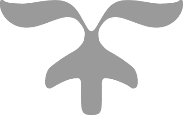 INTRODUCCIÓNBIENVENIDA DEL PRESIDENTE MUNICIPALCULTURA GUBERNAMENTAL NORMATIVIDAD APLICABLEOBJETIVOS DE LA DIRECCIÓNGUIAS OPERATIVASPROCEDIMIENTO PARA EL CONTROL DE DOCUMENTOSPROCEDIMIENTOS PARA LA MEJORA DEL DESEMPEÑO INSTITUCIONALMÉTODO DE CONFORMACIÓN DEL MANUAL ORGANIZACIONALIntroducción2Bienvenida de Presidente3Cultura Gubernamental4Normatividad Aplicable7Objetivos de la Dirección8Guías Operativas por Área:Director.Asistente de Dirección.Secretaria.Gerente del Comité de Playas Limpias.Auxiliar del Comité de Playas Limpias.Inspector de Playas.Jefe del Departamento de Educación Ambiental.Jefe del Departamento de Gestión Ambiental.Auxiliar del Gestión Ambiental.Jefe del Departamento de Normatividad.Inspectores de Normatividad.9Procedimiento para el Control de documentos78Modelo de Mejora del desempeño Institucional del MunicipioProcedimiento de Selección de Personal.Procedimiento de Inducción del personal.Procedimiento de capacitación.Procedimiento de rendición de cuentas interno.79Método de Conformación del Manual OrganizacionalHoja de Control de Cambios8283El propósito del presente Manual tiene como fin ser un Instrumento que ayude a guiar, orientar y enfocar todos los esfuerzos de los servidores públicos en el cumplimiento de las funciones alineadas a los objetivos específicos de su puesto de trabajo asignado y a los objetivos de la Dirección a la cual pertenecen, de la misma manera, esta creado para mejorar la comunicación y transmitir información, respecto a la organización, y funcionamiento de cada Dependencia o Institución del H. Ayuntamiento de Mazatlán.Es del interés de la presente Administración Pública, encabezada por el Ing. Carlos Eduardo Felton González, ser eficiente en el desempeño diario de cada Servidor Público que colabora en el Municipio, es por ello, que el Manual Organizacional de cada Dirección fue creado para: Precisar las funciones encomendadas a la Dependencia, para evitar duplicidad de funciones, detectar omisiones y deslindar responsabilidades. Colaborar en la ejecución correcta de las actividades encomendadas al personal y proporcionar la uniformidad. Permitir el ahorro de tiempo y esfuerzos en la ejecución de las funciones, evitando la repetición de instrucciones y directrices. Proporcionar información básica para la planeación e instrumentar medidas de modernización administrativa. Servir como medio de integración al personal de nuevo ingreso, facilitando su incorporación e inducción a las distintas áreas. Ser un instrumento útil de orientación e información sobre las funciones o atribuciones asignadas a las unidades responsables. A partir de este momento eres un elemento importante de presente Administración Pública del H. Ayuntamiento de Mazatlán Sinaloa.Como colaborador, tus cualidades y aptitudes, han permitido considerarte para ingresar a nuestro equipo de trabajo y creemos que tu aporte va a ser fundamental para el logro de los objetivos de tu área de trabajo. Aquí encontrarás compañeros de trabajo cordiales, y un ambiente de trabajo adecuado, donde estoy seguro se te facilitará tener un excelente desempeño.Te felicitamos y nos complace tenerte con nosotros y esperamos que adoptes los valores de nuestra cultura: responsabilidad, disciplina y servicio de excelencia para el bien del país, del estado, de la sociedad y de tu familia. Así mismo, te exhortamos a vivir dichos valores y formes parte activa de este grupo humano que está trabajando para mejorar tu comunidad y ofrecer un excelente servicio a la ciudadanía.Al pertenecer a nuestro equipo de trabajo, has contraído una serie de deberes y responsabilidades que son necesarios cumplir y respetar, es por eso, es de mi gusto presentarte el presente Manual Organizacional de tu Dirección.Aquí encontraras una Guía Operativa que te ayudará a la adopción de tu puesto, ayudándote a enfocar constantemente el objetivo de tus actividades, de la misma manera, te muestra la metodología y parámetros de medición para el desarrollo de tus funciones de manera efectiva y la correspondiente rendición de cuentas hacia tu Jefe Inmediato.Quienes conformamos ésta Administración, entendemos perfectamente que nuestra sociedad y nuestro país esperan lo mejor de todos nosotros, de nuestros resultados y servicios, por lo tanto te invito a aprovechar tus habilidades y conocimientos para mejorar nuestro Mazatlán.De nuevo te doy la bienvenida a éste tu nuevo Equipo de trabajo, deseándote mucho éxito.¡Bienvenido!Ing. Carlos Eduardo Felton GonzálezPresidente del Municipio de Mazatlán, SinaloaMisiónAdministrar de manera eficiente y transparente los recursos del municipio que permita la ejecución de obras y servicios óptimos mediante la integración de esfuerzos entre sociedad y gobierno. VisiónSer un municipio con alto espíritu de servicio, que se acerque a la gente para atender sus necesidades con la prestación y la buena calidad y la buena gestión y administración de los recursos necesarios para implementar acciones que mejoren la calidad de vida de la población en el presente y generen oportunidades para el desarrollo del municipio a futuro.Código de Ética y ConductaPara fortalecer un Modelo de Gobierno que opere y sea eficiente se requiere de una Administración Pública ordenada, honesta y transparente; en este sentido, el Ingeniero Carlos Eduardo Felton González, C. Presidente Municipal de Mazatlán, ha planteado y exhortado a los servidores públicos del Municipio para que se comprometan a cumplir, en el periodo 2014-2016 “Construyendo Futuro”, el Código de Ética y Conducta, a fin de que con sus acciones se incrementen los estándares de calidad de la gestión municipal. El Código tiene como objetivos específicos: Llevar a cabo acciones permanentes para identificar y delimitar las conductas que en situaciones específicas deberán observar los servidores públicos en el desempeño de sus cargos o comisiones.Lograr que los servidores públicos conozcan, entiendan y vivan los valores y principios que dispone este código. Orientar a los servidores públicos en los asuntos relacionados con la emisión, aplicación y cumplimiento del Código, particularmente en caso de dilemas éticos. Este código es de observancia general y obligatoria tiene como objeto enunciar y dar a conocer, los valores y principios de carácter ético, además de orientar la actuación de los servidores públicos del H. Ayuntamiento de Mazatlán, en el desempeño de sus empleos, cargos o comisiones, ante las situaciones concretas que se le presenten, y que deriven de las funciones y actividades propias de la institución. Es responsabilidad de los sujetos de este código, ajustarse en el desempeño de sus actividades a los valores y principios previstas en este, independientemente de las obligaciones específicas que les correspondan conforme al ejercicio de sus funciones. Todo servidor público del H. Ayuntamiento de Mazatlán está obligado a conocer el Código de Ética y Conducta, a fin de aplicarlo en el ámbito de sus competencias, conforme a los valores, principios y conductas estipuladas en éste. Los valores y principios descritos en el presente código serán asumidos y cumplidos de manera consciente y responsable por todos los servidores públicos de la Administración Pública Municipal, con el propósito de consolidarlos en una cultura gubernamental. Todo servidor público, deberá observar los siguientes valores: Bien Común.- Todas las decisiones y acciones del servidor público deben estar dirigidas a la satisfacción de las necesidades e intereses de la sociedad por encima de sus intereses particulares.Entorno Cultural y Ecológico.- El servidor público debe realizar sus actividades evitando la afectación de nuestro patrimonio cultural y del ecosistema donde vive, asumiendo una férrea voluntad de respeto, defensa y preservación de la cultura y del medio ambiente de nuestro país, que se refleja en sus decisiones y actos. Generosidad.- El Servidor público deberá conducirse con una actitud sensible, solidaria de respeto y apoyo a los ciudadanos. Igualdad.- El servidor público debe prestar los servicios que se le han encomendado, a todos los miembros de la sociedad que tengan derecho a recibirlos, sin importar su origen étnico o nacional, el género, la edad, las discapacidades, la condición social, las condiciones de salud, la religión, las opiniones, las preferencias sexuales, el estado civil, preferencia política o cualquier otra que atente contra la dignidad humana. Integridad.- Todo servidor público debe actuar con honestidad atendiendo siempre a la verdad Justicia.- El servidor público debe conducirse invariablemente con apego a las normas jurídicas inherentes a la función que desempeña. Respetar el Estado de Derecho es una responsabilidad que, debe asumir y cumplir. Liderazgo.- El servidor público debe trabajar para convertirse en un decidido promotor de valores y principios en la sociedad y en la institución pública, partiendo del ejemplo personal, ya que a través de su actitud, actuación y desempeño se construye la confianza de los ciudadanos a las instituciones. Respeto.- Todo servidor público debe dar a las personas un trato digno, cortés, cordial y tolerante. Además, está obligado a reconocer y considerar en todo momento los derechos, libertades y cualidades inherentes a la condición humana. Responsabilidad.- El servidor público debe realizar las funciones encomendadas, cumpliendo con las metas y objetivos del H. Ayuntamiento de Mazatlán, a fin de alcanzar con eficiencia y eficacia los resultados esperados, mejorando su desempeño y la atención al ciudadano, asumiendo así las consecuencias de sus actos y decisiones.Subsidiariedad.- El servidor público debe resolver los temas que le sean propios y estar atento para participar en la solución de los problemas en las áreas de sus compañeros, trabajando en equipo para fomentar un gobierno eficaz en la consecución de resultados para el bienestar de Mazatlán. Solidaridad.- Como servidor público debe integrarse plenamente en la comunidad en la que vive y a la cual representa, uniendo sus esfuerzos a los de sus compañeros del gobierno municipal, para servir a los demás en los momentos difíciles y de la vida diaria. Todo servidor público, deberá observar los siguientes principios en el desempeño de sus funciones: Conflicto de Interés y Uso del Cargo Público.- El servidor público se abstendrá de participar en acciones y situaciones que lo beneficien en lo personal o a familiares de manera directa o indirecta.Eficiencia.- El servidor público debe ejercitar la función pública en forma congruente a los fines y propósitos establecidos por el empleo, cargo o comisión de que se trate. Honradez- Como servidor público en el ejercicio de sus funciones, debe utilizar los recursos públicos tanto humanos como materiales, técnicos y financieros, que se le encomiendan o responsabilicen, con el mayor cuidado y esmero, dedicándolos exclusivamente al fin para el que se encuentran efectos. Imparcialidad.- El servidor público no debe desvirtuar el ejercicio de la función pública para beneficiar intereses personales, familiares o de negocios. Lealtad.- El servidor público debe guardar la Constitución Política de los Estados Unidos Mexicanos, la Constitución Política del Estado de Sinaloa, las instituciones y el orden jurídico del país, asimismo, entregarse a la institución, preservando y protegiendo los intereses públicos. Legalidad.- Como servidor público su actuación debe ajustarse a lo expresamente establecido en la Ley.  Transparencia.- El servidor público debe permitir y garantizar el acceso a la información gubernamental, sin más límite que el que imponga el interés público y los derechos de privacidad de los particulares establecidos por la ley. Hacer un uso responsable y claro de los recursos públicos, eliminando cualquier discrecionalidad indebida en su aplicación. Rendición de Cuentas.- El servidor debe asumir plenamente ante la sociedad, la responsabilidad de desempeñar sus funciones en forma adecuada y sujetarse a la evaluación de la propia sociedad. Realizar sus funciones con eficacia y calidad así como contar permanentemente con la disposición para desarrollar procesos de mejora continua, de modernización y de optimización de recursos públicos.La Dirección de Ecología y Medio Ambiente cuenta con un marco jurídico basado en:Entorno Federal:Constitución Política de los Estados Unidos Mexicanos. Titulo Primero Artículo 4 párrafo quinto; Titulo Cuarto Articulo 113; Título Quinto Artículo 115 fracción IIILey general del Equilibrio Ecológico y la Protección al Ambiente.Ley General de Desarrollo Forestal Sustentable.Ley General de Cambio Climático Ley General para la Prevención y Gestión Integral de los Residuos Ley General de Vida Silvestre Ley General de Protección Civil Ley Federal de Responsabilidad Ambiental NOM-002-SEMARNAT-1996 NOM-059-SEMARNAT-2010 NOM-081-SEMARNAT- 1994 NOM-083-SEMARNAT-2003 NOM-161-SEMARNAT-2011 NMX-AA-120-SCFI-2006Entorno Estatal:Constitución Política del Estado de Sinaloa Art. 4º Bis B. Fracción III; Artículo 13 párrafo sexto; Artículo 91 párrafo segundo; Artículo 121 inciso c; Artículo 125 fracción V inciso f. Ley Ambiental para el Desarrollo Sustentable del Estado de Sinaloa artículo 11 fracción I, II, III, IV,VI, VII y XII Ley de Hacienda Municipal del Estado de Sinaloa Artículo 103 fracción III 3. Municipal Reglamento de Protección al Medio Ambiente para el Municipio de Mazatlán, Sinaloa Artículo 7 Fracción XIII y 40 Bando de Policía Y Buen Gobierno del Municipio de Mazatlán.La Dirección de Ecología y Medio Ambiente vela por el cumplimiento de la normatividad ambiental para minimizar y controlar la generación de cargas contaminantes y promueve prácticas de producción más limpia, el uso racional de los recursos naturales, el uso de la tecnología de eficiencia energética y el uso de combustibles limpios.           OBJETIVOSDe la Dirección: Establecer instrumentos de políticas públicas municipales que promuevan procesos productivos socialmente responsables, tecnológicamente factibles y ambientalmente amigables; así como la actualización y promulgación de la normatividad municipal necesaria en materia ambiental; además de crear sistemas de gestión integral de residuos y de protección de nuestros recursos naturales.Del Departamento de Gestión Ambiental: Lograr que las Empresas del Municipio cumplan con la Normatividad ambiental, Licencias de Funcionamiento Ambiental, revalidaciones, documentación para su expediente, pagos al corriente y cumplimiento de normas para la disposición de residuos sólidos.Del Departamento de Normatividad Ambiental: Atender todas las Boletas de Atención Ciudadana derivadas de inconformidades por la disposición, recolección, daños materiales o a la salud por anomalías en el medio ambiente, así mismo, tiene como objetivo realizar las inspecciones a las Empresas para el cumplimiento de la Normatividad establecida en el Reglamento de protección y medio ambiente del Municipio de Mazatlán.Del Comité de Playas Limpias: Fomentar una cultura de cuidado de playas para los visitantes, ciudadano y usuarios en general de las Playas, buscando mantener las certificaciones oficiales de las Playas del Municipio y generando estrategias para la participación voluntaria para cumplir con las normas de limpieza de playas.Del Departamento de Educación Ambiental: Generar programas que impulsen la participación de los jóvenes para el cuidado del Medio Ambiente y adapten hábitos de limpieza y valores de respeto a todas las formas de vida, contribuir a la convivencia para lograr una gestión racional de los recursos naturales con previsión hacia el futuro.GUIA OPERATIVAGUIA OPERATIVADirección de Ecología y Medio AmbienteDirección de Ecología y Medio AmbienteDIRECTOR DIRECTOR ObjetivoObjetivoEstablecer instrumentos de políticas públicas municipales que promuevan procesos productivos socialmente responsables, tecnológicamente factibles y ambientalmente amigables; así como la actualización y promulgación de la normatividad municipal necesaria en materia ambiental; además de crear sistemas de gestión integral de residuos y de protección de nuestros recursos naturales.Establecer instrumentos de políticas públicas municipales que promuevan procesos productivos socialmente responsables, tecnológicamente factibles y ambientalmente amigables; así como la actualización y promulgación de la normatividad municipal necesaria en materia ambiental; además de crear sistemas de gestión integral de residuos y de protección de nuestros recursos naturales.Conocimientos y HabilidadesConocimientos y HabilidadesManejo de Personal y LiderazgoLeyes y Reglamentos de la Administración PublicaCapacidad verbal y Facilidad de palabraCertificación de PlayasExcelente ortografía y redacciónDisposición de residuos sólidosToma de DecisionesManejo de Equipo de Cómputo y Paquetería OfficeManejo de Personal y LiderazgoSaber manejar automático y estándarHerramientas y equipoHerramientas y equipoComputadora / ImpresoraVehículo asignado (según aplique)Teléfono / ConmutadorAgenda de Trabajo / Block de NotasCopiadora / EscánerPlan Municipal de DesarrolloPuestos a su cargoAsistente de Dirección.Secretaria.Gerente del Comité de Playas Limpias.Auxiliar del Comité de Playas Limpias.Inspector de Playas.Jefe del Departamento de Educación Ambiental.Jefe del Departamento de Gestión Ambiental.Auxiliar del Gestión Ambiental.Jefe del Departamento de Normatividad.Inspectores de Normatividad.Puestos a su cargoAsistente de Dirección.Secretaria.Gerente del Comité de Playas Limpias.Auxiliar del Comité de Playas Limpias.Inspector de Playas.Jefe del Departamento de Educación Ambiental.Jefe del Departamento de Gestión Ambiental.Auxiliar del Gestión Ambiental.Jefe del Departamento de Normatividad.Inspectores de Normatividad.Presidente MunicipalPresidente MunicipalDepartamento del Jefe InmediatoDepartamento del Jefe InmediatoPresidenciaPresidenciaResponsable de actualización de esta guíaResponsable de actualización de esta guíaDirección de Recursos Humanos del H. Ayuntamiento de MazatlánDirección de Recursos Humanos del H. Ayuntamiento de MazatlánFUNCION 1. BRINDAR ATENCIÓN CIUDADANAFUNCION 1. BRINDAR ATENCIÓN CIUDADANAFUNCION 1. BRINDAR ATENCIÓN CIUDADANAFUNCION 1. BRINDAR ATENCIÓN CIUDADANAAtender al público en general que acude a las oficinas de la Dirección de Ecología y Medio Ambiente y que solicita una cita con el Director, escuchando y tomando nota del asunto.Dar información al ciudadano para dar solución a su queja, duda o inconformidad, canalizar con el personal del área para el seguimiento del caso.Monitorear las Boletas de Atención Ciudadana, haciendo uso del Reporte Estadístico de las Boletas atendidas, No atendidas, validadas y concluidas concernientes a la Dirección de Ecología.Aclarar cualquier duda con el personal de la Dirección de Atención Ciudadana o solicitar re-asignaciones en caso de que la Boleta no aplique para la Dirección de Ecología.Coordinar con el Jefe de Normatividad la asignación de Inspectores para la atención y conclusión de las Boletas que están pendientes por concluir. Supervisar que las Boletas de Atención ciudadana hayan sido atendidas y concluidas correctamente.Mantener contacto con la Dirección de Atención Ciudadana para confirmar las Boletas que han sido leídas, atendidas y concluidas.PRODUCTIVIDADAtender al público en general que acude a las oficinas de la Dirección de Ecología y Medio Ambiente y que solicita una cita con el Director, escuchando y tomando nota del asunto.Dar información al ciudadano para dar solución a su queja, duda o inconformidad, canalizar con el personal del área para el seguimiento del caso.Monitorear las Boletas de Atención Ciudadana, haciendo uso del Reporte Estadístico de las Boletas atendidas, No atendidas, validadas y concluidas concernientes a la Dirección de Ecología.Aclarar cualquier duda con el personal de la Dirección de Atención Ciudadana o solicitar re-asignaciones en caso de que la Boleta no aplique para la Dirección de Ecología.Coordinar con el Jefe de Normatividad la asignación de Inspectores para la atención y conclusión de las Boletas que están pendientes por concluir. Supervisar que las Boletas de Atención ciudadana hayan sido atendidas y concluidas correctamente.Mantener contacto con la Dirección de Atención Ciudadana para confirmar las Boletas que han sido leídas, atendidas y concluidas.PRODUCTIVIDADAtender al público en general que acude a las oficinas de la Dirección de Ecología y Medio Ambiente y que solicita una cita con el Director, escuchando y tomando nota del asunto.Dar información al ciudadano para dar solución a su queja, duda o inconformidad, canalizar con el personal del área para el seguimiento del caso.Monitorear las Boletas de Atención Ciudadana, haciendo uso del Reporte Estadístico de las Boletas atendidas, No atendidas, validadas y concluidas concernientes a la Dirección de Ecología.Aclarar cualquier duda con el personal de la Dirección de Atención Ciudadana o solicitar re-asignaciones en caso de que la Boleta no aplique para la Dirección de Ecología.Coordinar con el Jefe de Normatividad la asignación de Inspectores para la atención y conclusión de las Boletas que están pendientes por concluir. Supervisar que las Boletas de Atención ciudadana hayan sido atendidas y concluidas correctamente.Mantener contacto con la Dirección de Atención Ciudadana para confirmar las Boletas que han sido leídas, atendidas y concluidas.PRODUCTIVIDADAtender al público en general que acude a las oficinas de la Dirección de Ecología y Medio Ambiente y que solicita una cita con el Director, escuchando y tomando nota del asunto.Dar información al ciudadano para dar solución a su queja, duda o inconformidad, canalizar con el personal del área para el seguimiento del caso.Monitorear las Boletas de Atención Ciudadana, haciendo uso del Reporte Estadístico de las Boletas atendidas, No atendidas, validadas y concluidas concernientes a la Dirección de Ecología.Aclarar cualquier duda con el personal de la Dirección de Atención Ciudadana o solicitar re-asignaciones en caso de que la Boleta no aplique para la Dirección de Ecología.Coordinar con el Jefe de Normatividad la asignación de Inspectores para la atención y conclusión de las Boletas que están pendientes por concluir. Supervisar que las Boletas de Atención ciudadana hayan sido atendidas y concluidas correctamente.Mantener contacto con la Dirección de Atención Ciudadana para confirmar las Boletas que han sido leídas, atendidas y concluidas.PRODUCTIVIDADPeriódicamente es necesario aplicar una evaluación individual  cada empleado para medir el Índice de Productividad Individual (iPi), de acuerdo a: Periódicamente es necesario aplicar una evaluación individual  cada empleado para medir el Índice de Productividad Individual (iPi), de acuerdo a: Periódicamente es necesario aplicar una evaluación individual  cada empleado para medir el Índice de Productividad Individual (iPi), de acuerdo a: Periódicamente es necesario aplicar una evaluación individual  cada empleado para medir el Índice de Productividad Individual (iPi), de acuerdo a: Indicadores de Desempeño individual del Puesto:Indicadores de Desempeño individual del Puesto:Indicadores de Desempeño individual del Puesto:Indicadores de Desempeño individual del Puesto:NOMBRE DEL INDICADORUNIDADESFRECUENCIAFORMULAÍndice de Atención Ciudadana%Según demandaBoletas concluidas / Boletas asignadasDocumentación Obligatoria:Documentación Obligatoria:Documentación Obligatoria:Documentación Obligatoria:REPORTEFECHA LIMITE DE ENTREGA                             FECHA LIMITE DE ENTREGA                             DESTINO                                                                    Reporte estadístico de Boletas concluidas y pendientesMensualMensualUso y Control InternoFUNCION 2. SUPERVISIÓN DE LICENCIAS DE FUNCIONAMIENTO AMBIENTALFUNCION 2. SUPERVISIÓN DE LICENCIAS DE FUNCIONAMIENTO AMBIENTALFUNCION 2. SUPERVISIÓN DE LICENCIAS DE FUNCIONAMIENTO AMBIENTALFUNCION 2. SUPERVISIÓN DE LICENCIAS DE FUNCIONAMIENTO AMBIENTALRevisar el Padrón de Empresas que deben cumplir con la Normatividad ambiental de acuerdo a las fechas de regularización. Verificar que se programen visitas de empresas nuevas, para ampliar el padrón.Detectar con el Jefe del Departamento de Gestión Ambiental aquellas Empresas que incumplen con la Normatividad ambiental, con Licencia vencida, próxima a vencer, documentación incompleta o adeudos pendientes.Revisar y autorizar los oficios de comisión para realizar coordinar la visita de inspectores a las Empresas que tienen algún incumplimiento.Verificar se haya realizado correctamente las actas de visita de inspección y se hayan realizado en la fecha y lugar establecido en el oficio de comisión.Revisar el Dictamen derivado de la visita de inspección para autorizar la emisión de las Licencias de Funcionamiento Ambiental o autorizar la aplicación de sanciones correspondientes.Conocer del Jefe de Gestión Ambiental todos los pagos realizados derivados de las multas, altas o revalidaciones de Licencias de Funcionamiento Ambiental.PRODUCTIVIDADRevisar el Padrón de Empresas que deben cumplir con la Normatividad ambiental de acuerdo a las fechas de regularización. Verificar que se programen visitas de empresas nuevas, para ampliar el padrón.Detectar con el Jefe del Departamento de Gestión Ambiental aquellas Empresas que incumplen con la Normatividad ambiental, con Licencia vencida, próxima a vencer, documentación incompleta o adeudos pendientes.Revisar y autorizar los oficios de comisión para realizar coordinar la visita de inspectores a las Empresas que tienen algún incumplimiento.Verificar se haya realizado correctamente las actas de visita de inspección y se hayan realizado en la fecha y lugar establecido en el oficio de comisión.Revisar el Dictamen derivado de la visita de inspección para autorizar la emisión de las Licencias de Funcionamiento Ambiental o autorizar la aplicación de sanciones correspondientes.Conocer del Jefe de Gestión Ambiental todos los pagos realizados derivados de las multas, altas o revalidaciones de Licencias de Funcionamiento Ambiental.PRODUCTIVIDADRevisar el Padrón de Empresas que deben cumplir con la Normatividad ambiental de acuerdo a las fechas de regularización. Verificar que se programen visitas de empresas nuevas, para ampliar el padrón.Detectar con el Jefe del Departamento de Gestión Ambiental aquellas Empresas que incumplen con la Normatividad ambiental, con Licencia vencida, próxima a vencer, documentación incompleta o adeudos pendientes.Revisar y autorizar los oficios de comisión para realizar coordinar la visita de inspectores a las Empresas que tienen algún incumplimiento.Verificar se haya realizado correctamente las actas de visita de inspección y se hayan realizado en la fecha y lugar establecido en el oficio de comisión.Revisar el Dictamen derivado de la visita de inspección para autorizar la emisión de las Licencias de Funcionamiento Ambiental o autorizar la aplicación de sanciones correspondientes.Conocer del Jefe de Gestión Ambiental todos los pagos realizados derivados de las multas, altas o revalidaciones de Licencias de Funcionamiento Ambiental.PRODUCTIVIDADRevisar el Padrón de Empresas que deben cumplir con la Normatividad ambiental de acuerdo a las fechas de regularización. Verificar que se programen visitas de empresas nuevas, para ampliar el padrón.Detectar con el Jefe del Departamento de Gestión Ambiental aquellas Empresas que incumplen con la Normatividad ambiental, con Licencia vencida, próxima a vencer, documentación incompleta o adeudos pendientes.Revisar y autorizar los oficios de comisión para realizar coordinar la visita de inspectores a las Empresas que tienen algún incumplimiento.Verificar se haya realizado correctamente las actas de visita de inspección y se hayan realizado en la fecha y lugar establecido en el oficio de comisión.Revisar el Dictamen derivado de la visita de inspección para autorizar la emisión de las Licencias de Funcionamiento Ambiental o autorizar la aplicación de sanciones correspondientes.Conocer del Jefe de Gestión Ambiental todos los pagos realizados derivados de las multas, altas o revalidaciones de Licencias de Funcionamiento Ambiental.PRODUCTIVIDADPeriódicamente es necesario aplicar una evaluación individual  cada empleado para medir el Índice de Productividad Individual (iPi), de acuerdo a: Periódicamente es necesario aplicar una evaluación individual  cada empleado para medir el Índice de Productividad Individual (iPi), de acuerdo a: Periódicamente es necesario aplicar una evaluación individual  cada empleado para medir el Índice de Productividad Individual (iPi), de acuerdo a: Periódicamente es necesario aplicar una evaluación individual  cada empleado para medir el Índice de Productividad Individual (iPi), de acuerdo a: Indicadores de Desempeño individual del Puesto:Indicadores de Desempeño individual del Puesto:Indicadores de Desempeño individual del Puesto:Indicadores de Desempeño individual del Puesto:NOMBRE DEL INDICADORUNIDADESFRECUENCIAFORMULAEmpresas reguladas%Según demandaEmpresas reguladas / Empresas registradasDocumentación Obligatoria:Documentación Obligatoria:Documentación Obligatoria:Documentación Obligatoria:REPORTEFECHA LIMITE DE ENTREGA                             FECHA LIMITE DE ENTREGA                             DESTINO                                                                    Licencias de Funcionamiento AmbientalAutorización de Oficios de Comisión, Licencias de Funcionamiento o MultasSegún demandaSegún demandaSegún demandaSegún demandaEmpresarioJefe de Gestión AmbientalFUNCION 3. MONITOREO DE LOS PROGRAMAS DE EDUCACIÓN AMBIENTALFUNCION 3. MONITOREO DE LOS PROGRAMAS DE EDUCACIÓN AMBIENTALFUNCION 3. MONITOREO DE LOS PROGRAMAS DE EDUCACIÓN AMBIENTALFUNCION 3. MONITOREO DE LOS PROGRAMAS DE EDUCACIÓN AMBIENTALRevisar el Plan municipal de Educación Ambiental en coordinación con el Centro de Investigación en Alimentos y Desarrollo (CIAD), con el Comité de Playas Limpias del Municipio de Mazatlán (CPLMM).Solicitar y analizar con el Jefe del Departamento de Educación Ambiental un estudio sobre las necesidades de la localidad y analizar temas sobre el cuidado de aves, Tortugas, Golfo de California, Jornadas de saneamiento de playa, así como los respectivos programas de difusión.Ayudar a gestionar convenios de colaboración con empresas socialmente responsable e impartir Talleres sobre manejo de residuos sólidos a empresas (restaurantes, hoteles).Verificar las Escuelas o Empresas que están interesadas en recibir cursos y talleres para fomentar el cuidado del medio ambiente y aprobar la compra de material didáctico del curso o taller.Verificar el cumplimiento del calendario de cursos o taller acordando la fecha y hora con el Director correspondiente y revisar el informe fotográfico y por escrito de los cursos impartidos.PRODUCTIVIDADRevisar el Plan municipal de Educación Ambiental en coordinación con el Centro de Investigación en Alimentos y Desarrollo (CIAD), con el Comité de Playas Limpias del Municipio de Mazatlán (CPLMM).Solicitar y analizar con el Jefe del Departamento de Educación Ambiental un estudio sobre las necesidades de la localidad y analizar temas sobre el cuidado de aves, Tortugas, Golfo de California, Jornadas de saneamiento de playa, así como los respectivos programas de difusión.Ayudar a gestionar convenios de colaboración con empresas socialmente responsable e impartir Talleres sobre manejo de residuos sólidos a empresas (restaurantes, hoteles).Verificar las Escuelas o Empresas que están interesadas en recibir cursos y talleres para fomentar el cuidado del medio ambiente y aprobar la compra de material didáctico del curso o taller.Verificar el cumplimiento del calendario de cursos o taller acordando la fecha y hora con el Director correspondiente y revisar el informe fotográfico y por escrito de los cursos impartidos.PRODUCTIVIDADRevisar el Plan municipal de Educación Ambiental en coordinación con el Centro de Investigación en Alimentos y Desarrollo (CIAD), con el Comité de Playas Limpias del Municipio de Mazatlán (CPLMM).Solicitar y analizar con el Jefe del Departamento de Educación Ambiental un estudio sobre las necesidades de la localidad y analizar temas sobre el cuidado de aves, Tortugas, Golfo de California, Jornadas de saneamiento de playa, así como los respectivos programas de difusión.Ayudar a gestionar convenios de colaboración con empresas socialmente responsable e impartir Talleres sobre manejo de residuos sólidos a empresas (restaurantes, hoteles).Verificar las Escuelas o Empresas que están interesadas en recibir cursos y talleres para fomentar el cuidado del medio ambiente y aprobar la compra de material didáctico del curso o taller.Verificar el cumplimiento del calendario de cursos o taller acordando la fecha y hora con el Director correspondiente y revisar el informe fotográfico y por escrito de los cursos impartidos.PRODUCTIVIDADRevisar el Plan municipal de Educación Ambiental en coordinación con el Centro de Investigación en Alimentos y Desarrollo (CIAD), con el Comité de Playas Limpias del Municipio de Mazatlán (CPLMM).Solicitar y analizar con el Jefe del Departamento de Educación Ambiental un estudio sobre las necesidades de la localidad y analizar temas sobre el cuidado de aves, Tortugas, Golfo de California, Jornadas de saneamiento de playa, así como los respectivos programas de difusión.Ayudar a gestionar convenios de colaboración con empresas socialmente responsable e impartir Talleres sobre manejo de residuos sólidos a empresas (restaurantes, hoteles).Verificar las Escuelas o Empresas que están interesadas en recibir cursos y talleres para fomentar el cuidado del medio ambiente y aprobar la compra de material didáctico del curso o taller.Verificar el cumplimiento del calendario de cursos o taller acordando la fecha y hora con el Director correspondiente y revisar el informe fotográfico y por escrito de los cursos impartidos.PRODUCTIVIDADPeriódicamente es necesario aplicar una evaluación individual  cada empleado para medir el Índice de Productividad Individual (iPi), de acuerdo a: Periódicamente es necesario aplicar una evaluación individual  cada empleado para medir el Índice de Productividad Individual (iPi), de acuerdo a: Periódicamente es necesario aplicar una evaluación individual  cada empleado para medir el Índice de Productividad Individual (iPi), de acuerdo a: Periódicamente es necesario aplicar una evaluación individual  cada empleado para medir el Índice de Productividad Individual (iPi), de acuerdo a: Indicadores de Desempeño individual del Puesto:Indicadores de Desempeño individual del Puesto:Indicadores de Desempeño individual del Puesto:Indicadores de Desempeño individual del Puesto:NOMBRE DEL INDICADORUNIDADESFRECUENCIAFORMULACumplimiento del Calendario de cursos%Según demandaCurso realizados / Cursos programadosDocumentación Obligatoria:Documentación Obligatoria:Documentación Obligatoria:Documentación Obligatoria:REPORTEFECHA LIMITE DE ENTREGA                             FECHA LIMITE DE ENTREGA                             DESTINO                                                                    Reporte de avances de los cursos, calendario, fotografíasSegún demandaSegún demandaJefe de Educación AmbientalFUNCION 4. EVALUACIÓN DEL COMITÉ DE PLAYAS LIMPIASFUNCION 4. EVALUACIÓN DEL COMITÉ DE PLAYAS LIMPIASFUNCION 4. EVALUACIÓN DEL COMITÉ DE PLAYAS LIMPIASFUNCION 4. EVALUACIÓN DEL COMITÉ DE PLAYAS LIMPIASRecibir el Convenio actualizado y autorizado por la CONAGUA, revisar y firmar para continuar el proceso ante el área de Tesorería, Secretaria del Ayuntamiento y Presidencia.Dar seguimiento con el Gerente del Comité de Playas Limpias anualmente a la entrega del apoyo económico para el Comité de Playas Limpias.Evaluar las actas de las reuniones del Comité y conocer el cumplimiento de los acuerdos tomados por el Comité de Playas Limpias de Mazatlán. Revisar trimestralmente los informes de actividades físicas y financieras realizadas en la Gerencia Operativa del Comité de Playas Limpias, así como los informes técnicos de apoyo.Verificar se ejecuten correctamente las jornadas de limpieza para el saneamiento de playas, los muestreos de la calidad del agua (de forma trimestral) y la instalación de la señalética en playas.Supervisar el cumplimiento de las Reglas de Operación de la SEMARNAT para los concesionarios o prestadores de servicios que tienen su área de trabajo en la zona federal marítimo-terrestre.Evaluar el cumplimiento de los programas de participación ciudadana para el cuidado de playas y promover la certificación de más playas en el Municipio de Mazatlán.PRODUCTIVIDADRecibir el Convenio actualizado y autorizado por la CONAGUA, revisar y firmar para continuar el proceso ante el área de Tesorería, Secretaria del Ayuntamiento y Presidencia.Dar seguimiento con el Gerente del Comité de Playas Limpias anualmente a la entrega del apoyo económico para el Comité de Playas Limpias.Evaluar las actas de las reuniones del Comité y conocer el cumplimiento de los acuerdos tomados por el Comité de Playas Limpias de Mazatlán. Revisar trimestralmente los informes de actividades físicas y financieras realizadas en la Gerencia Operativa del Comité de Playas Limpias, así como los informes técnicos de apoyo.Verificar se ejecuten correctamente las jornadas de limpieza para el saneamiento de playas, los muestreos de la calidad del agua (de forma trimestral) y la instalación de la señalética en playas.Supervisar el cumplimiento de las Reglas de Operación de la SEMARNAT para los concesionarios o prestadores de servicios que tienen su área de trabajo en la zona federal marítimo-terrestre.Evaluar el cumplimiento de los programas de participación ciudadana para el cuidado de playas y promover la certificación de más playas en el Municipio de Mazatlán.PRODUCTIVIDADRecibir el Convenio actualizado y autorizado por la CONAGUA, revisar y firmar para continuar el proceso ante el área de Tesorería, Secretaria del Ayuntamiento y Presidencia.Dar seguimiento con el Gerente del Comité de Playas Limpias anualmente a la entrega del apoyo económico para el Comité de Playas Limpias.Evaluar las actas de las reuniones del Comité y conocer el cumplimiento de los acuerdos tomados por el Comité de Playas Limpias de Mazatlán. Revisar trimestralmente los informes de actividades físicas y financieras realizadas en la Gerencia Operativa del Comité de Playas Limpias, así como los informes técnicos de apoyo.Verificar se ejecuten correctamente las jornadas de limpieza para el saneamiento de playas, los muestreos de la calidad del agua (de forma trimestral) y la instalación de la señalética en playas.Supervisar el cumplimiento de las Reglas de Operación de la SEMARNAT para los concesionarios o prestadores de servicios que tienen su área de trabajo en la zona federal marítimo-terrestre.Evaluar el cumplimiento de los programas de participación ciudadana para el cuidado de playas y promover la certificación de más playas en el Municipio de Mazatlán.PRODUCTIVIDADRecibir el Convenio actualizado y autorizado por la CONAGUA, revisar y firmar para continuar el proceso ante el área de Tesorería, Secretaria del Ayuntamiento y Presidencia.Dar seguimiento con el Gerente del Comité de Playas Limpias anualmente a la entrega del apoyo económico para el Comité de Playas Limpias.Evaluar las actas de las reuniones del Comité y conocer el cumplimiento de los acuerdos tomados por el Comité de Playas Limpias de Mazatlán. Revisar trimestralmente los informes de actividades físicas y financieras realizadas en la Gerencia Operativa del Comité de Playas Limpias, así como los informes técnicos de apoyo.Verificar se ejecuten correctamente las jornadas de limpieza para el saneamiento de playas, los muestreos de la calidad del agua (de forma trimestral) y la instalación de la señalética en playas.Supervisar el cumplimiento de las Reglas de Operación de la SEMARNAT para los concesionarios o prestadores de servicios que tienen su área de trabajo en la zona federal marítimo-terrestre.Evaluar el cumplimiento de los programas de participación ciudadana para el cuidado de playas y promover la certificación de más playas en el Municipio de Mazatlán.PRODUCTIVIDADPeriódicamente es necesario aplicar una evaluación individual  cada empleado para medir el Índice de Productividad Individual (iPi), de acuerdo a: Periódicamente es necesario aplicar una evaluación individual  cada empleado para medir el Índice de Productividad Individual (iPi), de acuerdo a: Periódicamente es necesario aplicar una evaluación individual  cada empleado para medir el Índice de Productividad Individual (iPi), de acuerdo a: Periódicamente es necesario aplicar una evaluación individual  cada empleado para medir el Índice de Productividad Individual (iPi), de acuerdo a: Indicadores de Desempeño individual del Puesto:Indicadores de Desempeño individual del Puesto:Indicadores de Desempeño individual del Puesto:Indicadores de Desempeño individual del Puesto:NOMBRE DEL INDICADORUNIDADESFRECUENCIAFORMULACumplimiento de Programas para el cuidado de playas%Según demandaActividades realizados / Actividades programadasDocumentación Obligatoria:Documentación Obligatoria:Documentación Obligatoria:Documentación Obligatoria:REPORTEFECHA LIMITE DE ENTREGA                             FECHA LIMITE DE ENTREGA                             DESTINO                                                                    Convenio SEMARNAT, Actas del Comité, Programas de participación ciudadanaSegún demandaSegún demandaJefe de Educación AmbientalFUNCION 5. USO Y CONTROL  DE INFORMACIÓNFUNCION 5. USO Y CONTROL  DE INFORMACIÓNFUNCION 5. USO Y CONTROL  DE INFORMACIÓNFUNCION 5. USO Y CONTROL  DE INFORMACIÓNFUNCION 5. USO Y CONTROL  DE INFORMACIÓNFUNCION 5. USO Y CONTROL  DE INFORMACIÓNRevisar los documentados dirigidos al área, revisar y dar instrucciones al personal para canalizar con los responsables asignados para dar respuesta o seguimiento al oficio.Dar respuesta a los informes preventivos de medio ambiente a solicitud de las Empresas, JUMAPAM y Obras Públicas.Concluir los trabajos del Proyecto de Protección al Medio ambiente, gestionando reuniones con especialistas en el ramo ambiental con el objetivo de aprobar el nuevo Reglamento de Protección al Medio Ambiente del Municipio Mazatlán.Atender las solicitudes de información referentes a los Indicadores de fin SEDEMSI, Indicadores de Gestión y a los Indicadores de Desempeño.  Revisar los resultados de los Indicadores o de la información a proporcionar, antes de ser remitida al área solicitante.Una vez revisados, autorizar el envío firmando los documentos correspondientes, aclarar cualquier duda sobre la información presentada con el área solicitante en caso de ser necesario. PRODUCTIVIDADRevisar los documentados dirigidos al área, revisar y dar instrucciones al personal para canalizar con los responsables asignados para dar respuesta o seguimiento al oficio.Dar respuesta a los informes preventivos de medio ambiente a solicitud de las Empresas, JUMAPAM y Obras Públicas.Concluir los trabajos del Proyecto de Protección al Medio ambiente, gestionando reuniones con especialistas en el ramo ambiental con el objetivo de aprobar el nuevo Reglamento de Protección al Medio Ambiente del Municipio Mazatlán.Atender las solicitudes de información referentes a los Indicadores de fin SEDEMSI, Indicadores de Gestión y a los Indicadores de Desempeño.  Revisar los resultados de los Indicadores o de la información a proporcionar, antes de ser remitida al área solicitante.Una vez revisados, autorizar el envío firmando los documentos correspondientes, aclarar cualquier duda sobre la información presentada con el área solicitante en caso de ser necesario. PRODUCTIVIDADRevisar los documentados dirigidos al área, revisar y dar instrucciones al personal para canalizar con los responsables asignados para dar respuesta o seguimiento al oficio.Dar respuesta a los informes preventivos de medio ambiente a solicitud de las Empresas, JUMAPAM y Obras Públicas.Concluir los trabajos del Proyecto de Protección al Medio ambiente, gestionando reuniones con especialistas en el ramo ambiental con el objetivo de aprobar el nuevo Reglamento de Protección al Medio Ambiente del Municipio Mazatlán.Atender las solicitudes de información referentes a los Indicadores de fin SEDEMSI, Indicadores de Gestión y a los Indicadores de Desempeño.  Revisar los resultados de los Indicadores o de la información a proporcionar, antes de ser remitida al área solicitante.Una vez revisados, autorizar el envío firmando los documentos correspondientes, aclarar cualquier duda sobre la información presentada con el área solicitante en caso de ser necesario. PRODUCTIVIDADRevisar los documentados dirigidos al área, revisar y dar instrucciones al personal para canalizar con los responsables asignados para dar respuesta o seguimiento al oficio.Dar respuesta a los informes preventivos de medio ambiente a solicitud de las Empresas, JUMAPAM y Obras Públicas.Concluir los trabajos del Proyecto de Protección al Medio ambiente, gestionando reuniones con especialistas en el ramo ambiental con el objetivo de aprobar el nuevo Reglamento de Protección al Medio Ambiente del Municipio Mazatlán.Atender las solicitudes de información referentes a los Indicadores de fin SEDEMSI, Indicadores de Gestión y a los Indicadores de Desempeño.  Revisar los resultados de los Indicadores o de la información a proporcionar, antes de ser remitida al área solicitante.Una vez revisados, autorizar el envío firmando los documentos correspondientes, aclarar cualquier duda sobre la información presentada con el área solicitante en caso de ser necesario. PRODUCTIVIDADRevisar los documentados dirigidos al área, revisar y dar instrucciones al personal para canalizar con los responsables asignados para dar respuesta o seguimiento al oficio.Dar respuesta a los informes preventivos de medio ambiente a solicitud de las Empresas, JUMAPAM y Obras Públicas.Concluir los trabajos del Proyecto de Protección al Medio ambiente, gestionando reuniones con especialistas en el ramo ambiental con el objetivo de aprobar el nuevo Reglamento de Protección al Medio Ambiente del Municipio Mazatlán.Atender las solicitudes de información referentes a los Indicadores de fin SEDEMSI, Indicadores de Gestión y a los Indicadores de Desempeño.  Revisar los resultados de los Indicadores o de la información a proporcionar, antes de ser remitida al área solicitante.Una vez revisados, autorizar el envío firmando los documentos correspondientes, aclarar cualquier duda sobre la información presentada con el área solicitante en caso de ser necesario. PRODUCTIVIDADRevisar los documentados dirigidos al área, revisar y dar instrucciones al personal para canalizar con los responsables asignados para dar respuesta o seguimiento al oficio.Dar respuesta a los informes preventivos de medio ambiente a solicitud de las Empresas, JUMAPAM y Obras Públicas.Concluir los trabajos del Proyecto de Protección al Medio ambiente, gestionando reuniones con especialistas en el ramo ambiental con el objetivo de aprobar el nuevo Reglamento de Protección al Medio Ambiente del Municipio Mazatlán.Atender las solicitudes de información referentes a los Indicadores de fin SEDEMSI, Indicadores de Gestión y a los Indicadores de Desempeño.  Revisar los resultados de los Indicadores o de la información a proporcionar, antes de ser remitida al área solicitante.Una vez revisados, autorizar el envío firmando los documentos correspondientes, aclarar cualquier duda sobre la información presentada con el área solicitante en caso de ser necesario. PRODUCTIVIDADPeriódicamente es necesario aplicar una evaluación individual  cada empleado para medir el Índice de Productividad Individual (iPi), de acuerdo a: Periódicamente es necesario aplicar una evaluación individual  cada empleado para medir el Índice de Productividad Individual (iPi), de acuerdo a: Periódicamente es necesario aplicar una evaluación individual  cada empleado para medir el Índice de Productividad Individual (iPi), de acuerdo a: Periódicamente es necesario aplicar una evaluación individual  cada empleado para medir el Índice de Productividad Individual (iPi), de acuerdo a: Periódicamente es necesario aplicar una evaluación individual  cada empleado para medir el Índice de Productividad Individual (iPi), de acuerdo a: Periódicamente es necesario aplicar una evaluación individual  cada empleado para medir el Índice de Productividad Individual (iPi), de acuerdo a: Indicadores de Desempeño individual del Puesto:Indicadores de Desempeño individual del Puesto:Indicadores de Desempeño individual del Puesto:Indicadores de Desempeño individual del Puesto:Indicadores de Desempeño individual del Puesto:Indicadores de Desempeño individual del Puesto:NOMBRE DEL INDICADORNOMBRE DEL INDICADORUNIDADESFRECUENCIAFRECUENCIAFORMULAEntrega de InformaciónEntrega de InformaciónNumero enteroSegún demandaSegún demandaInformes entregados / Informes solicitadosDocumentación Obligatoria:Documentación Obligatoria:Documentación Obligatoria:Documentación Obligatoria:Documentación Obligatoria:Documentación Obligatoria:REPORTEREPORTEFECHA LIMITE DE ENTREGA                             FECHA LIMITE DE ENTREGA                             FECHA LIMITE DE ENTREGA                             DESTINO                                                                    Indicadores SEDEMSIMensual, Trimestral y AnualMensual, Trimestral y AnualMensual, Trimestral y AnualSíndico ProcuradorSíndico ProcuradorIndicadores de GestiónSegún demandaSegún demandaSegún demandaCoordinación de Acceso a la Inf.Coordinación de Acceso a la Inf.Oficios con carácter de respuestaSegún demandaSegún demandaSegún demandaDependencias del MunicipioDependencias del MunicipioFUNCION 6. PLAN MUNICIPAL DE DESARROLLOFUNCION 6. PLAN MUNICIPAL DE DESARROLLOFUNCION 6. PLAN MUNICIPAL DE DESARROLLOFUNCION 6. PLAN MUNICIPAL DE DESARROLLOEstablecer las líneas de acción y metas correspondientes del área de trabajo para incluirlas en el Plan Municipal de Desarrollo.Informar al personal a su cargo de las líneas de acción y metas asignadas a cada área de trabajo, solicitándoles un informe de avances mensuales con respecto al cumplimiento de tales metas.Recibir mensualmente, del personal a su cargo, los avances de las líneas de acción de cada área de trabajo, aclarar cualquier duda y firmar como acuse de Vo. Bo.A través de la Secretaria, enviar un Oficio dirigido a IMPLAN para notificar mensualmente de los avances logrados, confirmar se haya recibido correctamente el oficio.Presentar cualquier soporte o evidencia a solicitud del IMPLAN, Contraloría o Auditoría Superior del Estado y aclarar cualquier duda en caso de ser necesario.Notificar a solicitud expresa de IMPLAN de los impactos logrados en beneficio para la sociedad de manera cualitativa, anexando fotografías o videos en caso de tenerlos a fin de conformar el Informe Anual de avances de cumplimiento del Plan Municipal de Desarrollo.PRODUCTIVIDADEstablecer las líneas de acción y metas correspondientes del área de trabajo para incluirlas en el Plan Municipal de Desarrollo.Informar al personal a su cargo de las líneas de acción y metas asignadas a cada área de trabajo, solicitándoles un informe de avances mensuales con respecto al cumplimiento de tales metas.Recibir mensualmente, del personal a su cargo, los avances de las líneas de acción de cada área de trabajo, aclarar cualquier duda y firmar como acuse de Vo. Bo.A través de la Secretaria, enviar un Oficio dirigido a IMPLAN para notificar mensualmente de los avances logrados, confirmar se haya recibido correctamente el oficio.Presentar cualquier soporte o evidencia a solicitud del IMPLAN, Contraloría o Auditoría Superior del Estado y aclarar cualquier duda en caso de ser necesario.Notificar a solicitud expresa de IMPLAN de los impactos logrados en beneficio para la sociedad de manera cualitativa, anexando fotografías o videos en caso de tenerlos a fin de conformar el Informe Anual de avances de cumplimiento del Plan Municipal de Desarrollo.PRODUCTIVIDADEstablecer las líneas de acción y metas correspondientes del área de trabajo para incluirlas en el Plan Municipal de Desarrollo.Informar al personal a su cargo de las líneas de acción y metas asignadas a cada área de trabajo, solicitándoles un informe de avances mensuales con respecto al cumplimiento de tales metas.Recibir mensualmente, del personal a su cargo, los avances de las líneas de acción de cada área de trabajo, aclarar cualquier duda y firmar como acuse de Vo. Bo.A través de la Secretaria, enviar un Oficio dirigido a IMPLAN para notificar mensualmente de los avances logrados, confirmar se haya recibido correctamente el oficio.Presentar cualquier soporte o evidencia a solicitud del IMPLAN, Contraloría o Auditoría Superior del Estado y aclarar cualquier duda en caso de ser necesario.Notificar a solicitud expresa de IMPLAN de los impactos logrados en beneficio para la sociedad de manera cualitativa, anexando fotografías o videos en caso de tenerlos a fin de conformar el Informe Anual de avances de cumplimiento del Plan Municipal de Desarrollo.PRODUCTIVIDADEstablecer las líneas de acción y metas correspondientes del área de trabajo para incluirlas en el Plan Municipal de Desarrollo.Informar al personal a su cargo de las líneas de acción y metas asignadas a cada área de trabajo, solicitándoles un informe de avances mensuales con respecto al cumplimiento de tales metas.Recibir mensualmente, del personal a su cargo, los avances de las líneas de acción de cada área de trabajo, aclarar cualquier duda y firmar como acuse de Vo. Bo.A través de la Secretaria, enviar un Oficio dirigido a IMPLAN para notificar mensualmente de los avances logrados, confirmar se haya recibido correctamente el oficio.Presentar cualquier soporte o evidencia a solicitud del IMPLAN, Contraloría o Auditoría Superior del Estado y aclarar cualquier duda en caso de ser necesario.Notificar a solicitud expresa de IMPLAN de los impactos logrados en beneficio para la sociedad de manera cualitativa, anexando fotografías o videos en caso de tenerlos a fin de conformar el Informe Anual de avances de cumplimiento del Plan Municipal de Desarrollo.PRODUCTIVIDADPeriódicamente es necesario aplicar una evaluación individual  cada empleado para medir el Índice de Productividad Individual (iPi), de acuerdo a: Periódicamente es necesario aplicar una evaluación individual  cada empleado para medir el Índice de Productividad Individual (iPi), de acuerdo a: Periódicamente es necesario aplicar una evaluación individual  cada empleado para medir el Índice de Productividad Individual (iPi), de acuerdo a: Periódicamente es necesario aplicar una evaluación individual  cada empleado para medir el Índice de Productividad Individual (iPi), de acuerdo a: Indicadores de Desempeño individual del Puesto:Indicadores de Desempeño individual del Puesto:Indicadores de Desempeño individual del Puesto:Indicadores de Desempeño individual del Puesto:NOMBRE DEL INDICADORUNIDADESFRECUENCIAFORMULAAvance del PMDM%Según demandaAvances logrados / Avances programadosDocumentación Obligatoria:Documentación Obligatoria:Documentación Obligatoria:Documentación Obligatoria:REPORTEFECHA LIMITE DE ENTREGA                             FECHA LIMITE DE ENTREGA                             DESTINO                                                                    Informe de avances de las líneas de acción del PMDMMensual Mensual IMPLANFUNCION 7. ABASTECIMIENTO DE EQUIPO DE TRABAJOFUNCION 7. ABASTECIMIENTO DE EQUIPO DE TRABAJOFUNCION 7. ABASTECIMIENTO DE EQUIPO DE TRABAJOFUNCION 7. ABASTECIMIENTO DE EQUIPO DE TRABAJOGestionar apoyos para la proveer de recursos y equipos para el cuidado del medio ambiente (desglosadora, tractores, etc).Aprobar la compra de material didáctico de los cursos del departamento de Educación Ambiental y de los Programas de participación ciudadana para el cuidado de playas. Verificar el funcionamiento correcto de los equipos de cómputo recibiendo avisos del personal a su cargo sobre la velocidad del Sistema Software de Atención Ciudadana y Sistema SADMUN.Detectar necesidades de insumos, papelería o servicios de mantenimiento a las oficinas de la Dirección de Ecología y Medio Ambiente.Solicitar y autorizar las requisiciones de compra para equipo, insumos, papelería o servicios de mantenimiento al equipo de cómputo.  PRODUCTIVIDADGestionar apoyos para la proveer de recursos y equipos para el cuidado del medio ambiente (desglosadora, tractores, etc).Aprobar la compra de material didáctico de los cursos del departamento de Educación Ambiental y de los Programas de participación ciudadana para el cuidado de playas. Verificar el funcionamiento correcto de los equipos de cómputo recibiendo avisos del personal a su cargo sobre la velocidad del Sistema Software de Atención Ciudadana y Sistema SADMUN.Detectar necesidades de insumos, papelería o servicios de mantenimiento a las oficinas de la Dirección de Ecología y Medio Ambiente.Solicitar y autorizar las requisiciones de compra para equipo, insumos, papelería o servicios de mantenimiento al equipo de cómputo.  PRODUCTIVIDADGestionar apoyos para la proveer de recursos y equipos para el cuidado del medio ambiente (desglosadora, tractores, etc).Aprobar la compra de material didáctico de los cursos del departamento de Educación Ambiental y de los Programas de participación ciudadana para el cuidado de playas. Verificar el funcionamiento correcto de los equipos de cómputo recibiendo avisos del personal a su cargo sobre la velocidad del Sistema Software de Atención Ciudadana y Sistema SADMUN.Detectar necesidades de insumos, papelería o servicios de mantenimiento a las oficinas de la Dirección de Ecología y Medio Ambiente.Solicitar y autorizar las requisiciones de compra para equipo, insumos, papelería o servicios de mantenimiento al equipo de cómputo.  PRODUCTIVIDADGestionar apoyos para la proveer de recursos y equipos para el cuidado del medio ambiente (desglosadora, tractores, etc).Aprobar la compra de material didáctico de los cursos del departamento de Educación Ambiental y de los Programas de participación ciudadana para el cuidado de playas. Verificar el funcionamiento correcto de los equipos de cómputo recibiendo avisos del personal a su cargo sobre la velocidad del Sistema Software de Atención Ciudadana y Sistema SADMUN.Detectar necesidades de insumos, papelería o servicios de mantenimiento a las oficinas de la Dirección de Ecología y Medio Ambiente.Solicitar y autorizar las requisiciones de compra para equipo, insumos, papelería o servicios de mantenimiento al equipo de cómputo.  PRODUCTIVIDADPeriódicamente es necesario aplicar una evaluación individual  cada empleado para medir el Índice de Productividad Individual (iPi), de acuerdo a: Periódicamente es necesario aplicar una evaluación individual  cada empleado para medir el Índice de Productividad Individual (iPi), de acuerdo a: Periódicamente es necesario aplicar una evaluación individual  cada empleado para medir el Índice de Productividad Individual (iPi), de acuerdo a: Periódicamente es necesario aplicar una evaluación individual  cada empleado para medir el Índice de Productividad Individual (iPi), de acuerdo a: Indicadores de Desempeño individual del Puesto:Indicadores de Desempeño individual del Puesto:Indicadores de Desempeño individual del Puesto:Indicadores de Desempeño individual del Puesto:NOMBRE DEL INDICADORUNIDADESFRECUENCIAFORMULAAbastecimiento de equipoNumero enteroSegún demandaObservación, análisis y conteoDocumentación Obligatoria:Documentación Obligatoria:Documentación Obligatoria:Documentación Obligatoria:REPORTEFECHA LIMITE DE ENTREGA                             FECHA LIMITE DE ENTREGA                             DESTINO                                                                    Autorización de la Requisición de CompraSegún demandaSegún demandaSecretariaFUNCION 8. SUPERVISIÓN DEL CONTROL DE ARCHIVOFUNCION 8. SUPERVISIÓN DEL CONTROL DE ARCHIVOFUNCION 8. SUPERVISIÓN DEL CONTROL DE ARCHIVOFUNCION 8. SUPERVISIÓN DEL CONTROL DE ARCHIVOVerificar la integración de carpetas de las Empresas actuales y nuevas (expedientes), en caso de Empresas nuevas, revisar que se asigne un número consecutivo de licencia que le corresponde.Revisar que se abra un Expedientes o carpeta señalando el número de licencia asignado, así como el acta y la documentación del pago.Confirmar se coloquen las carpetas en orden numérico secuencial según el número de la Licencia de Funcionamiento Ambiental.Monitorear las fechas de vencimiento de la Licencia de Funcionamiento Ambiental para solicitar la inspección correspondiente para su revalidación.Solicitar la disposición de los documentos según la necesidad, revisando que los tiempos del documento no sean prolongados.Autorizar la entrega o envío de documentos que son solicitados por el Ciudadano, Servidores Públicos o cualquier órgano externo.Solicitar la digitalización de documentos o copias en caso de ser necesario.PRODUCTIVIDADVerificar la integración de carpetas de las Empresas actuales y nuevas (expedientes), en caso de Empresas nuevas, revisar que se asigne un número consecutivo de licencia que le corresponde.Revisar que se abra un Expedientes o carpeta señalando el número de licencia asignado, así como el acta y la documentación del pago.Confirmar se coloquen las carpetas en orden numérico secuencial según el número de la Licencia de Funcionamiento Ambiental.Monitorear las fechas de vencimiento de la Licencia de Funcionamiento Ambiental para solicitar la inspección correspondiente para su revalidación.Solicitar la disposición de los documentos según la necesidad, revisando que los tiempos del documento no sean prolongados.Autorizar la entrega o envío de documentos que son solicitados por el Ciudadano, Servidores Públicos o cualquier órgano externo.Solicitar la digitalización de documentos o copias en caso de ser necesario.PRODUCTIVIDADVerificar la integración de carpetas de las Empresas actuales y nuevas (expedientes), en caso de Empresas nuevas, revisar que se asigne un número consecutivo de licencia que le corresponde.Revisar que se abra un Expedientes o carpeta señalando el número de licencia asignado, así como el acta y la documentación del pago.Confirmar se coloquen las carpetas en orden numérico secuencial según el número de la Licencia de Funcionamiento Ambiental.Monitorear las fechas de vencimiento de la Licencia de Funcionamiento Ambiental para solicitar la inspección correspondiente para su revalidación.Solicitar la disposición de los documentos según la necesidad, revisando que los tiempos del documento no sean prolongados.Autorizar la entrega o envío de documentos que son solicitados por el Ciudadano, Servidores Públicos o cualquier órgano externo.Solicitar la digitalización de documentos o copias en caso de ser necesario.PRODUCTIVIDADVerificar la integración de carpetas de las Empresas actuales y nuevas (expedientes), en caso de Empresas nuevas, revisar que se asigne un número consecutivo de licencia que le corresponde.Revisar que se abra un Expedientes o carpeta señalando el número de licencia asignado, así como el acta y la documentación del pago.Confirmar se coloquen las carpetas en orden numérico secuencial según el número de la Licencia de Funcionamiento Ambiental.Monitorear las fechas de vencimiento de la Licencia de Funcionamiento Ambiental para solicitar la inspección correspondiente para su revalidación.Solicitar la disposición de los documentos según la necesidad, revisando que los tiempos del documento no sean prolongados.Autorizar la entrega o envío de documentos que son solicitados por el Ciudadano, Servidores Públicos o cualquier órgano externo.Solicitar la digitalización de documentos o copias en caso de ser necesario.PRODUCTIVIDADPeriódicamente es necesario aplicar una evaluación individual  cada empleado para medir el Índice de Productividad Individual (iPi), de acuerdo a: Periódicamente es necesario aplicar una evaluación individual  cada empleado para medir el Índice de Productividad Individual (iPi), de acuerdo a: Periódicamente es necesario aplicar una evaluación individual  cada empleado para medir el Índice de Productividad Individual (iPi), de acuerdo a: Periódicamente es necesario aplicar una evaluación individual  cada empleado para medir el Índice de Productividad Individual (iPi), de acuerdo a: Indicadores de Desempeño individual del Puesto:Indicadores de Desempeño individual del Puesto:Indicadores de Desempeño individual del Puesto:Indicadores de Desempeño individual del Puesto:NOMBRE DEL INDICADORUNIDADESFRECUENCIAFORMULAControl CarpetasNumero enteroSegún demandaIdentificando cada carpeta y resguardando en archivoDocumentación Obligatoria:Documentación Obligatoria:Documentación Obligatoria:Documentación Obligatoria:REPORTEFECHA LIMITE DE ENTREGA                             FECHA LIMITE DE ENTREGA                             DESTINO                                                                    ExpedientesSegún demandaSegún demandaEmpresarios,  Dependencias del Municipio, Órganos externosGUIA OPERATIVAGUIA OPERATIVADirección de Ecología y Medio AmbienteDirección de Ecología y Medio AmbienteJEFE DE GESTIÓN AMBIENTALJEFE DE GESTIÓN AMBIENTALObjetivoObjetivoLograr que las Empresas del Municipio cumplan con la Normatividad ambiental, Licencias de Funcionamiento Ambiental, revalidaciones, documentación para su expediente, pagos al corriente y cumplimiento de normas para la disposición de residuos sólidos.Lograr que las Empresas del Municipio cumplan con la Normatividad ambiental, Licencias de Funcionamiento Ambiental, revalidaciones, documentación para su expediente, pagos al corriente y cumplimiento de normas para la disposición de residuos sólidos.Conocimientos y HabilidadesConocimientos y HabilidadesManejo de Personal y LiderazgoLeyes y Reglamentos de la Administración PublicaCapacidad verbal y Facilidad de palabraColonias y vialidades del Municipio de MazatlánExcelente ortografía y redacciónExpedición de Licencias de Funcionamiento AmbientalToma de DecisionesManejo de Equipo de Cómputo y Paquetería OfficeManejo de Personal y LiderazgoSaber manejar automático y estándarHerramientas y equipoHerramientas y equipoComputadora / ImpresoraVehículo asignado (según aplique)Teléfono / ConmutadorAgenda de Trabajo / Block de NotasCopiadora / EscánerArchivo y expedientes de Licencias y MultasPuestos a su cargo      Auxiliar del Gestión Ambiental.Puestos a su cargo      Auxiliar del Gestión Ambiental.Jefe InmediatoDirector de Ecología y Medio AmbienteJefe InmediatoDirector de Ecología y Medio AmbienteDepartamento del Jefe InmediatoDepartamento del Jefe InmediatoEcología y Medio AmbienteEcología y Medio AmbienteResponsable de actualización de esta guíaResponsable de actualización de esta guíaDirección de Recursos Humanos del H. Ayuntamiento de MazatlánDirección de Recursos Humanos del H. Ayuntamiento de MazatlánFUNCION 1. EVALUACION DE EMPRESAS CON LICENCIAS DE FUNCIONAMIENTO AMBIENTALFUNCION 1. EVALUACION DE EMPRESAS CON LICENCIAS DE FUNCIONAMIENTO AMBIENTALFUNCION 1. EVALUACION DE EMPRESAS CON LICENCIAS DE FUNCIONAMIENTO AMBIENTALFUNCION 1. EVALUACION DE EMPRESAS CON LICENCIAS DE FUNCIONAMIENTO AMBIENTALConformar un Padrón de Empresas que deben cumplir con la Normatividad ambiental de acuerdo a las fechas de regularización. Programar visitas a Empresas nuevas, para ampliar el padrón.Detectar aquellas Empresas que incumplen con la Normatividad ambiental, con Licencia vencida, próxima a vencer, documentación incompleta o adeudos pendientes.Solicitar al Auxiliar del Departamento de Gestión Ambiental la elaboración de oficios de comisión para coordinar la visita de inspectores a las Empresas que tienen algún incumplimiento.Recibir autorización del Director para llevar a cabo la visita de inspección, y solicitar al Departamento de Normatividad la asignación de dos Inspectores para realizar las visitas, acordando el lugar y la fecha de la visita.Verificar se haya realizado correctamente las actas de visita de inspección y se hayan realizado en la fecha y lugar establecido en el oficio de comisión.PRODUCTIVIDADConformar un Padrón de Empresas que deben cumplir con la Normatividad ambiental de acuerdo a las fechas de regularización. Programar visitas a Empresas nuevas, para ampliar el padrón.Detectar aquellas Empresas que incumplen con la Normatividad ambiental, con Licencia vencida, próxima a vencer, documentación incompleta o adeudos pendientes.Solicitar al Auxiliar del Departamento de Gestión Ambiental la elaboración de oficios de comisión para coordinar la visita de inspectores a las Empresas que tienen algún incumplimiento.Recibir autorización del Director para llevar a cabo la visita de inspección, y solicitar al Departamento de Normatividad la asignación de dos Inspectores para realizar las visitas, acordando el lugar y la fecha de la visita.Verificar se haya realizado correctamente las actas de visita de inspección y se hayan realizado en la fecha y lugar establecido en el oficio de comisión.PRODUCTIVIDADConformar un Padrón de Empresas que deben cumplir con la Normatividad ambiental de acuerdo a las fechas de regularización. Programar visitas a Empresas nuevas, para ampliar el padrón.Detectar aquellas Empresas que incumplen con la Normatividad ambiental, con Licencia vencida, próxima a vencer, documentación incompleta o adeudos pendientes.Solicitar al Auxiliar del Departamento de Gestión Ambiental la elaboración de oficios de comisión para coordinar la visita de inspectores a las Empresas que tienen algún incumplimiento.Recibir autorización del Director para llevar a cabo la visita de inspección, y solicitar al Departamento de Normatividad la asignación de dos Inspectores para realizar las visitas, acordando el lugar y la fecha de la visita.Verificar se haya realizado correctamente las actas de visita de inspección y se hayan realizado en la fecha y lugar establecido en el oficio de comisión.PRODUCTIVIDADConformar un Padrón de Empresas que deben cumplir con la Normatividad ambiental de acuerdo a las fechas de regularización. Programar visitas a Empresas nuevas, para ampliar el padrón.Detectar aquellas Empresas que incumplen con la Normatividad ambiental, con Licencia vencida, próxima a vencer, documentación incompleta o adeudos pendientes.Solicitar al Auxiliar del Departamento de Gestión Ambiental la elaboración de oficios de comisión para coordinar la visita de inspectores a las Empresas que tienen algún incumplimiento.Recibir autorización del Director para llevar a cabo la visita de inspección, y solicitar al Departamento de Normatividad la asignación de dos Inspectores para realizar las visitas, acordando el lugar y la fecha de la visita.Verificar se haya realizado correctamente las actas de visita de inspección y se hayan realizado en la fecha y lugar establecido en el oficio de comisión.PRODUCTIVIDADPeriódicamente es necesario aplicar una evaluación individual  cada empleado para medir el Índice de Productividad Individual (iPi), de acuerdo a: Periódicamente es necesario aplicar una evaluación individual  cada empleado para medir el Índice de Productividad Individual (iPi), de acuerdo a: Periódicamente es necesario aplicar una evaluación individual  cada empleado para medir el Índice de Productividad Individual (iPi), de acuerdo a: Periódicamente es necesario aplicar una evaluación individual  cada empleado para medir el Índice de Productividad Individual (iPi), de acuerdo a: Indicadores de Desempeño individual del Puesto:Indicadores de Desempeño individual del Puesto:Indicadores de Desempeño individual del Puesto:Indicadores de Desempeño individual del Puesto:NOMBRE DEL INDICADORUNIDADESFRECUENCIAFORMULAEmpresas reguladas%Según demandaEmpresas reguladas / Empresas registradasDocumentación Obligatoria:Documentación Obligatoria:Documentación Obligatoria:Documentación Obligatoria:REPORTEFECHA LIMITE DE ENTREGA                             FECHA LIMITE DE ENTREGA                             DESTINO                                                                    Licencias de Funcionamiento AmbientalAutorización de Oficios de Comisión, Licencias de Funcionamiento o MultasSegún demandaSegún demandaSegún demandaSegún demandaEmpresarioDirectorFUNCION 2. COORDINACION DE LA ENTREGA DE DICTAMENESFUNCION 2. COORDINACION DE LA ENTREGA DE DICTAMENESFUNCION 2. COORDINACION DE LA ENTREGA DE DICTAMENESFUNCION 2. COORDINACION DE LA ENTREGA DE DICTAMENESRecibir de los inspectores el acta de la visita de inspección con los hallazgos detectados, así como los soportes y evidencias obtenidas, en caso de Empresas nuevas, solicitar la cedula de operación.Realizar un Dictamen de la inspección y en caso de ser necesario indicar la invitación a la Empresa a regularizarse mediante la figura de la Licencia de Funcionamiento Ambiental.En caso de haberse detectado en la visita de inspección algún incumplimiento a la Normatividad referente de manejo y disposición de desechos, señalar la multa correspondiente en el Dictamen.Vigilar que el Inspector entregue en tiempo y forma a la Empresa el Dictamen realizado y los anexos correspondientes (recibos de pago de revalidación o las multas correspondientes).Verificar que el Inspector haya recabado la firma de acuse de recibido por parte de la Empresa en la copia del Dictamen y Anexos correspondientes.Entregar el Dictamen generado al Auxiliar del Departamento de Gestión Ambiental para dar seguimiento al pago de multas y control de expedientes.Monitorear el control de archivo para los Dictámenes y los Anexos correspondientes a fin de actualizar el padrón de Empresas constantemente.PRODUCTIVIDADRecibir de los inspectores el acta de la visita de inspección con los hallazgos detectados, así como los soportes y evidencias obtenidas, en caso de Empresas nuevas, solicitar la cedula de operación.Realizar un Dictamen de la inspección y en caso de ser necesario indicar la invitación a la Empresa a regularizarse mediante la figura de la Licencia de Funcionamiento Ambiental.En caso de haberse detectado en la visita de inspección algún incumplimiento a la Normatividad referente de manejo y disposición de desechos, señalar la multa correspondiente en el Dictamen.Vigilar que el Inspector entregue en tiempo y forma a la Empresa el Dictamen realizado y los anexos correspondientes (recibos de pago de revalidación o las multas correspondientes).Verificar que el Inspector haya recabado la firma de acuse de recibido por parte de la Empresa en la copia del Dictamen y Anexos correspondientes.Entregar el Dictamen generado al Auxiliar del Departamento de Gestión Ambiental para dar seguimiento al pago de multas y control de expedientes.Monitorear el control de archivo para los Dictámenes y los Anexos correspondientes a fin de actualizar el padrón de Empresas constantemente.PRODUCTIVIDADRecibir de los inspectores el acta de la visita de inspección con los hallazgos detectados, así como los soportes y evidencias obtenidas, en caso de Empresas nuevas, solicitar la cedula de operación.Realizar un Dictamen de la inspección y en caso de ser necesario indicar la invitación a la Empresa a regularizarse mediante la figura de la Licencia de Funcionamiento Ambiental.En caso de haberse detectado en la visita de inspección algún incumplimiento a la Normatividad referente de manejo y disposición de desechos, señalar la multa correspondiente en el Dictamen.Vigilar que el Inspector entregue en tiempo y forma a la Empresa el Dictamen realizado y los anexos correspondientes (recibos de pago de revalidación o las multas correspondientes).Verificar que el Inspector haya recabado la firma de acuse de recibido por parte de la Empresa en la copia del Dictamen y Anexos correspondientes.Entregar el Dictamen generado al Auxiliar del Departamento de Gestión Ambiental para dar seguimiento al pago de multas y control de expedientes.Monitorear el control de archivo para los Dictámenes y los Anexos correspondientes a fin de actualizar el padrón de Empresas constantemente.PRODUCTIVIDADRecibir de los inspectores el acta de la visita de inspección con los hallazgos detectados, así como los soportes y evidencias obtenidas, en caso de Empresas nuevas, solicitar la cedula de operación.Realizar un Dictamen de la inspección y en caso de ser necesario indicar la invitación a la Empresa a regularizarse mediante la figura de la Licencia de Funcionamiento Ambiental.En caso de haberse detectado en la visita de inspección algún incumplimiento a la Normatividad referente de manejo y disposición de desechos, señalar la multa correspondiente en el Dictamen.Vigilar que el Inspector entregue en tiempo y forma a la Empresa el Dictamen realizado y los anexos correspondientes (recibos de pago de revalidación o las multas correspondientes).Verificar que el Inspector haya recabado la firma de acuse de recibido por parte de la Empresa en la copia del Dictamen y Anexos correspondientes.Entregar el Dictamen generado al Auxiliar del Departamento de Gestión Ambiental para dar seguimiento al pago de multas y control de expedientes.Monitorear el control de archivo para los Dictámenes y los Anexos correspondientes a fin de actualizar el padrón de Empresas constantemente.PRODUCTIVIDADPeriódicamente es necesario aplicar una evaluación individual  cada empleado para medir el Índice de Productividad Individual (iPi), de acuerdo a: Periódicamente es necesario aplicar una evaluación individual  cada empleado para medir el Índice de Productividad Individual (iPi), de acuerdo a: Periódicamente es necesario aplicar una evaluación individual  cada empleado para medir el Índice de Productividad Individual (iPi), de acuerdo a: Periódicamente es necesario aplicar una evaluación individual  cada empleado para medir el Índice de Productividad Individual (iPi), de acuerdo a: Indicadores de Desempeño individual del Puesto:Indicadores de Desempeño individual del Puesto:Indicadores de Desempeño individual del Puesto:Indicadores de Desempeño individual del Puesto:NOMBRE DEL INDICADORUNIDADESFRECUENCIAFORMULAEntrega de Dictamen%Según demandaDictámenes entregados / Inspecciones realizadasDocumentación Obligatoria:Documentación Obligatoria:Documentación Obligatoria:Documentación Obligatoria:REPORTEFECHA LIMITE DE ENTREGA                             FECHA LIMITE DE ENTREGA                             DESTINO                                                                    Dictámenes para entrega o revalidación de licencias, multasSegún demandaSegún demandaEmpresariosFUNCION 3.  REPORTE DE LICENCIAS, REVALIDACIONES Y MULTAS FUNCION 3.  REPORTE DE LICENCIAS, REVALIDACIONES Y MULTAS FUNCION 3.  REPORTE DE LICENCIAS, REVALIDACIONES Y MULTAS FUNCION 3.  REPORTE DE LICENCIAS, REVALIDACIONES Y MULTAS Realizar un informe de las Licencias, revalidaciones y Multas emitidas.Informar al Director de Ecología y Medio Ambiente todos los pagos realizados derivados de las multas, altas o revalidaciones de Licencias de Funcionamiento Ambiental.Confirmar los saldos pagados con la Dirección de Ingresos, en caso de ser necesario.Aclarar cualquier duda al respecto y presentar un estimado de recaudación a solicitud del Director.Entregar al Auxiliar de Gestión Ambiental una copia de los Informes para su archivo y control.PRODUCTIVIDADRealizar un informe de las Licencias, revalidaciones y Multas emitidas.Informar al Director de Ecología y Medio Ambiente todos los pagos realizados derivados de las multas, altas o revalidaciones de Licencias de Funcionamiento Ambiental.Confirmar los saldos pagados con la Dirección de Ingresos, en caso de ser necesario.Aclarar cualquier duda al respecto y presentar un estimado de recaudación a solicitud del Director.Entregar al Auxiliar de Gestión Ambiental una copia de los Informes para su archivo y control.PRODUCTIVIDADRealizar un informe de las Licencias, revalidaciones y Multas emitidas.Informar al Director de Ecología y Medio Ambiente todos los pagos realizados derivados de las multas, altas o revalidaciones de Licencias de Funcionamiento Ambiental.Confirmar los saldos pagados con la Dirección de Ingresos, en caso de ser necesario.Aclarar cualquier duda al respecto y presentar un estimado de recaudación a solicitud del Director.Entregar al Auxiliar de Gestión Ambiental una copia de los Informes para su archivo y control.PRODUCTIVIDADRealizar un informe de las Licencias, revalidaciones y Multas emitidas.Informar al Director de Ecología y Medio Ambiente todos los pagos realizados derivados de las multas, altas o revalidaciones de Licencias de Funcionamiento Ambiental.Confirmar los saldos pagados con la Dirección de Ingresos, en caso de ser necesario.Aclarar cualquier duda al respecto y presentar un estimado de recaudación a solicitud del Director.Entregar al Auxiliar de Gestión Ambiental una copia de los Informes para su archivo y control.PRODUCTIVIDADPeriódicamente es necesario aplicar una evaluación individual  cada empleado para medir el Índice de Productividad Individual (iPi), de acuerdo a: Periódicamente es necesario aplicar una evaluación individual  cada empleado para medir el Índice de Productividad Individual (iPi), de acuerdo a: Periódicamente es necesario aplicar una evaluación individual  cada empleado para medir el Índice de Productividad Individual (iPi), de acuerdo a: Periódicamente es necesario aplicar una evaluación individual  cada empleado para medir el Índice de Productividad Individual (iPi), de acuerdo a: Indicadores de Desempeño individual del Puesto:Indicadores de Desempeño individual del Puesto:Indicadores de Desempeño individual del Puesto:Indicadores de Desempeño individual del Puesto:NOMBRE DEL INDICADORUNIDADESFRECUENCIAFORMULAEntrega de Reportes %Según demandaReportes entregados / Reportes solicitadosDocumentación Obligatoria:Documentación Obligatoria:Documentación Obligatoria:Documentación Obligatoria:REPORTEFECHA LIMITE DE ENTREGA                             FECHA LIMITE DE ENTREGA                             DESTINO                                                                    Informe de Emisión de Licencias, Revalidaciones y MultasSegún demandaSegún demandaDirectorFUNCION 4. SUPERVISIÓN DEL CONTROL DE ARCHIVOFUNCION 4. SUPERVISIÓN DEL CONTROL DE ARCHIVOFUNCION 4. SUPERVISIÓN DEL CONTROL DE ARCHIVOFUNCION 4. SUPERVISIÓN DEL CONTROL DE ARCHIVOVerificar la integración de carpetas de las Empresas actuales y nuevas (expedientes), en caso de Empresas nuevas, revisar que se asigne un número consecutivo de licencia que le corresponde.Revisar que se abra cada Expediente o carpeta señalando el número de licencia asignado, así como el acta y la documentación del pago.Confirmar se coloquen las carpetas en orden numérico secuencial según el número de la Licencia de Funcionamiento Ambiental.Monitorear las fechas de vencimiento de la Licencia de Funcionamiento Ambiental para solicitar la inspección correspondiente para su revalidación.Solicitar la disposición de los documentos según la necesidad, revisando que los tiempos del documento no sean prolongados.Autorizar la entrega o envío de documentos que son solicitados por el Ciudadano, Servidores Públicos o cualquier órgano externo.Solicitar la digitalización de documentos o copias en caso de ser necesario.PRODUCTIVIDADVerificar la integración de carpetas de las Empresas actuales y nuevas (expedientes), en caso de Empresas nuevas, revisar que se asigne un número consecutivo de licencia que le corresponde.Revisar que se abra cada Expediente o carpeta señalando el número de licencia asignado, así como el acta y la documentación del pago.Confirmar se coloquen las carpetas en orden numérico secuencial según el número de la Licencia de Funcionamiento Ambiental.Monitorear las fechas de vencimiento de la Licencia de Funcionamiento Ambiental para solicitar la inspección correspondiente para su revalidación.Solicitar la disposición de los documentos según la necesidad, revisando que los tiempos del documento no sean prolongados.Autorizar la entrega o envío de documentos que son solicitados por el Ciudadano, Servidores Públicos o cualquier órgano externo.Solicitar la digitalización de documentos o copias en caso de ser necesario.PRODUCTIVIDADVerificar la integración de carpetas de las Empresas actuales y nuevas (expedientes), en caso de Empresas nuevas, revisar que se asigne un número consecutivo de licencia que le corresponde.Revisar que se abra cada Expediente o carpeta señalando el número de licencia asignado, así como el acta y la documentación del pago.Confirmar se coloquen las carpetas en orden numérico secuencial según el número de la Licencia de Funcionamiento Ambiental.Monitorear las fechas de vencimiento de la Licencia de Funcionamiento Ambiental para solicitar la inspección correspondiente para su revalidación.Solicitar la disposición de los documentos según la necesidad, revisando que los tiempos del documento no sean prolongados.Autorizar la entrega o envío de documentos que son solicitados por el Ciudadano, Servidores Públicos o cualquier órgano externo.Solicitar la digitalización de documentos o copias en caso de ser necesario.PRODUCTIVIDADVerificar la integración de carpetas de las Empresas actuales y nuevas (expedientes), en caso de Empresas nuevas, revisar que se asigne un número consecutivo de licencia que le corresponde.Revisar que se abra cada Expediente o carpeta señalando el número de licencia asignado, así como el acta y la documentación del pago.Confirmar se coloquen las carpetas en orden numérico secuencial según el número de la Licencia de Funcionamiento Ambiental.Monitorear las fechas de vencimiento de la Licencia de Funcionamiento Ambiental para solicitar la inspección correspondiente para su revalidación.Solicitar la disposición de los documentos según la necesidad, revisando que los tiempos del documento no sean prolongados.Autorizar la entrega o envío de documentos que son solicitados por el Ciudadano, Servidores Públicos o cualquier órgano externo.Solicitar la digitalización de documentos o copias en caso de ser necesario.PRODUCTIVIDADPeriódicamente es necesario aplicar una evaluación individual  cada empleado para medir el Índice de Productividad Individual (iPi), de acuerdo a: Periódicamente es necesario aplicar una evaluación individual  cada empleado para medir el Índice de Productividad Individual (iPi), de acuerdo a: Periódicamente es necesario aplicar una evaluación individual  cada empleado para medir el Índice de Productividad Individual (iPi), de acuerdo a: Periódicamente es necesario aplicar una evaluación individual  cada empleado para medir el Índice de Productividad Individual (iPi), de acuerdo a: Indicadores de Desempeño individual del Puesto:Indicadores de Desempeño individual del Puesto:Indicadores de Desempeño individual del Puesto:Indicadores de Desempeño individual del Puesto:NOMBRE DEL INDICADORUNIDADESFRECUENCIAFORMULAControl CarpetasNumero enteroSegún demandaIdentificando cada carpeta y resguardando en archivoDocumentación Obligatoria:Documentación Obligatoria:Documentación Obligatoria:Documentación Obligatoria:REPORTEFECHA LIMITE DE ENTREGA                             FECHA LIMITE DE ENTREGA                             DESTINO                                                                    ExpedientesSegún demandaSegún demandaEmpresarios,  Dependencias del Municipio, Órganos externosFUNCION 5. ELABORACIÓN DE OFICIOS, CARTAS, INVITACIONES, ETC.FUNCION 5. ELABORACIÓN DE OFICIOS, CARTAS, INVITACIONES, ETC.FUNCION 5. ELABORACIÓN DE OFICIOS, CARTAS, INVITACIONES, ETC.FUNCION 5. ELABORACIÓN DE OFICIOS, CARTAS, INVITACIONES, ETC.Recibir instrucciones de Director para la elaboración de algún oficio, informe o cualquier tipo de documento especial solicitado.Confirmar con el Director el contenido y objetivo del documento a elaborar, aclarar cualquier duda en caso de ser necesario.Elaborar el documento solicitado y presentar a Jefe Inmediato para su revisión y autorización. Entregar físicamente o enviar por correo electrónico el documento elaborado.Resguardar copia de la documentación entregada y recabar acuse de entrega (fecha y hora) en caso de ser necesario. PRODUCTIVIDADRecibir instrucciones de Director para la elaboración de algún oficio, informe o cualquier tipo de documento especial solicitado.Confirmar con el Director el contenido y objetivo del documento a elaborar, aclarar cualquier duda en caso de ser necesario.Elaborar el documento solicitado y presentar a Jefe Inmediato para su revisión y autorización. Entregar físicamente o enviar por correo electrónico el documento elaborado.Resguardar copia de la documentación entregada y recabar acuse de entrega (fecha y hora) en caso de ser necesario. PRODUCTIVIDADRecibir instrucciones de Director para la elaboración de algún oficio, informe o cualquier tipo de documento especial solicitado.Confirmar con el Director el contenido y objetivo del documento a elaborar, aclarar cualquier duda en caso de ser necesario.Elaborar el documento solicitado y presentar a Jefe Inmediato para su revisión y autorización. Entregar físicamente o enviar por correo electrónico el documento elaborado.Resguardar copia de la documentación entregada y recabar acuse de entrega (fecha y hora) en caso de ser necesario. PRODUCTIVIDADRecibir instrucciones de Director para la elaboración de algún oficio, informe o cualquier tipo de documento especial solicitado.Confirmar con el Director el contenido y objetivo del documento a elaborar, aclarar cualquier duda en caso de ser necesario.Elaborar el documento solicitado y presentar a Jefe Inmediato para su revisión y autorización. Entregar físicamente o enviar por correo electrónico el documento elaborado.Resguardar copia de la documentación entregada y recabar acuse de entrega (fecha y hora) en caso de ser necesario. PRODUCTIVIDADPeriódicamente es necesario aplicar una evaluación individual  cada empleado para medir el Índice de Productividad Individual (iPi), de acuerdo a: Periódicamente es necesario aplicar una evaluación individual  cada empleado para medir el Índice de Productividad Individual (iPi), de acuerdo a: Periódicamente es necesario aplicar una evaluación individual  cada empleado para medir el Índice de Productividad Individual (iPi), de acuerdo a: Periódicamente es necesario aplicar una evaluación individual  cada empleado para medir el Índice de Productividad Individual (iPi), de acuerdo a: Indicadores de Desempeño individual del Puesto:Indicadores de Desempeño individual del Puesto:Indicadores de Desempeño individual del Puesto:Indicadores de Desempeño individual del Puesto:NOMBRE DEL INDICADORUNIDADESFRECUENCIAFORMULAElaboración de Documentos varios%Según demandaDocumentos realizados / documentos solicitadoDocumentación Obligatoria:Documentación Obligatoria:Documentación Obligatoria:Documentación Obligatoria:REPORTEFECHA LIMITE DE ENTREGA                             FECHA LIMITE DE ENTREGA                             DESTINO                                                                    Oficios o informes especialesSegún demandaSegún demandaPersonal designado por DirectorGUIA OPERATIVAGUIA OPERATIVADirección de Ecología y Medio AmbienteDirección de Ecología y Medio AmbienteAUXILIAR DE GESTIÓN AMBIENTALAUXILIAR DE GESTIÓN AMBIENTALObjetivoObjetivoAyudar a que las Empresas del Municipio cumplan con la Normatividad ambiental, llevando el control de archivo de las Licencias de Funcionamiento Ambiental, revalidaciones, así como el monitoreo de pagos al corriente y cumplimiento de normas para la disposición de residuos sólidos.Ayudar a que las Empresas del Municipio cumplan con la Normatividad ambiental, llevando el control de archivo de las Licencias de Funcionamiento Ambiental, revalidaciones, así como el monitoreo de pagos al corriente y cumplimiento de normas para la disposición de residuos sólidos.Conocimientos y HabilidadesConocimientos y HabilidadesEspíritu de ServicioLeyes y Reglamentos de la Administración PublicaCapacidad verbal y Facilidad de palabraColonias y vialidades del Municipio de MazatlánExcelente ortografía y redacciónExpedición de Licencias de Funcionamiento AmbientalComunicación asertiva y trabajo en equipoManejo de Equipo de Cómputo y Paquetería OfficeHerramientas y equipoHerramientas y equipoComputadora / ImpresoraVehículo asignado (según aplique)Teléfono / ConmutadorAgenda de Trabajo / Block de NotasCopiadora / EscánerArchivo y expedientes de Licencias y MultasPuestos a su cargo      Auxiliar del Gestión Ambiental.Puestos a su cargo      Auxiliar del Gestión Ambiental.Jefe InmediatoDirector de Ecología y Medio AmbienteJefe InmediatoDirector de Ecología y Medio AmbienteDepartamento del Jefe InmediatoDepartamento del Jefe InmediatoEcología y Medio AmbienteEcología y Medio AmbienteResponsable de actualización de esta guíaResponsable de actualización de esta guíaDirección de Recursos Humanos del H. Ayuntamiento de MazatlánDirección de Recursos Humanos del H. Ayuntamiento de MazatlánFUNCION 1. ELABORACION DE OFICIOS DE COMISIÓN PARA INSPECCIONAR EMPRESASFUNCION 1. ELABORACION DE OFICIOS DE COMISIÓN PARA INSPECCIONAR EMPRESASFUNCION 1. ELABORACION DE OFICIOS DE COMISIÓN PARA INSPECCIONAR EMPRESASFUNCION 1. ELABORACION DE OFICIOS DE COMISIÓN PARA INSPECCIONAR EMPRESASElaborar y actualizar constantemente un Padrón con las Empresas con Licencia de Funcionamiento Ambiental, documentación, pagos y adeudos, cumplimientos, etc.Detectar aquellas Empresas que incumplen con la Normatividad ambiental, con Licencia vencida, próxima a vencer, documentación incompleta o adeudos pendientes.Informar al Jefe de Departamento de Gestión Ambiental las Empresas que tienen algun incumplimiento ya sea por vencimiento, pago o documento. Elaborar un oficio de comisión para los Inspectores donde se señala el motivo de la visita: cumplimiento de las disposiciones técnicas y legales establecidas en el reglamento de protección y medio ambiente del Municipio de Mazatlán.Recabar firma del Director de Ecología y Medio Ambiente de los Oficios de Comisión elaborados para proceder a realizar visitar de inspección en las Empresas.Entregar a Jefe de Departamento de Gestión Ambiental y al Jefe de Normatividad los oficios de comisión elaborados y firmados por el Director de Ecología y Medio Ambiente.Dar seguimiento a la visita de inspección realizada, confirmando con el Departamento de Normatividad el Inspector y la fecha en que se llevara a cabo la visita.Recibir y revisar el Acta de la visita de Inspección y el Oficio de Comisión por parte de los Inspectores para hacerle entrega al Jefe del Departamento de Gestión Ambiental.PRODUCTIVIDADElaborar y actualizar constantemente un Padrón con las Empresas con Licencia de Funcionamiento Ambiental, documentación, pagos y adeudos, cumplimientos, etc.Detectar aquellas Empresas que incumplen con la Normatividad ambiental, con Licencia vencida, próxima a vencer, documentación incompleta o adeudos pendientes.Informar al Jefe de Departamento de Gestión Ambiental las Empresas que tienen algun incumplimiento ya sea por vencimiento, pago o documento. Elaborar un oficio de comisión para los Inspectores donde se señala el motivo de la visita: cumplimiento de las disposiciones técnicas y legales establecidas en el reglamento de protección y medio ambiente del Municipio de Mazatlán.Recabar firma del Director de Ecología y Medio Ambiente de los Oficios de Comisión elaborados para proceder a realizar visitar de inspección en las Empresas.Entregar a Jefe de Departamento de Gestión Ambiental y al Jefe de Normatividad los oficios de comisión elaborados y firmados por el Director de Ecología y Medio Ambiente.Dar seguimiento a la visita de inspección realizada, confirmando con el Departamento de Normatividad el Inspector y la fecha en que se llevara a cabo la visita.Recibir y revisar el Acta de la visita de Inspección y el Oficio de Comisión por parte de los Inspectores para hacerle entrega al Jefe del Departamento de Gestión Ambiental.PRODUCTIVIDADElaborar y actualizar constantemente un Padrón con las Empresas con Licencia de Funcionamiento Ambiental, documentación, pagos y adeudos, cumplimientos, etc.Detectar aquellas Empresas que incumplen con la Normatividad ambiental, con Licencia vencida, próxima a vencer, documentación incompleta o adeudos pendientes.Informar al Jefe de Departamento de Gestión Ambiental las Empresas que tienen algun incumplimiento ya sea por vencimiento, pago o documento. Elaborar un oficio de comisión para los Inspectores donde se señala el motivo de la visita: cumplimiento de las disposiciones técnicas y legales establecidas en el reglamento de protección y medio ambiente del Municipio de Mazatlán.Recabar firma del Director de Ecología y Medio Ambiente de los Oficios de Comisión elaborados para proceder a realizar visitar de inspección en las Empresas.Entregar a Jefe de Departamento de Gestión Ambiental y al Jefe de Normatividad los oficios de comisión elaborados y firmados por el Director de Ecología y Medio Ambiente.Dar seguimiento a la visita de inspección realizada, confirmando con el Departamento de Normatividad el Inspector y la fecha en que se llevara a cabo la visita.Recibir y revisar el Acta de la visita de Inspección y el Oficio de Comisión por parte de los Inspectores para hacerle entrega al Jefe del Departamento de Gestión Ambiental.PRODUCTIVIDADElaborar y actualizar constantemente un Padrón con las Empresas con Licencia de Funcionamiento Ambiental, documentación, pagos y adeudos, cumplimientos, etc.Detectar aquellas Empresas que incumplen con la Normatividad ambiental, con Licencia vencida, próxima a vencer, documentación incompleta o adeudos pendientes.Informar al Jefe de Departamento de Gestión Ambiental las Empresas que tienen algun incumplimiento ya sea por vencimiento, pago o documento. Elaborar un oficio de comisión para los Inspectores donde se señala el motivo de la visita: cumplimiento de las disposiciones técnicas y legales establecidas en el reglamento de protección y medio ambiente del Municipio de Mazatlán.Recabar firma del Director de Ecología y Medio Ambiente de los Oficios de Comisión elaborados para proceder a realizar visitar de inspección en las Empresas.Entregar a Jefe de Departamento de Gestión Ambiental y al Jefe de Normatividad los oficios de comisión elaborados y firmados por el Director de Ecología y Medio Ambiente.Dar seguimiento a la visita de inspección realizada, confirmando con el Departamento de Normatividad el Inspector y la fecha en que se llevara a cabo la visita.Recibir y revisar el Acta de la visita de Inspección y el Oficio de Comisión por parte de los Inspectores para hacerle entrega al Jefe del Departamento de Gestión Ambiental.PRODUCTIVIDADPeriódicamente es necesario aplicar una evaluación individual  cada empleado para medir el Índice de Productividad Individual (iPi), de acuerdo a: Periódicamente es necesario aplicar una evaluación individual  cada empleado para medir el Índice de Productividad Individual (iPi), de acuerdo a: Periódicamente es necesario aplicar una evaluación individual  cada empleado para medir el Índice de Productividad Individual (iPi), de acuerdo a: Periódicamente es necesario aplicar una evaluación individual  cada empleado para medir el Índice de Productividad Individual (iPi), de acuerdo a: Indicadores de Desempeño individual del Puesto:Indicadores de Desempeño individual del Puesto:Indicadores de Desempeño individual del Puesto:Indicadores de Desempeño individual del Puesto:NOMBRE DEL INDICADORUNIDADESFRECUENCIAFORMULAEntrega de oficios%Según demandaOficios realizados / Oficios solicitadosDocumentación Obligatoria:Documentación Obligatoria:Documentación Obligatoria:Documentación Obligatoria:REPORTEFECHA LIMITE DE ENTREGA                             FECHA LIMITE DE ENTREGA                             DESTINO                                                                    Padrón de Empresas, Oficios de Comisión, Actas de InspecciónSegún demandaSegún demandaSegún demandaSegún demandaSegún demandaSegún demandaJefe de Gestión AmbientalJefe de Gestión AmbientalJefe de Gestión AmbientalFUNCION 2.  REPORTE DE PAGO DE MULTAS POR LAS EMPRESAS FUNCION 2.  REPORTE DE PAGO DE MULTAS POR LAS EMPRESAS FUNCION 2.  REPORTE DE PAGO DE MULTAS POR LAS EMPRESAS FUNCION 2.  REPORTE DE PAGO DE MULTAS POR LAS EMPRESAS Recibir el Dictamen del Jefe del Departamento de Gestión Ambiental para dar seguimiento al pago de multas y control de expedientes.Dar seguimiento a las Empresas que están en trámite de pago para la revalidación o licencias de funcionamiento ambiental.Detectar a las Empresas que están pendiente de pago y recibir la notificación a través de correo electrónico o entrega física del documento que ampara dicho pago.Capturar en sistema el pago realizado en el archivo llamado: Reporte de Pagos de Empresas, anotar en el Reporte los montos per-cápita ingresados por concepto de licencias y revalidaciones.                      Elaborar la revalidación en la fecha en que se realizó el pago y entregar dicha revalidación a Director de Ecología y Medio Ambiente para su firma correspondiente.Informar al Jefe de Gestión Ambiental las revalidaciones realizadas que fueron pagadas por el Empresario y autorizadas por el Director de Ecología y Medio Ambiente.PRODUCTIVIDADRecibir el Dictamen del Jefe del Departamento de Gestión Ambiental para dar seguimiento al pago de multas y control de expedientes.Dar seguimiento a las Empresas que están en trámite de pago para la revalidación o licencias de funcionamiento ambiental.Detectar a las Empresas que están pendiente de pago y recibir la notificación a través de correo electrónico o entrega física del documento que ampara dicho pago.Capturar en sistema el pago realizado en el archivo llamado: Reporte de Pagos de Empresas, anotar en el Reporte los montos per-cápita ingresados por concepto de licencias y revalidaciones.                      Elaborar la revalidación en la fecha en que se realizó el pago y entregar dicha revalidación a Director de Ecología y Medio Ambiente para su firma correspondiente.Informar al Jefe de Gestión Ambiental las revalidaciones realizadas que fueron pagadas por el Empresario y autorizadas por el Director de Ecología y Medio Ambiente.PRODUCTIVIDADRecibir el Dictamen del Jefe del Departamento de Gestión Ambiental para dar seguimiento al pago de multas y control de expedientes.Dar seguimiento a las Empresas que están en trámite de pago para la revalidación o licencias de funcionamiento ambiental.Detectar a las Empresas que están pendiente de pago y recibir la notificación a través de correo electrónico o entrega física del documento que ampara dicho pago.Capturar en sistema el pago realizado en el archivo llamado: Reporte de Pagos de Empresas, anotar en el Reporte los montos per-cápita ingresados por concepto de licencias y revalidaciones.                      Elaborar la revalidación en la fecha en que se realizó el pago y entregar dicha revalidación a Director de Ecología y Medio Ambiente para su firma correspondiente.Informar al Jefe de Gestión Ambiental las revalidaciones realizadas que fueron pagadas por el Empresario y autorizadas por el Director de Ecología y Medio Ambiente.PRODUCTIVIDADRecibir el Dictamen del Jefe del Departamento de Gestión Ambiental para dar seguimiento al pago de multas y control de expedientes.Dar seguimiento a las Empresas que están en trámite de pago para la revalidación o licencias de funcionamiento ambiental.Detectar a las Empresas que están pendiente de pago y recibir la notificación a través de correo electrónico o entrega física del documento que ampara dicho pago.Capturar en sistema el pago realizado en el archivo llamado: Reporte de Pagos de Empresas, anotar en el Reporte los montos per-cápita ingresados por concepto de licencias y revalidaciones.                      Elaborar la revalidación en la fecha en que se realizó el pago y entregar dicha revalidación a Director de Ecología y Medio Ambiente para su firma correspondiente.Informar al Jefe de Gestión Ambiental las revalidaciones realizadas que fueron pagadas por el Empresario y autorizadas por el Director de Ecología y Medio Ambiente.PRODUCTIVIDADPeriódicamente es necesario aplicar una evaluación individual  cada empleado para medir el Índice de Productividad Individual (iPi), de acuerdo a: Periódicamente es necesario aplicar una evaluación individual  cada empleado para medir el Índice de Productividad Individual (iPi), de acuerdo a: Periódicamente es necesario aplicar una evaluación individual  cada empleado para medir el Índice de Productividad Individual (iPi), de acuerdo a: Periódicamente es necesario aplicar una evaluación individual  cada empleado para medir el Índice de Productividad Individual (iPi), de acuerdo a: Indicadores de Desempeño individual del Puesto:Indicadores de Desempeño individual del Puesto:Indicadores de Desempeño individual del Puesto:Indicadores de Desempeño individual del Puesto:NOMBRE DEL INDICADORUNIDADESFRECUENCIAFORMULAEntrega de Reportes %Según demandaReportes entregados / Reportes solicitadosDocumentación Obligatoria:Documentación Obligatoria:Documentación Obligatoria:Documentación Obligatoria:REPORTEFECHA LIMITE DE ENTREGA                             FECHA LIMITE DE ENTREGA                             DESTINO                                                                    Reporte de pagos de empresas y revalidacionesSegún demandaSegún demandaJefe de Gestión AmbientalFUNCION 3.  REGISTRO DEL COBRO DE MULTAS FUNCION 3.  REGISTRO DEL COBRO DE MULTAS FUNCION 3.  REGISTRO DEL COBRO DE MULTAS FUNCION 3.  REGISTRO DEL COBRO DE MULTAS Solicitar al Jefe del departamento de Gestión Ambiental los Dictámenes de las Visitas de Inspección y revisar si las Empresas inspeccionadas tienen deudas derivadas de algún incumplimiento al Reglamento.Realizar los documentos de cobro de revalidación, cobro de multa por caso omiso al pago de la licencia y/o cobro de multa en caso de falta cometida al reglamento de protección y medio ambiente del Municipio de Mazatlán.Avisar y revisar en caso de ser necesario con el Jefe del Departamento de Gestión Ambiental la documentación elaborada para el cobro de multas.Entregar al Jefe de Departamento de Normatividad la documentación para el cobro de multas, solicitándole su firma de acuse de recibido.Anotar la fecha en que el Departamento de Normatividad recibe los documentos entregados (oficios de comisión, revalidaciones, dictámenes, cobro de multa, notificaciones de multa y clausura, etc.)Resguardar la Bitácora de entrega y aclarar cualquier duda en caso de ser necesario.PRODUCTIVIDADSolicitar al Jefe del departamento de Gestión Ambiental los Dictámenes de las Visitas de Inspección y revisar si las Empresas inspeccionadas tienen deudas derivadas de algún incumplimiento al Reglamento.Realizar los documentos de cobro de revalidación, cobro de multa por caso omiso al pago de la licencia y/o cobro de multa en caso de falta cometida al reglamento de protección y medio ambiente del Municipio de Mazatlán.Avisar y revisar en caso de ser necesario con el Jefe del Departamento de Gestión Ambiental la documentación elaborada para el cobro de multas.Entregar al Jefe de Departamento de Normatividad la documentación para el cobro de multas, solicitándole su firma de acuse de recibido.Anotar la fecha en que el Departamento de Normatividad recibe los documentos entregados (oficios de comisión, revalidaciones, dictámenes, cobro de multa, notificaciones de multa y clausura, etc.)Resguardar la Bitácora de entrega y aclarar cualquier duda en caso de ser necesario.PRODUCTIVIDADSolicitar al Jefe del departamento de Gestión Ambiental los Dictámenes de las Visitas de Inspección y revisar si las Empresas inspeccionadas tienen deudas derivadas de algún incumplimiento al Reglamento.Realizar los documentos de cobro de revalidación, cobro de multa por caso omiso al pago de la licencia y/o cobro de multa en caso de falta cometida al reglamento de protección y medio ambiente del Municipio de Mazatlán.Avisar y revisar en caso de ser necesario con el Jefe del Departamento de Gestión Ambiental la documentación elaborada para el cobro de multas.Entregar al Jefe de Departamento de Normatividad la documentación para el cobro de multas, solicitándole su firma de acuse de recibido.Anotar la fecha en que el Departamento de Normatividad recibe los documentos entregados (oficios de comisión, revalidaciones, dictámenes, cobro de multa, notificaciones de multa y clausura, etc.)Resguardar la Bitácora de entrega y aclarar cualquier duda en caso de ser necesario.PRODUCTIVIDADSolicitar al Jefe del departamento de Gestión Ambiental los Dictámenes de las Visitas de Inspección y revisar si las Empresas inspeccionadas tienen deudas derivadas de algún incumplimiento al Reglamento.Realizar los documentos de cobro de revalidación, cobro de multa por caso omiso al pago de la licencia y/o cobro de multa en caso de falta cometida al reglamento de protección y medio ambiente del Municipio de Mazatlán.Avisar y revisar en caso de ser necesario con el Jefe del Departamento de Gestión Ambiental la documentación elaborada para el cobro de multas.Entregar al Jefe de Departamento de Normatividad la documentación para el cobro de multas, solicitándole su firma de acuse de recibido.Anotar la fecha en que el Departamento de Normatividad recibe los documentos entregados (oficios de comisión, revalidaciones, dictámenes, cobro de multa, notificaciones de multa y clausura, etc.)Resguardar la Bitácora de entrega y aclarar cualquier duda en caso de ser necesario.PRODUCTIVIDADPeriódicamente es necesario aplicar una evaluación individual  cada empleado para medir el Índice de Productividad Individual (iPi), de acuerdo a: Periódicamente es necesario aplicar una evaluación individual  cada empleado para medir el Índice de Productividad Individual (iPi), de acuerdo a: Periódicamente es necesario aplicar una evaluación individual  cada empleado para medir el Índice de Productividad Individual (iPi), de acuerdo a: Periódicamente es necesario aplicar una evaluación individual  cada empleado para medir el Índice de Productividad Individual (iPi), de acuerdo a: Indicadores de Desempeño individual del Puesto:Indicadores de Desempeño individual del Puesto:Indicadores de Desempeño individual del Puesto:Indicadores de Desempeño individual del Puesto:NOMBRE DEL INDICADORUNIDADESFRECUENCIAFORMULAUso de bitácora de entrega de documentosNumero enteroSegún demandaDocumentos entregados / Documentos solicitadosDocumentación Obligatoria:Documentación Obligatoria:Documentación Obligatoria:Documentación Obligatoria:REPORTEFECHA LIMITE DE ENTREGA                             FECHA LIMITE DE ENTREGA                             DESTINO                                                                    Documentos de cobro de revalidación, por caso omiso al pago de la licencia, falta al reglamentoSegún demandaSegún demandaJefe de Departamento de NormatividadFUNCION 4. CONTROL DE ARCHIVOFUNCION 4. CONTROL DE ARCHIVOFUNCION 4. CONTROL DE ARCHIVOFUNCION 4. CONTROL DE ARCHIVORealizar la integración de carpetas de las Empresas actuales y nuevas (expedientes), en caso de Empresas nuevas, revisar que se asigne un número consecutivo de licencia que le corresponde.Abrir cada Expediente o carpeta señalando el número de licencia asignado, así como el acta y la documentación del pago.Colocar las carpetas en orden numérico secuencial según el número de la Licencia de Funcionamiento Ambiental.Monitorear las fechas de vencimiento de la Licencia de Funcionamiento Ambiental para solicitar la inspección correspondiente para su revalidación.Entregar documentos solicitados de cada Expedientes, previa autorización del Jefe de Gestión Ambiental. Realizar la digitalización de documentos y obtener copias a solicitud de Jefe inmediato.PRODUCTIVIDADRealizar la integración de carpetas de las Empresas actuales y nuevas (expedientes), en caso de Empresas nuevas, revisar que se asigne un número consecutivo de licencia que le corresponde.Abrir cada Expediente o carpeta señalando el número de licencia asignado, así como el acta y la documentación del pago.Colocar las carpetas en orden numérico secuencial según el número de la Licencia de Funcionamiento Ambiental.Monitorear las fechas de vencimiento de la Licencia de Funcionamiento Ambiental para solicitar la inspección correspondiente para su revalidación.Entregar documentos solicitados de cada Expedientes, previa autorización del Jefe de Gestión Ambiental. Realizar la digitalización de documentos y obtener copias a solicitud de Jefe inmediato.PRODUCTIVIDADRealizar la integración de carpetas de las Empresas actuales y nuevas (expedientes), en caso de Empresas nuevas, revisar que se asigne un número consecutivo de licencia que le corresponde.Abrir cada Expediente o carpeta señalando el número de licencia asignado, así como el acta y la documentación del pago.Colocar las carpetas en orden numérico secuencial según el número de la Licencia de Funcionamiento Ambiental.Monitorear las fechas de vencimiento de la Licencia de Funcionamiento Ambiental para solicitar la inspección correspondiente para su revalidación.Entregar documentos solicitados de cada Expedientes, previa autorización del Jefe de Gestión Ambiental. Realizar la digitalización de documentos y obtener copias a solicitud de Jefe inmediato.PRODUCTIVIDADRealizar la integración de carpetas de las Empresas actuales y nuevas (expedientes), en caso de Empresas nuevas, revisar que se asigne un número consecutivo de licencia que le corresponde.Abrir cada Expediente o carpeta señalando el número de licencia asignado, así como el acta y la documentación del pago.Colocar las carpetas en orden numérico secuencial según el número de la Licencia de Funcionamiento Ambiental.Monitorear las fechas de vencimiento de la Licencia de Funcionamiento Ambiental para solicitar la inspección correspondiente para su revalidación.Entregar documentos solicitados de cada Expedientes, previa autorización del Jefe de Gestión Ambiental. Realizar la digitalización de documentos y obtener copias a solicitud de Jefe inmediato.PRODUCTIVIDADPeriódicamente es necesario aplicar una evaluación individual  cada empleado para medir el Índice de Productividad Individual (iPi), de acuerdo a: Periódicamente es necesario aplicar una evaluación individual  cada empleado para medir el Índice de Productividad Individual (iPi), de acuerdo a: Periódicamente es necesario aplicar una evaluación individual  cada empleado para medir el Índice de Productividad Individual (iPi), de acuerdo a: Periódicamente es necesario aplicar una evaluación individual  cada empleado para medir el Índice de Productividad Individual (iPi), de acuerdo a: Indicadores de Desempeño individual del Puesto:Indicadores de Desempeño individual del Puesto:Indicadores de Desempeño individual del Puesto:Indicadores de Desempeño individual del Puesto:NOMBRE DEL INDICADORUNIDADESFRECUENCIAFORMULAControl CarpetasNumero enteroSegún demandaIdentificando cada carpeta y resguardando en archivoDocumentación Obligatoria:Documentación Obligatoria:Documentación Obligatoria:Documentación Obligatoria:REPORTEFECHA LIMITE DE ENTREGA                             FECHA LIMITE DE ENTREGA                             DESTINO                                                                    ExpedientesSegún demandaSegún demandaEmpresarios,  Dependencias del Municipio, Órganos externosGUIA OPERATIVAGUIA OPERATIVADirección de Ecología y Medio AmbienteDirección de Ecología y Medio AmbienteJEFE DE NORMATIVIDADJEFE DE NORMATIVIDADObjetivoObjetivoCoordinar la atención en tiempo y forma de las visitas de inspección requeridas por las boletas de atención ciudadana o por el Departamento de Gestión Ambiental, supervisando la correcta aplicación de sanciones derivadas de las diversas infracciones cometidas al medio ambiente y promoviendo el cuidado al medio ambiente con el ciudadano y el Empresario.Coordinar la atención en tiempo y forma de las visitas de inspección requeridas por las boletas de atención ciudadana o por el Departamento de Gestión Ambiental, supervisando la correcta aplicación de sanciones derivadas de las diversas infracciones cometidas al medio ambiente y promoviendo el cuidado al medio ambiente con el ciudadano y el Empresario.Conocimientos y HabilidadesConocimientos y HabilidadesComunicación asertiva y trabajo en equipoLeyes y Reglamentos de la Administración PublicaCapacidad verbal y Facilidad de palabraColonias y vialidades del Municipio de MazatlánExcelente ortografía y redacciónSaber manejar automático y estándarLiderazgo y toma de decisionesManejo de Equipo de Cómputo y Paquetería OfficeHerramientas y equipoHerramientas y equipoComputadora / ImpresoraVehículo asignado (según aplique)Teléfono / ConmutadorSistema Software de Atención CiudadanaCopiadora / EscánerLicencia de manejoPuestos a su cargo      Inspectores de Normatividad.Puestos a su cargo      Inspectores de Normatividad.Jefe InmediatoDirector de Ecología y Medio AmbienteJefe InmediatoDirector de Ecología y Medio AmbienteDepartamento del Jefe InmediatoDepartamento del Jefe InmediatoEcología y Medio AmbienteEcología y Medio AmbienteResponsable de actualización de esta guíaResponsable de actualización de esta guíaDirección de Recursos Humanos del H. Ayuntamiento de MazatlánDirección de Recursos Humanos del H. Ayuntamiento de MazatlánFUNCION 1.  COORDINAR INSPECCIONES PARA LA ATENCIÓN CIUDADANAFUNCION 1.  COORDINAR INSPECCIONES PARA LA ATENCIÓN CIUDADANAFUNCION 1.  COORDINAR INSPECCIONES PARA LA ATENCIÓN CIUDADANAFUNCION 1.  COORDINAR INSPECCIONES PARA LA ATENCIÓN CIUDADANARevisar el Sistema de Atención Ciudadana e imprimir las boletas para conocer los datos e información de la queja del ciudadano.Asignar a los inspectores que realizaran las visitas solicitadas y designar el vehículo a inspectores para realizar las visitas según la zona a domicilio.Dar seguimiento a las Boletas que no se resolvieron con una sola visita.Recibir de cada Inspector las boletas de atención ciudadana que le correspondan a fin de revisar que se hayan realizado correctamente.Capturar el resultado de las visitas de inspección en el Sistema de Atención Ciudadana, para el caso de Boletas.Dar seguimiento a cada Boleta para verificar el cumplimiento de los compromisos hechos por el ciudadano.PRODUCTIVIDADRevisar el Sistema de Atención Ciudadana e imprimir las boletas para conocer los datos e información de la queja del ciudadano.Asignar a los inspectores que realizaran las visitas solicitadas y designar el vehículo a inspectores para realizar las visitas según la zona a domicilio.Dar seguimiento a las Boletas que no se resolvieron con una sola visita.Recibir de cada Inspector las boletas de atención ciudadana que le correspondan a fin de revisar que se hayan realizado correctamente.Capturar el resultado de las visitas de inspección en el Sistema de Atención Ciudadana, para el caso de Boletas.Dar seguimiento a cada Boleta para verificar el cumplimiento de los compromisos hechos por el ciudadano.PRODUCTIVIDADRevisar el Sistema de Atención Ciudadana e imprimir las boletas para conocer los datos e información de la queja del ciudadano.Asignar a los inspectores que realizaran las visitas solicitadas y designar el vehículo a inspectores para realizar las visitas según la zona a domicilio.Dar seguimiento a las Boletas que no se resolvieron con una sola visita.Recibir de cada Inspector las boletas de atención ciudadana que le correspondan a fin de revisar que se hayan realizado correctamente.Capturar el resultado de las visitas de inspección en el Sistema de Atención Ciudadana, para el caso de Boletas.Dar seguimiento a cada Boleta para verificar el cumplimiento de los compromisos hechos por el ciudadano.PRODUCTIVIDADRevisar el Sistema de Atención Ciudadana e imprimir las boletas para conocer los datos e información de la queja del ciudadano.Asignar a los inspectores que realizaran las visitas solicitadas y designar el vehículo a inspectores para realizar las visitas según la zona a domicilio.Dar seguimiento a las Boletas que no se resolvieron con una sola visita.Recibir de cada Inspector las boletas de atención ciudadana que le correspondan a fin de revisar que se hayan realizado correctamente.Capturar el resultado de las visitas de inspección en el Sistema de Atención Ciudadana, para el caso de Boletas.Dar seguimiento a cada Boleta para verificar el cumplimiento de los compromisos hechos por el ciudadano.PRODUCTIVIDADPeriódicamente es necesario aplicar una evaluación individual  cada empleado para medir el Índice de Productividad Individual (iPi), de acuerdo a: Periódicamente es necesario aplicar una evaluación individual  cada empleado para medir el Índice de Productividad Individual (iPi), de acuerdo a: Periódicamente es necesario aplicar una evaluación individual  cada empleado para medir el Índice de Productividad Individual (iPi), de acuerdo a: Periódicamente es necesario aplicar una evaluación individual  cada empleado para medir el Índice de Productividad Individual (iPi), de acuerdo a: Indicadores de Desempeño individual del Puesto:Indicadores de Desempeño individual del Puesto:Indicadores de Desempeño individual del Puesto:Indicadores de Desempeño individual del Puesto:NOMBRE DEL INDICADORUNIDADESFRECUENCIAFORMULABoletas atendidas%Según demandaBoletas concluidas / Boletas recibidasDocumentación Obligatoria:Documentación Obligatoria:Documentación Obligatoria:Documentación Obligatoria:REPORTEFECHA LIMITE DE ENTREGA                             FECHA LIMITE DE ENTREGA                             DESTINO                                                                    Boletas de atención ciudadanaSegún demandaSegún demandaInspectores FUNCION 2. COORDINAR LAS INSPECCIONES DE LICENCIAS DE FUNCIONAMIENTO AMBIENTALFUNCION 2. COORDINAR LAS INSPECCIONES DE LICENCIAS DE FUNCIONAMIENTO AMBIENTALFUNCION 2. COORDINAR LAS INSPECCIONES DE LICENCIAS DE FUNCIONAMIENTO AMBIENTALFUNCION 2. COORDINAR LAS INSPECCIONES DE LICENCIAS DE FUNCIONAMIENTO AMBIENTALRecibir del Departamento de Gestión Ambiental los oficios de comisión para visitar las Empresas a través de los Inspectores adscritos al Departamento de Normatividad.Asignar a los inspectores que realizaran las visitas solicitadas y designar el vehículo a inspectores para realizar las visitas según la zona a domicilio.Acompañar a los inspectores en casos especiales donde se requiera hacer alguna clausura o para verificar la buena aplicación de las disposiciones jurídica-administrativas.Recibir de cada Inspector las actas de inspección y los oficios de comisión que le correspondan a fin de revisar que se hayan realizado correctamente.Entregar al Departamento de gestión ambiental los oficios de comisión y las actas de visita que fueron proporcionadas previamente para las inspecciones realizadas en diversas Empresas.En caso de que el ciudadano o la Empresa no haya cumplido con las disposiciones que marca el Reglamento de Protección al Medio Ambiente para el Municipio de Mazatlán, elaborar notificaciones de multa y enviar a la Dirección de Ingresos para el cobro inmediato de la misma.PRODUCTIVIDADRecibir del Departamento de Gestión Ambiental los oficios de comisión para visitar las Empresas a través de los Inspectores adscritos al Departamento de Normatividad.Asignar a los inspectores que realizaran las visitas solicitadas y designar el vehículo a inspectores para realizar las visitas según la zona a domicilio.Acompañar a los inspectores en casos especiales donde se requiera hacer alguna clausura o para verificar la buena aplicación de las disposiciones jurídica-administrativas.Recibir de cada Inspector las actas de inspección y los oficios de comisión que le correspondan a fin de revisar que se hayan realizado correctamente.Entregar al Departamento de gestión ambiental los oficios de comisión y las actas de visita que fueron proporcionadas previamente para las inspecciones realizadas en diversas Empresas.En caso de que el ciudadano o la Empresa no haya cumplido con las disposiciones que marca el Reglamento de Protección al Medio Ambiente para el Municipio de Mazatlán, elaborar notificaciones de multa y enviar a la Dirección de Ingresos para el cobro inmediato de la misma.PRODUCTIVIDADRecibir del Departamento de Gestión Ambiental los oficios de comisión para visitar las Empresas a través de los Inspectores adscritos al Departamento de Normatividad.Asignar a los inspectores que realizaran las visitas solicitadas y designar el vehículo a inspectores para realizar las visitas según la zona a domicilio.Acompañar a los inspectores en casos especiales donde se requiera hacer alguna clausura o para verificar la buena aplicación de las disposiciones jurídica-administrativas.Recibir de cada Inspector las actas de inspección y los oficios de comisión que le correspondan a fin de revisar que se hayan realizado correctamente.Entregar al Departamento de gestión ambiental los oficios de comisión y las actas de visita que fueron proporcionadas previamente para las inspecciones realizadas en diversas Empresas.En caso de que el ciudadano o la Empresa no haya cumplido con las disposiciones que marca el Reglamento de Protección al Medio Ambiente para el Municipio de Mazatlán, elaborar notificaciones de multa y enviar a la Dirección de Ingresos para el cobro inmediato de la misma.PRODUCTIVIDADRecibir del Departamento de Gestión Ambiental los oficios de comisión para visitar las Empresas a través de los Inspectores adscritos al Departamento de Normatividad.Asignar a los inspectores que realizaran las visitas solicitadas y designar el vehículo a inspectores para realizar las visitas según la zona a domicilio.Acompañar a los inspectores en casos especiales donde se requiera hacer alguna clausura o para verificar la buena aplicación de las disposiciones jurídica-administrativas.Recibir de cada Inspector las actas de inspección y los oficios de comisión que le correspondan a fin de revisar que se hayan realizado correctamente.Entregar al Departamento de gestión ambiental los oficios de comisión y las actas de visita que fueron proporcionadas previamente para las inspecciones realizadas en diversas Empresas.En caso de que el ciudadano o la Empresa no haya cumplido con las disposiciones que marca el Reglamento de Protección al Medio Ambiente para el Municipio de Mazatlán, elaborar notificaciones de multa y enviar a la Dirección de Ingresos para el cobro inmediato de la misma.PRODUCTIVIDADPeriódicamente es necesario aplicar una evaluación individual  cada empleado para medir el Índice de Productividad Individual (iPi), de acuerdo a: Periódicamente es necesario aplicar una evaluación individual  cada empleado para medir el Índice de Productividad Individual (iPi), de acuerdo a: Periódicamente es necesario aplicar una evaluación individual  cada empleado para medir el Índice de Productividad Individual (iPi), de acuerdo a: Periódicamente es necesario aplicar una evaluación individual  cada empleado para medir el Índice de Productividad Individual (iPi), de acuerdo a: Indicadores de Desempeño individual del Puesto:Indicadores de Desempeño individual del Puesto:Indicadores de Desempeño individual del Puesto:Indicadores de Desempeño individual del Puesto:NOMBRE DEL INDICADORUNIDADESFRECUENCIAFORMULAInspecciones atendidas%Según demandaVisitas realizadas / Visitas solicitadasDocumentación Obligatoria:Documentación Obligatoria:Documentación Obligatoria:Documentación Obligatoria:REPORTEFECHA LIMITE DE ENTREGA                             FECHA LIMITE DE ENTREGA                             DESTINO                                                                    Acta de Inspección y Oficios de ComisiónSegún demandaSegún demandaJefe de Gestión AmbientalFUNCION 3. ABASTECIMIENTO DE EQUIPO DE TRABAJOFUNCION 3. ABASTECIMIENTO DE EQUIPO DE TRABAJOFUNCION 3. ABASTECIMIENTO DE EQUIPO DE TRABAJOFUNCION 3. ABASTECIMIENTO DE EQUIPO DE TRABAJOSupervisar los vehículos de transporte, checando el nivel de aceite, llantas, golpes, nivel de gasolina y personal asignado. Verificar el funcionamiento correcto de los equipos de radiocomunicación para reportar las actividades de inspección. Revisar que los Inspectores cuenten con el equipo necesario para salir a realizar las visitas (credencial, chaleco y gorra de identificación).Autorizar las requisiciones de compra para equipo, refacciones o mantenimientos de vehículos de transporte al Taller Municipal. PRODUCTIVIDADSupervisar los vehículos de transporte, checando el nivel de aceite, llantas, golpes, nivel de gasolina y personal asignado. Verificar el funcionamiento correcto de los equipos de radiocomunicación para reportar las actividades de inspección. Revisar que los Inspectores cuenten con el equipo necesario para salir a realizar las visitas (credencial, chaleco y gorra de identificación).Autorizar las requisiciones de compra para equipo, refacciones o mantenimientos de vehículos de transporte al Taller Municipal. PRODUCTIVIDADSupervisar los vehículos de transporte, checando el nivel de aceite, llantas, golpes, nivel de gasolina y personal asignado. Verificar el funcionamiento correcto de los equipos de radiocomunicación para reportar las actividades de inspección. Revisar que los Inspectores cuenten con el equipo necesario para salir a realizar las visitas (credencial, chaleco y gorra de identificación).Autorizar las requisiciones de compra para equipo, refacciones o mantenimientos de vehículos de transporte al Taller Municipal. PRODUCTIVIDADSupervisar los vehículos de transporte, checando el nivel de aceite, llantas, golpes, nivel de gasolina y personal asignado. Verificar el funcionamiento correcto de los equipos de radiocomunicación para reportar las actividades de inspección. Revisar que los Inspectores cuenten con el equipo necesario para salir a realizar las visitas (credencial, chaleco y gorra de identificación).Autorizar las requisiciones de compra para equipo, refacciones o mantenimientos de vehículos de transporte al Taller Municipal. PRODUCTIVIDADPeriódicamente es necesario aplicar una evaluación individual  cada empleado para medir el Índice de Productividad Individual (iPi), de acuerdo a: Periódicamente es necesario aplicar una evaluación individual  cada empleado para medir el Índice de Productividad Individual (iPi), de acuerdo a: Periódicamente es necesario aplicar una evaluación individual  cada empleado para medir el Índice de Productividad Individual (iPi), de acuerdo a: Periódicamente es necesario aplicar una evaluación individual  cada empleado para medir el Índice de Productividad Individual (iPi), de acuerdo a: Indicadores de Desempeño individual del Puesto:Indicadores de Desempeño individual del Puesto:Indicadores de Desempeño individual del Puesto:Indicadores de Desempeño individual del Puesto:NOMBRE DEL INDICADORUNIDADESFRECUENCIAFORMULAAbastecimiento de equipoNumero enteroSegún demandaObservación, análisis y conteoDocumentación Obligatoria:Documentación Obligatoria:Documentación Obligatoria:Documentación Obligatoria:REPORTEFECHA LIMITE DE ENTREGA                             FECHA LIMITE DE ENTREGA                             DESTINO                                                                    Lista de requerimientosSegún demandaSegún demandaSecretariaFUNCION 4. CONTROL DE CORRESPONDENCIA y OFICIOSFUNCION 4. CONTROL DE CORRESPONDENCIA y OFICIOSFUNCION 4. CONTROL DE CORRESPONDENCIA y OFICIOSFUNCION 4. CONTROL DE CORRESPONDENCIA y OFICIOSRecibir los documentados dirigidos al área, revisar y confirmar que correspondan a la presente Dirección o Departamento.Entregar la documentación a los responsables asignados para dar respuesta, seguimiento o resguardo.Verificar que se resguarde copia de la documentación entregada. PRODUCTIVIDADRecibir los documentados dirigidos al área, revisar y confirmar que correspondan a la presente Dirección o Departamento.Entregar la documentación a los responsables asignados para dar respuesta, seguimiento o resguardo.Verificar que se resguarde copia de la documentación entregada. PRODUCTIVIDADRecibir los documentados dirigidos al área, revisar y confirmar que correspondan a la presente Dirección o Departamento.Entregar la documentación a los responsables asignados para dar respuesta, seguimiento o resguardo.Verificar que se resguarde copia de la documentación entregada. PRODUCTIVIDADRecibir los documentados dirigidos al área, revisar y confirmar que correspondan a la presente Dirección o Departamento.Entregar la documentación a los responsables asignados para dar respuesta, seguimiento o resguardo.Verificar que se resguarde copia de la documentación entregada. PRODUCTIVIDADPeriódicamente es necesario aplicar una evaluación individual  cada empleado para medir el Índice de Productividad Individual (iPi), de acuerdo a: Periódicamente es necesario aplicar una evaluación individual  cada empleado para medir el Índice de Productividad Individual (iPi), de acuerdo a: Periódicamente es necesario aplicar una evaluación individual  cada empleado para medir el Índice de Productividad Individual (iPi), de acuerdo a: Periódicamente es necesario aplicar una evaluación individual  cada empleado para medir el Índice de Productividad Individual (iPi), de acuerdo a: Indicadores de Desempeño individual del Puesto:Indicadores de Desempeño individual del Puesto:Indicadores de Desempeño individual del Puesto:Indicadores de Desempeño individual del Puesto:NOMBRE DEL INDICADORUNIDADESFRECUENCIAFORMULACanalización de correspondenciaNumero enteroSegún demandaCanalizar según indicaciones de jefe InmediatoDocumentación Obligatoria:Documentación Obligatoria:Documentación Obligatoria:Documentación Obligatoria:REPORTEFECHA LIMITE DE ENTREGA                             FECHA LIMITE DE ENTREGA                             DESTINO                                                                    Acuse de recibido y entregaSegún demandaSegún demandaPersonal en general (quien entrega y recibe)FUNCION 5. ELABORACIÓN DE OFICIOS, CARTAS, ACTAS.FUNCION 5. ELABORACIÓN DE OFICIOS, CARTAS, ACTAS.FUNCION 5. ELABORACIÓN DE OFICIOS, CARTAS, ACTAS.FUNCION 5. ELABORACIÓN DE OFICIOS, CARTAS, ACTAS.Recibir instrucciones del Director para la elaboración de algún oficio, carta, acta o constancia de la multa levantada o cualquier tipo de documento especial solicitado.Confirmar con el Director el contenido y objetivo del documento a elaborar, aclarar cualquier duda en caso de ser necesario.Elaborar el documento solicitado y presentar a Jefe Inmediato para su revisión y autorización. Entregar físicamente o enviar por correo electrónico el documento elaborado.Resguardar copia de la documentación entregada y recabar acuse de entrega (fecha y hora) en caso de ser necesario. PRODUCTIVIDADRecibir instrucciones del Director para la elaboración de algún oficio, carta, acta o constancia de la multa levantada o cualquier tipo de documento especial solicitado.Confirmar con el Director el contenido y objetivo del documento a elaborar, aclarar cualquier duda en caso de ser necesario.Elaborar el documento solicitado y presentar a Jefe Inmediato para su revisión y autorización. Entregar físicamente o enviar por correo electrónico el documento elaborado.Resguardar copia de la documentación entregada y recabar acuse de entrega (fecha y hora) en caso de ser necesario. PRODUCTIVIDADRecibir instrucciones del Director para la elaboración de algún oficio, carta, acta o constancia de la multa levantada o cualquier tipo de documento especial solicitado.Confirmar con el Director el contenido y objetivo del documento a elaborar, aclarar cualquier duda en caso de ser necesario.Elaborar el documento solicitado y presentar a Jefe Inmediato para su revisión y autorización. Entregar físicamente o enviar por correo electrónico el documento elaborado.Resguardar copia de la documentación entregada y recabar acuse de entrega (fecha y hora) en caso de ser necesario. PRODUCTIVIDADRecibir instrucciones del Director para la elaboración de algún oficio, carta, acta o constancia de la multa levantada o cualquier tipo de documento especial solicitado.Confirmar con el Director el contenido y objetivo del documento a elaborar, aclarar cualquier duda en caso de ser necesario.Elaborar el documento solicitado y presentar a Jefe Inmediato para su revisión y autorización. Entregar físicamente o enviar por correo electrónico el documento elaborado.Resguardar copia de la documentación entregada y recabar acuse de entrega (fecha y hora) en caso de ser necesario. PRODUCTIVIDADPeriódicamente es necesario aplicar una evaluación individual  cada empleado para medir el Índice de Productividad Individual (iPi), de acuerdo a: Periódicamente es necesario aplicar una evaluación individual  cada empleado para medir el Índice de Productividad Individual (iPi), de acuerdo a: Periódicamente es necesario aplicar una evaluación individual  cada empleado para medir el Índice de Productividad Individual (iPi), de acuerdo a: Periódicamente es necesario aplicar una evaluación individual  cada empleado para medir el Índice de Productividad Individual (iPi), de acuerdo a: Indicadores de Desempeño individual del Puesto:Indicadores de Desempeño individual del Puesto:Indicadores de Desempeño individual del Puesto:Indicadores de Desempeño individual del Puesto:NOMBRE DEL INDICADORUNIDADESFRECUENCIAFORMULAElaboración de Documentos varios%Según demandaDocumentos realizados / documentos solicitadoDocumentación Obligatoria:Documentación Obligatoria:Documentación Obligatoria:Documentación Obligatoria:REPORTEFECHA LIMITE DE ENTREGA                             FECHA LIMITE DE ENTREGA                             DESTINO                                                                    Oficios, cartas, actas, constanciasSegún demandaSegún demandaPersonal designado por Jefe InmediatoGUIA OPERATIVAGUIA OPERATIVADirección de Ecología y Medio AmbienteDirección de Ecología y Medio AmbienteINSPECTORES DE NORMATIVIDADINSPECTORES DE NORMATIVIDADObjetivoObjetivoAtender en tiempo y forma las visitas de inspección requeridas por las boletas de atención ciudadana o por el Departamento de Gestión Ambiental, aplicando sanciones derivadas de las diversas infracciones cometidas al medio ambiente y promoviendo el cuidado al medio ambiente con el ciudadano y el Empresario.Atender en tiempo y forma las visitas de inspección requeridas por las boletas de atención ciudadana o por el Departamento de Gestión Ambiental, aplicando sanciones derivadas de las diversas infracciones cometidas al medio ambiente y promoviendo el cuidado al medio ambiente con el ciudadano y el Empresario.Conocimientos y HabilidadesConocimientos y HabilidadesComunicación asertiva y trabajo en equipoLeyes y Reglamentos de la Administración PublicaCapacidad verbal y Facilidad de palabraColonias y vialidades del Municipio de MazatlánExcelente ortografía y redacciónSaber manejar automático y estándarHerramientas y equipoHerramientas y equipoLicencia de manejoVehículo asignado (según aplique)Identificación como InspectorCámara fotográficaPuestos a su cargo                           Ninguno.Puestos a su cargo                           Ninguno.Jefe InmediatoJefe de DepartamentoJefe InmediatoJefe de DepartamentoDepartamento del Jefe InmediatoDepartamento del Jefe InmediatoNormatividadNormatividadResponsable de actualización de esta guíaResponsable de actualización de esta guíaDirección de Recursos Humanos del H. Ayuntamiento de MazatlánDirección de Recursos Humanos del H. Ayuntamiento de MazatlánFUNCION 1.  REALIZAR INSPECCIONES DERIVADAS DE LAS BOLETAS DE ATENCIÓN CIUDADANAFUNCION 1.  REALIZAR INSPECCIONES DERIVADAS DE LAS BOLETAS DE ATENCIÓN CIUDADANAFUNCION 1.  REALIZAR INSPECCIONES DERIVADAS DE LAS BOLETAS DE ATENCIÓN CIUDADANAFUNCION 1.  REALIZAR INSPECCIONES DERIVADAS DE LAS BOLETAS DE ATENCIÓN CIUDADANARecibir de Jefe inmediato, las boletas para conocer los datos e información de la queja del ciudadano.Confirmar con Jefe Inmediato el compañero asignado para realizar las visitas solicitadas y confirmar el vehículo asignado. Visitar al ciudadano en el domicilio asignado y dialogar para acordar la solución del problema con los involucrados.Dar seguimiento a las Boletas que no se resolvieron con una sola visita.Entregar a Jefe de Normatividad las boletas de atención ciudadana atendidas.Dar seguimiento a cada Boleta para verificar el cumplimiento de los compromisos hechos por el ciudadano.PRODUCTIVIDADRecibir de Jefe inmediato, las boletas para conocer los datos e información de la queja del ciudadano.Confirmar con Jefe Inmediato el compañero asignado para realizar las visitas solicitadas y confirmar el vehículo asignado. Visitar al ciudadano en el domicilio asignado y dialogar para acordar la solución del problema con los involucrados.Dar seguimiento a las Boletas que no se resolvieron con una sola visita.Entregar a Jefe de Normatividad las boletas de atención ciudadana atendidas.Dar seguimiento a cada Boleta para verificar el cumplimiento de los compromisos hechos por el ciudadano.PRODUCTIVIDADRecibir de Jefe inmediato, las boletas para conocer los datos e información de la queja del ciudadano.Confirmar con Jefe Inmediato el compañero asignado para realizar las visitas solicitadas y confirmar el vehículo asignado. Visitar al ciudadano en el domicilio asignado y dialogar para acordar la solución del problema con los involucrados.Dar seguimiento a las Boletas que no se resolvieron con una sola visita.Entregar a Jefe de Normatividad las boletas de atención ciudadana atendidas.Dar seguimiento a cada Boleta para verificar el cumplimiento de los compromisos hechos por el ciudadano.PRODUCTIVIDADRecibir de Jefe inmediato, las boletas para conocer los datos e información de la queja del ciudadano.Confirmar con Jefe Inmediato el compañero asignado para realizar las visitas solicitadas y confirmar el vehículo asignado. Visitar al ciudadano en el domicilio asignado y dialogar para acordar la solución del problema con los involucrados.Dar seguimiento a las Boletas que no se resolvieron con una sola visita.Entregar a Jefe de Normatividad las boletas de atención ciudadana atendidas.Dar seguimiento a cada Boleta para verificar el cumplimiento de los compromisos hechos por el ciudadano.PRODUCTIVIDADPeriódicamente es necesario aplicar una evaluación individual  cada empleado para medir el Índice de Productividad Individual (iPi), de acuerdo a: Periódicamente es necesario aplicar una evaluación individual  cada empleado para medir el Índice de Productividad Individual (iPi), de acuerdo a: Periódicamente es necesario aplicar una evaluación individual  cada empleado para medir el Índice de Productividad Individual (iPi), de acuerdo a: Periódicamente es necesario aplicar una evaluación individual  cada empleado para medir el Índice de Productividad Individual (iPi), de acuerdo a: Indicadores de Desempeño individual del Puesto:Indicadores de Desempeño individual del Puesto:Indicadores de Desempeño individual del Puesto:Indicadores de Desempeño individual del Puesto:NOMBRE DEL INDICADORUNIDADESFRECUENCIAFORMULABoletas atendidas%Según demandaBoletas concluidas / Boletas recibidasDocumentación Obligatoria:Documentación Obligatoria:Documentación Obligatoria:Documentación Obligatoria:REPORTEFECHA LIMITE DE ENTREGA                             FECHA LIMITE DE ENTREGA                             DESTINO                                                                    Boletas de atención ciudadanaSegún demandaSegún demandaJefe de NormatividadFUNCION 2.  REALIZAR INSPECCIONES DE LICENCIAS DE FUNCIONAMIENTO AMBIENTALFUNCION 2.  REALIZAR INSPECCIONES DE LICENCIAS DE FUNCIONAMIENTO AMBIENTALFUNCION 2.  REALIZAR INSPECCIONES DE LICENCIAS DE FUNCIONAMIENTO AMBIENTALFUNCION 2.  REALIZAR INSPECCIONES DE LICENCIAS DE FUNCIONAMIENTO AMBIENTALRecibir del Jefe de Normatividad los oficios de comisión para visitar las Empresas, confirmar con Jefe Inmediato el compañero asignado para realizar las visitas solicitadas y confirmar el vehículo asignado. Visitar al Empresario en el domicilio asignado, evaluar el cumplimiento de la normatividad aplicable y establecer compromisos de solución o multas en caso de ser necesario. Realizar las actas de inspección y entregar a Jefe de Normatividad, aclarar cualquier duda en caso de ser necesario.En caso de que el ciudadano o la Empresa no haya cumplido con las disposiciones que marca el Reglamento de Protección al Medio Ambiente para el Municipio de Mazatlán, elaborar notificaciones de multa y enviar a la Dirección de Ingresos para el cobro inmediato de la misma.PRODUCTIVIDADRecibir del Jefe de Normatividad los oficios de comisión para visitar las Empresas, confirmar con Jefe Inmediato el compañero asignado para realizar las visitas solicitadas y confirmar el vehículo asignado. Visitar al Empresario en el domicilio asignado, evaluar el cumplimiento de la normatividad aplicable y establecer compromisos de solución o multas en caso de ser necesario. Realizar las actas de inspección y entregar a Jefe de Normatividad, aclarar cualquier duda en caso de ser necesario.En caso de que el ciudadano o la Empresa no haya cumplido con las disposiciones que marca el Reglamento de Protección al Medio Ambiente para el Municipio de Mazatlán, elaborar notificaciones de multa y enviar a la Dirección de Ingresos para el cobro inmediato de la misma.PRODUCTIVIDADRecibir del Jefe de Normatividad los oficios de comisión para visitar las Empresas, confirmar con Jefe Inmediato el compañero asignado para realizar las visitas solicitadas y confirmar el vehículo asignado. Visitar al Empresario en el domicilio asignado, evaluar el cumplimiento de la normatividad aplicable y establecer compromisos de solución o multas en caso de ser necesario. Realizar las actas de inspección y entregar a Jefe de Normatividad, aclarar cualquier duda en caso de ser necesario.En caso de que el ciudadano o la Empresa no haya cumplido con las disposiciones que marca el Reglamento de Protección al Medio Ambiente para el Municipio de Mazatlán, elaborar notificaciones de multa y enviar a la Dirección de Ingresos para el cobro inmediato de la misma.PRODUCTIVIDADRecibir del Jefe de Normatividad los oficios de comisión para visitar las Empresas, confirmar con Jefe Inmediato el compañero asignado para realizar las visitas solicitadas y confirmar el vehículo asignado. Visitar al Empresario en el domicilio asignado, evaluar el cumplimiento de la normatividad aplicable y establecer compromisos de solución o multas en caso de ser necesario. Realizar las actas de inspección y entregar a Jefe de Normatividad, aclarar cualquier duda en caso de ser necesario.En caso de que el ciudadano o la Empresa no haya cumplido con las disposiciones que marca el Reglamento de Protección al Medio Ambiente para el Municipio de Mazatlán, elaborar notificaciones de multa y enviar a la Dirección de Ingresos para el cobro inmediato de la misma.PRODUCTIVIDADPeriódicamente es necesario aplicar una evaluación individual  cada empleado para medir el Índice de Productividad Individual (iPi), de acuerdo a: Periódicamente es necesario aplicar una evaluación individual  cada empleado para medir el Índice de Productividad Individual (iPi), de acuerdo a: Periódicamente es necesario aplicar una evaluación individual  cada empleado para medir el Índice de Productividad Individual (iPi), de acuerdo a: Periódicamente es necesario aplicar una evaluación individual  cada empleado para medir el Índice de Productividad Individual (iPi), de acuerdo a: Indicadores de Desempeño individual del Puesto:Indicadores de Desempeño individual del Puesto:Indicadores de Desempeño individual del Puesto:Indicadores de Desempeño individual del Puesto:NOMBRE DEL INDICADORUNIDADESFRECUENCIAFORMULAInspecciones atendidas%Según demandaVisitas realizadas / Visitas solicitadasDocumentación Obligatoria:Documentación Obligatoria:Documentación Obligatoria:Documentación Obligatoria:REPORTEFECHA LIMITE DE ENTREGA                             FECHA LIMITE DE ENTREGA                             DESTINO                                                                    Acta de Inspección y Notificaciones de MultaSegún demandaSegún demandaJefe de Normatividad y EmpresarioFUNCION 3. ABASTECIMIENTO DE EQUIPO DE TRABAJOFUNCION 3. ABASTECIMIENTO DE EQUIPO DE TRABAJOFUNCION 3. ABASTECIMIENTO DE EQUIPO DE TRABAJOFUNCION 3. ABASTECIMIENTO DE EQUIPO DE TRABAJOSupervisar los vehículos de transporte, checando el nivel de aceite, llantas, golpes, nivel de gasolina y personal asignado. Verificar el funcionamiento correcto de los equipos de radiocomunicación para reportar las actividades de inspección. Revisar el equipo necesario para salir a realizar las visitas (credencial, chaleco y gorra de identificación).Cuando sea necesario, solicitar a Jefe de Normatividad las requisiciones de compra para equipo, refacciones o mantenimientos de vehículos de transporte al Taller Municipal. PRODUCTIVIDADSupervisar los vehículos de transporte, checando el nivel de aceite, llantas, golpes, nivel de gasolina y personal asignado. Verificar el funcionamiento correcto de los equipos de radiocomunicación para reportar las actividades de inspección. Revisar el equipo necesario para salir a realizar las visitas (credencial, chaleco y gorra de identificación).Cuando sea necesario, solicitar a Jefe de Normatividad las requisiciones de compra para equipo, refacciones o mantenimientos de vehículos de transporte al Taller Municipal. PRODUCTIVIDADSupervisar los vehículos de transporte, checando el nivel de aceite, llantas, golpes, nivel de gasolina y personal asignado. Verificar el funcionamiento correcto de los equipos de radiocomunicación para reportar las actividades de inspección. Revisar el equipo necesario para salir a realizar las visitas (credencial, chaleco y gorra de identificación).Cuando sea necesario, solicitar a Jefe de Normatividad las requisiciones de compra para equipo, refacciones o mantenimientos de vehículos de transporte al Taller Municipal. PRODUCTIVIDADSupervisar los vehículos de transporte, checando el nivel de aceite, llantas, golpes, nivel de gasolina y personal asignado. Verificar el funcionamiento correcto de los equipos de radiocomunicación para reportar las actividades de inspección. Revisar el equipo necesario para salir a realizar las visitas (credencial, chaleco y gorra de identificación).Cuando sea necesario, solicitar a Jefe de Normatividad las requisiciones de compra para equipo, refacciones o mantenimientos de vehículos de transporte al Taller Municipal. PRODUCTIVIDADPeriódicamente es necesario aplicar una evaluación individual  cada empleado para medir el Índice de Productividad Individual (iPi), de acuerdo a: Periódicamente es necesario aplicar una evaluación individual  cada empleado para medir el Índice de Productividad Individual (iPi), de acuerdo a: Periódicamente es necesario aplicar una evaluación individual  cada empleado para medir el Índice de Productividad Individual (iPi), de acuerdo a: Periódicamente es necesario aplicar una evaluación individual  cada empleado para medir el Índice de Productividad Individual (iPi), de acuerdo a: Indicadores de Desempeño individual del Puesto:Indicadores de Desempeño individual del Puesto:Indicadores de Desempeño individual del Puesto:Indicadores de Desempeño individual del Puesto:NOMBRE DEL INDICADORUNIDADESFRECUENCIAFORMULAAbastecimiento de equipoNumero enteroSegún demandaObservación, análisis y conteoDocumentación Obligatoria:Documentación Obligatoria:Documentación Obligatoria:Documentación Obligatoria:REPORTEFECHA LIMITE DE ENTREGA                             FECHA LIMITE DE ENTREGA                             DESTINO                                                                    Lista de requerimientosSegún demandaSegún demandaJefe de NormatividadGUIA OPERATIVAGUIA OPERATIVADirección de Ecología y Medio AmbienteDirección de Ecología y Medio AmbienteJEFE DE EDUCACIÓN AMBIENTALJEFE DE EDUCACIÓN AMBIENTALObjetivoObjetivoGenerar programas que impulsen la participación de los jóvenes para el cuidado del Medio Ambiente y adapten hábitos de limpieza y valores de respeto a todas las formas de vida, contribuir a la convivencia para lograr una gestión racional de los recursos naturales con previsión hacia el futuro.Generar programas que impulsen la participación de los jóvenes para el cuidado del Medio Ambiente y adapten hábitos de limpieza y valores de respeto a todas las formas de vida, contribuir a la convivencia para lograr una gestión racional de los recursos naturales con previsión hacia el futuro.Conocimientos y HabilidadesConocimientos y HabilidadesComunicación asertiva y trabajo en equipoLeyes y Reglamentos de la Administración PublicaCapacidad verbal y Facilidad de palabraColonias y vialidades del Municipio de MazatlánExcelente ortografía y redacciónSaber manejar automático y estándarLiderazgo y toma de decisionesManejo de Equipo de Cómputo y Paquetería OfficeHerramientas y equipoHerramientas y equipoComputadora / ImpresoraVehículo asignado (según aplique)Teléfono / ConmutadorSistema Software de Atención CiudadanaCopiadora / EscánerLicencia de manejoPuestos a su cargo                           Ninguno Puestos a su cargo                           Ninguno Jefe InmediatoDirector de Ecología y Medio AmbienteJefe InmediatoDirector de Ecología y Medio AmbienteDepartamento del Jefe InmediatoDepartamento del Jefe InmediatoEcología y Medio AmbienteEcología y Medio AmbienteResponsable de actualización de esta guíaResponsable de actualización de esta guíaDirección de Recursos Humanos del H. Ayuntamiento de MazatlánDirección de Recursos Humanos del H. Ayuntamiento de MazatlánFUNCION 1.  ELABORACIÓN DEL PROGRAMA DE EDUCACIÓN AMBIENTALFUNCION 1.  ELABORACIÓN DEL PROGRAMA DE EDUCACIÓN AMBIENTALFUNCION 1.  ELABORACIÓN DEL PROGRAMA DE EDUCACIÓN AMBIENTALFUNCION 1.  ELABORACIÓN DEL PROGRAMA DE EDUCACIÓN AMBIENTALElaborar Plan municipal de Educación Ambiental en coordinación con el Centro de Investigación en Alimentos y Desarrollo (CIAD), con el Comité de Playas Limpias del Municipio de Mazatlán (CPLMM).Realizar un estudio sobre las necesidades de la localidad y analizar temas sobre el cuidado de aves, Tortugas, Golfo de California, Jornadas de saneamiento de playa, Programas de difusión.Gestionar convenios de colaboración con empresas socialmente responsable para recibir talleres sobre manejo de residuos sólidos a empresas (restaurantes, hoteles).Analizar y determinar las Escuelas o Empresas que pudieran estar interesadas en recibir cursos y talleres para fomentar el cuidado del medio ambiente.Identificar las necesidades particulares con el Director(a) de la escuela ó Empresa donde se tiene contemplado realizar los cursos y talleres.Diseñar el material didáctico del curso o taller según las necesidades de cada identificada y calendarizar el curso o taller acordando la fecha y hora con el Director correspondiente.Presentar el Programa de Educación Ambiental a Director para su revisión y aprobación, aclarando cualquier duda en caso de ser necesario.PRODUCTIVIDADElaborar Plan municipal de Educación Ambiental en coordinación con el Centro de Investigación en Alimentos y Desarrollo (CIAD), con el Comité de Playas Limpias del Municipio de Mazatlán (CPLMM).Realizar un estudio sobre las necesidades de la localidad y analizar temas sobre el cuidado de aves, Tortugas, Golfo de California, Jornadas de saneamiento de playa, Programas de difusión.Gestionar convenios de colaboración con empresas socialmente responsable para recibir talleres sobre manejo de residuos sólidos a empresas (restaurantes, hoteles).Analizar y determinar las Escuelas o Empresas que pudieran estar interesadas en recibir cursos y talleres para fomentar el cuidado del medio ambiente.Identificar las necesidades particulares con el Director(a) de la escuela ó Empresa donde se tiene contemplado realizar los cursos y talleres.Diseñar el material didáctico del curso o taller según las necesidades de cada identificada y calendarizar el curso o taller acordando la fecha y hora con el Director correspondiente.Presentar el Programa de Educación Ambiental a Director para su revisión y aprobación, aclarando cualquier duda en caso de ser necesario.PRODUCTIVIDADElaborar Plan municipal de Educación Ambiental en coordinación con el Centro de Investigación en Alimentos y Desarrollo (CIAD), con el Comité de Playas Limpias del Municipio de Mazatlán (CPLMM).Realizar un estudio sobre las necesidades de la localidad y analizar temas sobre el cuidado de aves, Tortugas, Golfo de California, Jornadas de saneamiento de playa, Programas de difusión.Gestionar convenios de colaboración con empresas socialmente responsable para recibir talleres sobre manejo de residuos sólidos a empresas (restaurantes, hoteles).Analizar y determinar las Escuelas o Empresas que pudieran estar interesadas en recibir cursos y talleres para fomentar el cuidado del medio ambiente.Identificar las necesidades particulares con el Director(a) de la escuela ó Empresa donde se tiene contemplado realizar los cursos y talleres.Diseñar el material didáctico del curso o taller según las necesidades de cada identificada y calendarizar el curso o taller acordando la fecha y hora con el Director correspondiente.Presentar el Programa de Educación Ambiental a Director para su revisión y aprobación, aclarando cualquier duda en caso de ser necesario.PRODUCTIVIDADElaborar Plan municipal de Educación Ambiental en coordinación con el Centro de Investigación en Alimentos y Desarrollo (CIAD), con el Comité de Playas Limpias del Municipio de Mazatlán (CPLMM).Realizar un estudio sobre las necesidades de la localidad y analizar temas sobre el cuidado de aves, Tortugas, Golfo de California, Jornadas de saneamiento de playa, Programas de difusión.Gestionar convenios de colaboración con empresas socialmente responsable para recibir talleres sobre manejo de residuos sólidos a empresas (restaurantes, hoteles).Analizar y determinar las Escuelas o Empresas que pudieran estar interesadas en recibir cursos y talleres para fomentar el cuidado del medio ambiente.Identificar las necesidades particulares con el Director(a) de la escuela ó Empresa donde se tiene contemplado realizar los cursos y talleres.Diseñar el material didáctico del curso o taller según las necesidades de cada identificada y calendarizar el curso o taller acordando la fecha y hora con el Director correspondiente.Presentar el Programa de Educación Ambiental a Director para su revisión y aprobación, aclarando cualquier duda en caso de ser necesario.PRODUCTIVIDADPeriódicamente es necesario aplicar una evaluación individual  cada empleado para medir el Índice de Productividad Individual (iPi), de acuerdo a: Periódicamente es necesario aplicar una evaluación individual  cada empleado para medir el Índice de Productividad Individual (iPi), de acuerdo a: Periódicamente es necesario aplicar una evaluación individual  cada empleado para medir el Índice de Productividad Individual (iPi), de acuerdo a: Periódicamente es necesario aplicar una evaluación individual  cada empleado para medir el Índice de Productividad Individual (iPi), de acuerdo a: Indicadores de Desempeño individual del Puesto:Indicadores de Desempeño individual del Puesto:Indicadores de Desempeño individual del Puesto:Indicadores de Desempeño individual del Puesto:NOMBRE DEL INDICADORUNIDADESFRECUENCIAFORMULAElaboración del Programa%Según demandaPrograma realizado / Programa solicitadoDocumentación Obligatoria:Documentación Obligatoria:Documentación Obligatoria:Documentación Obligatoria:REPORTEFECHA LIMITE DE ENTREGA                             FECHA LIMITE DE ENTREGA                             DESTINO                                                                    Programa Municipal de Educación AmbientalSegún demandaSegún demandaDirector de Ecología y Medio AmbienteFUNCION 2. APLICACIÓN DEL PROGRAMA DE EDUCACIÓN AMBIENTALFUNCION 2. APLICACIÓN DEL PROGRAMA DE EDUCACIÓN AMBIENTALFUNCION 2. APLICACIÓN DEL PROGRAMA DE EDUCACIÓN AMBIENTALFUNCION 2. APLICACIÓN DEL PROGRAMA DE EDUCACIÓN AMBIENTALEnviar a los Directores de Escuelas y Empresas el Programa de Educación Ambiental, indicando y acordando las fechas y horas de los cursos a impartir.Acudir puntualmente al lugar acordado, preparar el equipo (proyector), asegurando que las instalaciones y recursos estén en óptimas condiciones. Tomar lista de asistencia del personal participante, agradeciendo su presencia y señalando los objetivos del evento. Impartir el curso o taller en un tiempo aproximado de 35 a 40 min, interactuando con los participantes en caso de alguna duda u aportación de los mismos. Realizar informe fotográfico y por escrito de los cursos impartidos. Reportar avances de cumplimiento de cursos y taller de forma mensual al Director de Ecología y Medio Ambiente.PRODUCTIVIDADEnviar a los Directores de Escuelas y Empresas el Programa de Educación Ambiental, indicando y acordando las fechas y horas de los cursos a impartir.Acudir puntualmente al lugar acordado, preparar el equipo (proyector), asegurando que las instalaciones y recursos estén en óptimas condiciones. Tomar lista de asistencia del personal participante, agradeciendo su presencia y señalando los objetivos del evento. Impartir el curso o taller en un tiempo aproximado de 35 a 40 min, interactuando con los participantes en caso de alguna duda u aportación de los mismos. Realizar informe fotográfico y por escrito de los cursos impartidos. Reportar avances de cumplimiento de cursos y taller de forma mensual al Director de Ecología y Medio Ambiente.PRODUCTIVIDADEnviar a los Directores de Escuelas y Empresas el Programa de Educación Ambiental, indicando y acordando las fechas y horas de los cursos a impartir.Acudir puntualmente al lugar acordado, preparar el equipo (proyector), asegurando que las instalaciones y recursos estén en óptimas condiciones. Tomar lista de asistencia del personal participante, agradeciendo su presencia y señalando los objetivos del evento. Impartir el curso o taller en un tiempo aproximado de 35 a 40 min, interactuando con los participantes en caso de alguna duda u aportación de los mismos. Realizar informe fotográfico y por escrito de los cursos impartidos. Reportar avances de cumplimiento de cursos y taller de forma mensual al Director de Ecología y Medio Ambiente.PRODUCTIVIDADEnviar a los Directores de Escuelas y Empresas el Programa de Educación Ambiental, indicando y acordando las fechas y horas de los cursos a impartir.Acudir puntualmente al lugar acordado, preparar el equipo (proyector), asegurando que las instalaciones y recursos estén en óptimas condiciones. Tomar lista de asistencia del personal participante, agradeciendo su presencia y señalando los objetivos del evento. Impartir el curso o taller en un tiempo aproximado de 35 a 40 min, interactuando con los participantes en caso de alguna duda u aportación de los mismos. Realizar informe fotográfico y por escrito de los cursos impartidos. Reportar avances de cumplimiento de cursos y taller de forma mensual al Director de Ecología y Medio Ambiente.PRODUCTIVIDADPeriódicamente es necesario aplicar una evaluación individual  cada empleado para medir el Índice de Productividad Individual (iPi), de acuerdo a: Periódicamente es necesario aplicar una evaluación individual  cada empleado para medir el Índice de Productividad Individual (iPi), de acuerdo a: Periódicamente es necesario aplicar una evaluación individual  cada empleado para medir el Índice de Productividad Individual (iPi), de acuerdo a: Periódicamente es necesario aplicar una evaluación individual  cada empleado para medir el Índice de Productividad Individual (iPi), de acuerdo a: Indicadores de Desempeño individual del Puesto:Indicadores de Desempeño individual del Puesto:Indicadores de Desempeño individual del Puesto:Indicadores de Desempeño individual del Puesto:NOMBRE DEL INDICADORUNIDADESFRECUENCIAFORMULAAvance del Programa%Según demandaCursos impartidos / Curso ProgramadosDocumentación Obligatoria:Documentación Obligatoria:Documentación Obligatoria:Documentación Obligatoria:REPORTEFECHA LIMITE DE ENTREGA                             FECHA LIMITE DE ENTREGA                             DESTINO                                                                    Programa Municipal de Educación AmbientalReporte de avances del ProgramaSegún demandaSegún demandaSegún demandaSegún demandaDirectores de Empresas y Escuelas Director de Ecología y Medio AmbienteGUIA OPERATIVAGUIA OPERATIVADirección de Ecología y Medio AmbienteDirección de Ecología y Medio AmbienteGERENTE DEL COMITÉ DE PLAYAS LIMPIASGERENTE DEL COMITÉ DE PLAYAS LIMPIASObjetivoObjetivoFomentar una cultura de cuidado de playas para los visitantes, ciudadano y usuarios en general de las Playas, buscando mantener las certificaciones oficiales de las Playas del Municipio y generando estrategias para la participación voluntaria para cumplir con las normas de limpieza de playas.Fomentar una cultura de cuidado de playas para los visitantes, ciudadano y usuarios en general de las Playas, buscando mantener las certificaciones oficiales de las Playas del Municipio y generando estrategias para la participación voluntaria para cumplir con las normas de limpieza de playas.Conocimientos y HabilidadesConocimientos y HabilidadesComunicación asertiva y trabajo en equipoLeyes y Reglamentos de la Administración PublicaCapacidad verbal y Facilidad de palabraColonias y vialidades del Municipio de MazatlánExcelente ortografía y redacciónSaber manejar automático y estándarLiderazgo y toma de decisionesManejo de Equipo de Cómputo y Paquetería OfficeHerramientas y equipoHerramientas y equipoComputadora / ImpresoraVehículo asignado (según aplique)Teléfono / ConmutadorSistema Software de Atención CiudadanaCopiadora / EscánerLicencia de manejoPuestos a su cargo         Auxiliar de Playas Limpias                Inspector de Playas.Puestos a su cargo         Auxiliar de Playas Limpias                Inspector de Playas.Jefe InmediatoDirector de Ecología y Medio AmbienteJefe InmediatoDirector de Ecología y Medio AmbienteDepartamento del Jefe InmediatoDepartamento del Jefe InmediatoEcología y Medio AmbienteEcología y Medio AmbienteResponsable de actualización de esta guíaResponsable de actualización de esta guíaDirección de Recursos Humanos del H. Ayuntamiento de MazatlánDirección de Recursos Humanos del H. Ayuntamiento de MazatlánFUNCION 1.  GESTIONAR AUTORIZACION DEL CONVENIO DE PLAYAS LIMPIASFUNCION 1.  GESTIONAR AUTORIZACION DEL CONVENIO DE PLAYAS LIMPIASFUNCION 1.  GESTIONAR AUTORIZACION DEL CONVENIO DE PLAYAS LIMPIASFUNCION 1.  GESTIONAR AUTORIZACION DEL CONVENIO DE PLAYAS LIMPIASEntregar al Convenio del año anterior a la Dirección de Asuntos Juridicos, solicitando y atendiendo cualquier modificación en caso de ser necesario.Dar seguimiento a la Dirección de Asuntos Juridicos para la elaboración y aprobación del convenio.Recibir el Convenio de la Dirección de Asuntos Juridicos y enviar a la CONAGUA solicitando su revisión y autorización.Una vez autorizado por la CONAGUA, se inicia tramitología para la firma del convenio ante el Director de Ecología y Medio Ambiente, Tesorería, Secretaria del Ayuntamiento y Presidencia.Dar seguimiento anualmente a la entrega del apoyo económico para el Comité de Playas Limpias.PRODUCTIVIDADEntregar al Convenio del año anterior a la Dirección de Asuntos Juridicos, solicitando y atendiendo cualquier modificación en caso de ser necesario.Dar seguimiento a la Dirección de Asuntos Juridicos para la elaboración y aprobación del convenio.Recibir el Convenio de la Dirección de Asuntos Juridicos y enviar a la CONAGUA solicitando su revisión y autorización.Una vez autorizado por la CONAGUA, se inicia tramitología para la firma del convenio ante el Director de Ecología y Medio Ambiente, Tesorería, Secretaria del Ayuntamiento y Presidencia.Dar seguimiento anualmente a la entrega del apoyo económico para el Comité de Playas Limpias.PRODUCTIVIDADEntregar al Convenio del año anterior a la Dirección de Asuntos Juridicos, solicitando y atendiendo cualquier modificación en caso de ser necesario.Dar seguimiento a la Dirección de Asuntos Juridicos para la elaboración y aprobación del convenio.Recibir el Convenio de la Dirección de Asuntos Juridicos y enviar a la CONAGUA solicitando su revisión y autorización.Una vez autorizado por la CONAGUA, se inicia tramitología para la firma del convenio ante el Director de Ecología y Medio Ambiente, Tesorería, Secretaria del Ayuntamiento y Presidencia.Dar seguimiento anualmente a la entrega del apoyo económico para el Comité de Playas Limpias.PRODUCTIVIDADEntregar al Convenio del año anterior a la Dirección de Asuntos Juridicos, solicitando y atendiendo cualquier modificación en caso de ser necesario.Dar seguimiento a la Dirección de Asuntos Juridicos para la elaboración y aprobación del convenio.Recibir el Convenio de la Dirección de Asuntos Juridicos y enviar a la CONAGUA solicitando su revisión y autorización.Una vez autorizado por la CONAGUA, se inicia tramitología para la firma del convenio ante el Director de Ecología y Medio Ambiente, Tesorería, Secretaria del Ayuntamiento y Presidencia.Dar seguimiento anualmente a la entrega del apoyo económico para el Comité de Playas Limpias.PRODUCTIVIDADPeriódicamente es necesario aplicar una evaluación individual  cada empleado para medir el Índice de Productividad Individual (iPi), de acuerdo a: Periódicamente es necesario aplicar una evaluación individual  cada empleado para medir el Índice de Productividad Individual (iPi), de acuerdo a: Periódicamente es necesario aplicar una evaluación individual  cada empleado para medir el Índice de Productividad Individual (iPi), de acuerdo a: Periódicamente es necesario aplicar una evaluación individual  cada empleado para medir el Índice de Productividad Individual (iPi), de acuerdo a: Indicadores de Desempeño individual del Puesto:Indicadores de Desempeño individual del Puesto:Indicadores de Desempeño individual del Puesto:Indicadores de Desempeño individual del Puesto:NOMBRE DEL INDICADORUNIDADESFRECUENCIAFORMULAConvenio autorizado%Según demandaConvenio autorizado / Convenio presentadoDocumentación Obligatoria:Documentación Obligatoria:Documentación Obligatoria:Documentación Obligatoria:REPORTEFECHA LIMITE DE ENTREGA                             FECHA LIMITE DE ENTREGA                             DESTINO                                                                    Convenio para el funcionamiento del Comité de Playas LimpiasSegún demandaSegún demandaCONAGUA, Asuntos Juridicos, Tesorería, Secretaria del Ayuntamiento, Presidencia y Director de Ecología y Medio Ambiente. FUNCION 2. SEGUIMIENTO A LOS ACUERDOS DEL COMITÉ DE PLAYAS LIMPIASFUNCION 2. SEGUIMIENTO A LOS ACUERDOS DEL COMITÉ DE PLAYAS LIMPIASFUNCION 2. SEGUIMIENTO A LOS ACUERDOS DEL COMITÉ DE PLAYAS LIMPIASFUNCION 2. SEGUIMIENTO A LOS ACUERDOS DEL COMITÉ DE PLAYAS LIMPIASCoordinar la realización de sesiones ordinarias del Comité.Ayudar a la ejecución de reuniones periódicas del Comité de Playas Limpias, programando y atendiendo cualquier requerimiento para que se lleven a cabo.Asistir a las reuniones y asentar los compromisos en las actas del Comité de Playas.Dar seguimiento a cada uno de los acuerdos tomados por el Comité de Playas Limpias de Mazatlán, evaluando el cumplimiento de las acciones establecidas.Informar al Comité de Playas Limpias del Municipio de Mazatlán los resultados de las acciones realizadas en base a los acuerdos.PRODUCTIVIDADCoordinar la realización de sesiones ordinarias del Comité.Ayudar a la ejecución de reuniones periódicas del Comité de Playas Limpias, programando y atendiendo cualquier requerimiento para que se lleven a cabo.Asistir a las reuniones y asentar los compromisos en las actas del Comité de Playas.Dar seguimiento a cada uno de los acuerdos tomados por el Comité de Playas Limpias de Mazatlán, evaluando el cumplimiento de las acciones establecidas.Informar al Comité de Playas Limpias del Municipio de Mazatlán los resultados de las acciones realizadas en base a los acuerdos.PRODUCTIVIDADCoordinar la realización de sesiones ordinarias del Comité.Ayudar a la ejecución de reuniones periódicas del Comité de Playas Limpias, programando y atendiendo cualquier requerimiento para que se lleven a cabo.Asistir a las reuniones y asentar los compromisos en las actas del Comité de Playas.Dar seguimiento a cada uno de los acuerdos tomados por el Comité de Playas Limpias de Mazatlán, evaluando el cumplimiento de las acciones establecidas.Informar al Comité de Playas Limpias del Municipio de Mazatlán los resultados de las acciones realizadas en base a los acuerdos.PRODUCTIVIDADCoordinar la realización de sesiones ordinarias del Comité.Ayudar a la ejecución de reuniones periódicas del Comité de Playas Limpias, programando y atendiendo cualquier requerimiento para que se lleven a cabo.Asistir a las reuniones y asentar los compromisos en las actas del Comité de Playas.Dar seguimiento a cada uno de los acuerdos tomados por el Comité de Playas Limpias de Mazatlán, evaluando el cumplimiento de las acciones establecidas.Informar al Comité de Playas Limpias del Municipio de Mazatlán los resultados de las acciones realizadas en base a los acuerdos.PRODUCTIVIDADPeriódicamente es necesario aplicar una evaluación individual  cada empleado para medir el Índice de Productividad Individual (iPi), de acuerdo a: Periódicamente es necesario aplicar una evaluación individual  cada empleado para medir el Índice de Productividad Individual (iPi), de acuerdo a: Periódicamente es necesario aplicar una evaluación individual  cada empleado para medir el Índice de Productividad Individual (iPi), de acuerdo a: Periódicamente es necesario aplicar una evaluación individual  cada empleado para medir el Índice de Productividad Individual (iPi), de acuerdo a: Indicadores de Desempeño individual del Puesto:Indicadores de Desempeño individual del Puesto:Indicadores de Desempeño individual del Puesto:Indicadores de Desempeño individual del Puesto:NOMBRE DEL INDICADORUNIDADESFRECUENCIAFORMULACumplimiento de acuerdos%Según demandaAcuerdos cumplidos / Acuerdos establecidos en la acta de reunión del Comité de Playas LimpiasDocumentación Obligatoria:Documentación Obligatoria:Documentación Obligatoria:Documentación Obligatoria:REPORTEFECHA LIMITE DE ENTREGA                             FECHA LIMITE DE ENTREGA                             DESTINO                                                                    Acta de la reuniónSegún demandaSegún demandaMiembros del Comité de Playas LimpiasFUNCION 2. ACTIVACIÓN DE PROGRAMAS PARA EL CUIDADO DE PLAYASFUNCION 2. ACTIVACIÓN DE PROGRAMAS PARA EL CUIDADO DE PLAYASFUNCION 2. ACTIVACIÓN DE PROGRAMAS PARA EL CUIDADO DE PLAYASFUNCION 2. ACTIVACIÓN DE PROGRAMAS PARA EL CUIDADO DE PLAYASRealizar pláticas de educación ambiental a la ciudadanía en general.Acompañar al ciudadano en las jornadas de limpieza para el saneamiento de playas.Realizar muestreos de la calidad del agua (de forma trimestral).Ayudar a la instalación y mantenimiento de la señalética en playas.Supervisar el cumplimiento de las Reglas de Operación de la SEMARNAT para los concesionarios o prestadores de servicios que tienen su área de trabajo en la zona federal marítimo-terrestre.Informar al Director de Ecología cualquier situación o evento que requiera su autorización o participación.PRODUCTIVIDADRealizar pláticas de educación ambiental a la ciudadanía en general.Acompañar al ciudadano en las jornadas de limpieza para el saneamiento de playas.Realizar muestreos de la calidad del agua (de forma trimestral).Ayudar a la instalación y mantenimiento de la señalética en playas.Supervisar el cumplimiento de las Reglas de Operación de la SEMARNAT para los concesionarios o prestadores de servicios que tienen su área de trabajo en la zona federal marítimo-terrestre.Informar al Director de Ecología cualquier situación o evento que requiera su autorización o participación.PRODUCTIVIDADRealizar pláticas de educación ambiental a la ciudadanía en general.Acompañar al ciudadano en las jornadas de limpieza para el saneamiento de playas.Realizar muestreos de la calidad del agua (de forma trimestral).Ayudar a la instalación y mantenimiento de la señalética en playas.Supervisar el cumplimiento de las Reglas de Operación de la SEMARNAT para los concesionarios o prestadores de servicios que tienen su área de trabajo en la zona federal marítimo-terrestre.Informar al Director de Ecología cualquier situación o evento que requiera su autorización o participación.PRODUCTIVIDADRealizar pláticas de educación ambiental a la ciudadanía en general.Acompañar al ciudadano en las jornadas de limpieza para el saneamiento de playas.Realizar muestreos de la calidad del agua (de forma trimestral).Ayudar a la instalación y mantenimiento de la señalética en playas.Supervisar el cumplimiento de las Reglas de Operación de la SEMARNAT para los concesionarios o prestadores de servicios que tienen su área de trabajo en la zona federal marítimo-terrestre.Informar al Director de Ecología cualquier situación o evento que requiera su autorización o participación.PRODUCTIVIDADPeriódicamente es necesario aplicar una evaluación individual  cada empleado para medir el Índice de Productividad Individual (iPi), de acuerdo a: Periódicamente es necesario aplicar una evaluación individual  cada empleado para medir el Índice de Productividad Individual (iPi), de acuerdo a: Periódicamente es necesario aplicar una evaluación individual  cada empleado para medir el Índice de Productividad Individual (iPi), de acuerdo a: Periódicamente es necesario aplicar una evaluación individual  cada empleado para medir el Índice de Productividad Individual (iPi), de acuerdo a: Indicadores de Desempeño individual del Puesto:Indicadores de Desempeño individual del Puesto:Indicadores de Desempeño individual del Puesto:Indicadores de Desempeño individual del Puesto:NOMBRE DEL INDICADORUNIDADESFRECUENCIAFORMULACumplimiento del Programa%Según demandaActividades realizadas / Actividades programadasDocumentación Obligatoria:Documentación Obligatoria:Documentación Obligatoria:Documentación Obligatoria:REPORTEFECHA LIMITE DE ENTREGA                             FECHA LIMITE DE ENTREGA                             DESTINO                                                                    Programa de participación Ciudadana para el cuidado de playasSegún demandaSegún demandaDirector de Ecología y Medio Ambiente, Ciudadano, EmpresarioFUNCION 3. INFORME DE TRABAJO DE LA GERENCIA DE PLAYAS LIMPIASFUNCION 3. INFORME DE TRABAJO DE LA GERENCIA DE PLAYAS LIMPIASFUNCION 3. INFORME DE TRABAJO DE LA GERENCIA DE PLAYAS LIMPIASFUNCION 3. INFORME DE TRABAJO DE LA GERENCIA DE PLAYAS LIMPIASInformar al Comité de Playas Limpias del Municipio de Mazatlán los resultados de las acciones realizadas en base a los acuerdos.Trimestralmente presentar al Comité y al Director de Ecología un Informe de actividades físicas y financieras realizadas en la Gerencia Operativa del Comité de Playas Limpias.Realizar Informes técnicos de apoyo al Comité de Playas Limpias cada que se requiera.PRODUCTIVIDADInformar al Comité de Playas Limpias del Municipio de Mazatlán los resultados de las acciones realizadas en base a los acuerdos.Trimestralmente presentar al Comité y al Director de Ecología un Informe de actividades físicas y financieras realizadas en la Gerencia Operativa del Comité de Playas Limpias.Realizar Informes técnicos de apoyo al Comité de Playas Limpias cada que se requiera.PRODUCTIVIDADInformar al Comité de Playas Limpias del Municipio de Mazatlán los resultados de las acciones realizadas en base a los acuerdos.Trimestralmente presentar al Comité y al Director de Ecología un Informe de actividades físicas y financieras realizadas en la Gerencia Operativa del Comité de Playas Limpias.Realizar Informes técnicos de apoyo al Comité de Playas Limpias cada que se requiera.PRODUCTIVIDADInformar al Comité de Playas Limpias del Municipio de Mazatlán los resultados de las acciones realizadas en base a los acuerdos.Trimestralmente presentar al Comité y al Director de Ecología un Informe de actividades físicas y financieras realizadas en la Gerencia Operativa del Comité de Playas Limpias.Realizar Informes técnicos de apoyo al Comité de Playas Limpias cada que se requiera.PRODUCTIVIDADPeriódicamente es necesario aplicar una evaluación individual  cada empleado para medir el Índice de Productividad Individual (iPi), de acuerdo a: Periódicamente es necesario aplicar una evaluación individual  cada empleado para medir el Índice de Productividad Individual (iPi), de acuerdo a: Periódicamente es necesario aplicar una evaluación individual  cada empleado para medir el Índice de Productividad Individual (iPi), de acuerdo a: Periódicamente es necesario aplicar una evaluación individual  cada empleado para medir el Índice de Productividad Individual (iPi), de acuerdo a: Indicadores de Desempeño individual del Puesto:Indicadores de Desempeño individual del Puesto:Indicadores de Desempeño individual del Puesto:Indicadores de Desempeño individual del Puesto:NOMBRE DEL INDICADORUNIDADESFRECUENCIAFORMULAEntrega de Informes%Según demandaInformes entregados  /  Informes ProgramadosDocumentación Obligatoria:Documentación Obligatoria:Documentación Obligatoria:Documentación Obligatoria:REPORTEFECHA LIMITE DE ENTREGA                             FECHA LIMITE DE ENTREGA                             DESTINO                                                                    Informe de cumplimiento de acuerdos del ComitéInforme de actividades físicas y financierasInformes TécnicosSegún demandaTrimestralSegún demandaSegún demandaTrimestralSegún demandaMiembros del Comité de Playas LimpiasDirector de Ecología y Miembros del Comité de Playas LimpiasMiembros del Comité de Playas LimpiasGUIA OPERATIVAGUIA OPERATIVADirección de Ecología y Medio AmbienteDirección de Ecología y Medio AmbienteAUXILIAR DEL COMITÉ DE PLAYAS LIMPIASAUXILIAR DEL COMITÉ DE PLAYAS LIMPIASObjetivoObjetivoRealizar actividades específicas a solicitud del Gerente del Comité de Playas Limpias que ayuden a fomentar una cultura de cuidado de playas para los visitantes, ciudadano y usuarios en general de las Playas, buscando mantener las certificaciones oficiales de las Playas del Municipio.Realizar actividades específicas a solicitud del Gerente del Comité de Playas Limpias que ayuden a fomentar una cultura de cuidado de playas para los visitantes, ciudadano y usuarios en general de las Playas, buscando mantener las certificaciones oficiales de las Playas del Municipio.Conocimientos y HabilidadesConocimientos y HabilidadesComunicación asertiva y trabajo en equipoLeyes y Reglamentos de la Administración PublicaCapacidad verbal y Facilidad de palabraManejo del Sistema Software SADMUNExcelente ortografía y redacciónManejo de Equipo de Cómputo y Paquetería OfficeHerramientas y equipoHerramientas y equipoComputadora / ImpresoraAgenda de Trabajo / Block de NotasTeléfono / ConmutadorSistema Software SADMUNCopiadora / EscánerPuestos a su cargo                           Ninguno.Puestos a su cargo                           Ninguno.Jefe InmediatoGerente del Comité de Playas LimpiasJefe InmediatoGerente del Comité de Playas LimpiasDepartamento del Jefe InmediatoDepartamento del Jefe InmediatoComité de Playas LimpiasComité de Playas LimpiasResponsable de actualización de esta guíaResponsable de actualización de esta guíaDirección de Recursos Humanos del H. Ayuntamiento de MazatlánDirección de Recursos Humanos del H. Ayuntamiento de MazatlánFUNCION 1.  GESTIONAR AUTORIZACION DEL CONVENIO DE PLAYAS LIMPIASFUNCION 1.  GESTIONAR AUTORIZACION DEL CONVENIO DE PLAYAS LIMPIASFUNCION 1.  GESTIONAR AUTORIZACION DEL CONVENIO DE PLAYAS LIMPIASFUNCION 1.  GESTIONAR AUTORIZACION DEL CONVENIO DE PLAYAS LIMPIASRealizar presentaciones en Power Point para el departamento de Educación Ambiental y para sesiones ordinarias del Comité de Playas Limpias, para el Director de Ecología (Talleres), para las certificaciones de las Playas, acciones por parte del Comité.Realizar informes de limpieza de playas, saneamiento y reforestación para entregar al Gerente del Comité de Playas Limpias del Municipio de Mazatlán.Llevar el control de gastos y recursos aportados por la CONAGUA y el Municipio de Mazatlán.Realizar señaléticas para cuidado de Playas.Acudir a todos los eventos de limpieza de playas, donación de árboles, reforestación y eventos del ayuntamiento en general relacionados a Ecología y Medio ambiente.PRODUCTIVIDADRealizar presentaciones en Power Point para el departamento de Educación Ambiental y para sesiones ordinarias del Comité de Playas Limpias, para el Director de Ecología (Talleres), para las certificaciones de las Playas, acciones por parte del Comité.Realizar informes de limpieza de playas, saneamiento y reforestación para entregar al Gerente del Comité de Playas Limpias del Municipio de Mazatlán.Llevar el control de gastos y recursos aportados por la CONAGUA y el Municipio de Mazatlán.Realizar señaléticas para cuidado de Playas.Acudir a todos los eventos de limpieza de playas, donación de árboles, reforestación y eventos del ayuntamiento en general relacionados a Ecología y Medio ambiente.PRODUCTIVIDADRealizar presentaciones en Power Point para el departamento de Educación Ambiental y para sesiones ordinarias del Comité de Playas Limpias, para el Director de Ecología (Talleres), para las certificaciones de las Playas, acciones por parte del Comité.Realizar informes de limpieza de playas, saneamiento y reforestación para entregar al Gerente del Comité de Playas Limpias del Municipio de Mazatlán.Llevar el control de gastos y recursos aportados por la CONAGUA y el Municipio de Mazatlán.Realizar señaléticas para cuidado de Playas.Acudir a todos los eventos de limpieza de playas, donación de árboles, reforestación y eventos del ayuntamiento en general relacionados a Ecología y Medio ambiente.PRODUCTIVIDADRealizar presentaciones en Power Point para el departamento de Educación Ambiental y para sesiones ordinarias del Comité de Playas Limpias, para el Director de Ecología (Talleres), para las certificaciones de las Playas, acciones por parte del Comité.Realizar informes de limpieza de playas, saneamiento y reforestación para entregar al Gerente del Comité de Playas Limpias del Municipio de Mazatlán.Llevar el control de gastos y recursos aportados por la CONAGUA y el Municipio de Mazatlán.Realizar señaléticas para cuidado de Playas.Acudir a todos los eventos de limpieza de playas, donación de árboles, reforestación y eventos del ayuntamiento en general relacionados a Ecología y Medio ambiente.PRODUCTIVIDADPeriódicamente es necesario aplicar una evaluación individual  cada empleado para medir el Índice de Productividad Individual (iPi), de acuerdo a: Periódicamente es necesario aplicar una evaluación individual  cada empleado para medir el Índice de Productividad Individual (iPi), de acuerdo a: Periódicamente es necesario aplicar una evaluación individual  cada empleado para medir el Índice de Productividad Individual (iPi), de acuerdo a: Periódicamente es necesario aplicar una evaluación individual  cada empleado para medir el Índice de Productividad Individual (iPi), de acuerdo a: Indicadores de Desempeño individual del Puesto:Indicadores de Desempeño individual del Puesto:Indicadores de Desempeño individual del Puesto:Indicadores de Desempeño individual del Puesto:NOMBRE DEL INDICADORUNIDADESFRECUENCIAFORMULACumplimiento de tareas%Según demandaTareas cumplidas / Tareas asignadasDocumentación Obligatoria:Documentación Obligatoria:Documentación Obligatoria:Documentación Obligatoria:REPORTEFECHA LIMITE DE ENTREGA                             FECHA LIMITE DE ENTREGA                             DESTINO                                                                    Presentaciones, informes de actividades, Informes de gastosSegún demandaSegún demandaGerente del Comité de Playas LimpiasFUNCION 2. ELABORACIÓN DE DOCUMENTACIÓN DEL COMITÉ DE PLAYASFUNCION 2. ELABORACIÓN DE DOCUMENTACIÓN DEL COMITÉ DE PLAYASFUNCION 2. ELABORACIÓN DE DOCUMENTACIÓN DEL COMITÉ DE PLAYASFUNCION 2. ELABORACIÓN DE DOCUMENTACIÓN DEL COMITÉ DE PLAYASRecibir los documentados dirigidos al área, revisar y confirmar que correspondan a la Gerencia de Playas Limpias.Recibir instrucciones del Gerente para la elaboración de algún oficio, carta, acta o constancia de la multa levantada o cualquier tipo de documento especial solicitado.Confirmar con el Gerente de Playas Limpias el contenido y objetivo del documento a elaborar, aclarar cualquier duda en caso de ser necesario.Elaborar el documento solicitado y presentar a Jefe Inmediato para su revisión y autorización. Entregar físicamente o enviar por correo electrónico el documento elaborado.Resguardar copia de la documentación entregada y recabar acuse de entrega (fecha y hora) en caso de ser necesario. PRODUCTIVIDADRecibir los documentados dirigidos al área, revisar y confirmar que correspondan a la Gerencia de Playas Limpias.Recibir instrucciones del Gerente para la elaboración de algún oficio, carta, acta o constancia de la multa levantada o cualquier tipo de documento especial solicitado.Confirmar con el Gerente de Playas Limpias el contenido y objetivo del documento a elaborar, aclarar cualquier duda en caso de ser necesario.Elaborar el documento solicitado y presentar a Jefe Inmediato para su revisión y autorización. Entregar físicamente o enviar por correo electrónico el documento elaborado.Resguardar copia de la documentación entregada y recabar acuse de entrega (fecha y hora) en caso de ser necesario. PRODUCTIVIDADRecibir los documentados dirigidos al área, revisar y confirmar que correspondan a la Gerencia de Playas Limpias.Recibir instrucciones del Gerente para la elaboración de algún oficio, carta, acta o constancia de la multa levantada o cualquier tipo de documento especial solicitado.Confirmar con el Gerente de Playas Limpias el contenido y objetivo del documento a elaborar, aclarar cualquier duda en caso de ser necesario.Elaborar el documento solicitado y presentar a Jefe Inmediato para su revisión y autorización. Entregar físicamente o enviar por correo electrónico el documento elaborado.Resguardar copia de la documentación entregada y recabar acuse de entrega (fecha y hora) en caso de ser necesario. PRODUCTIVIDADRecibir los documentados dirigidos al área, revisar y confirmar que correspondan a la Gerencia de Playas Limpias.Recibir instrucciones del Gerente para la elaboración de algún oficio, carta, acta o constancia de la multa levantada o cualquier tipo de documento especial solicitado.Confirmar con el Gerente de Playas Limpias el contenido y objetivo del documento a elaborar, aclarar cualquier duda en caso de ser necesario.Elaborar el documento solicitado y presentar a Jefe Inmediato para su revisión y autorización. Entregar físicamente o enviar por correo electrónico el documento elaborado.Resguardar copia de la documentación entregada y recabar acuse de entrega (fecha y hora) en caso de ser necesario. PRODUCTIVIDADPeriódicamente es necesario aplicar una evaluación individual  cada empleado para medir el Índice de Productividad Individual (iPi), de acuerdo a: Periódicamente es necesario aplicar una evaluación individual  cada empleado para medir el Índice de Productividad Individual (iPi), de acuerdo a: Periódicamente es necesario aplicar una evaluación individual  cada empleado para medir el Índice de Productividad Individual (iPi), de acuerdo a: Periódicamente es necesario aplicar una evaluación individual  cada empleado para medir el Índice de Productividad Individual (iPi), de acuerdo a: Indicadores de Desempeño individual del Puesto:Indicadores de Desempeño individual del Puesto:Indicadores de Desempeño individual del Puesto:Indicadores de Desempeño individual del Puesto:NOMBRE DEL INDICADORUNIDADESFRECUENCIAFORMULAElaboración de Documentos varios%Según demandaDocumentos realizados / documentos solicitadoDocumentación Obligatoria:Documentación Obligatoria:Documentación Obligatoria:Documentación Obligatoria:REPORTEFECHA LIMITE DE ENTREGA                             FECHA LIMITE DE ENTREGA                             DESTINO                                                                    Oficios, cartas, actas, constanciasSegún demandaSegún demandaPersonal designado por Jefe InmediatoFUNCION 3. REQUISICIONES DE COMPRA.FUNCION 3. REQUISICIONES DE COMPRA.FUNCION 3. REQUISICIONES DE COMPRA.FUNCION 3. REQUISICIONES DE COMPRA.Ingresar al Sistema Software SADMUN con la clave y usuario asignados, después al ingresar al módulo Ordenes/ Requisiciones, dando click en “nuevo”.Capturar el concepto general, el nombre del solicitante y el tipo de requisición, dando click en “código” e ingresar los insumos o servicios solicitados, así como el costo.Imprimir la requisición elaborada y entregar a Jefe Inmediato para su revisión y autorización correspondiente.Una vez firmada la requisición, entregar al Departamento de Proveeduría o Taller Municipal según sea el tipo de requisición. Dar seguimiento a la entrega del insumo o ejecución del servicio solicitado, recibiendo, sellando y firmando la orden de compra presentada por el proveedor que ampara la entrega correcta.En caso de que no sea posible la aplicación presupuestal, llamar al Departamento de Control Presupuestal para acordar la forma de disposición con el Jefe Inmediato.PRODUCTIVIDADIngresar al Sistema Software SADMUN con la clave y usuario asignados, después al ingresar al módulo Ordenes/ Requisiciones, dando click en “nuevo”.Capturar el concepto general, el nombre del solicitante y el tipo de requisición, dando click en “código” e ingresar los insumos o servicios solicitados, así como el costo.Imprimir la requisición elaborada y entregar a Jefe Inmediato para su revisión y autorización correspondiente.Una vez firmada la requisición, entregar al Departamento de Proveeduría o Taller Municipal según sea el tipo de requisición. Dar seguimiento a la entrega del insumo o ejecución del servicio solicitado, recibiendo, sellando y firmando la orden de compra presentada por el proveedor que ampara la entrega correcta.En caso de que no sea posible la aplicación presupuestal, llamar al Departamento de Control Presupuestal para acordar la forma de disposición con el Jefe Inmediato.PRODUCTIVIDADIngresar al Sistema Software SADMUN con la clave y usuario asignados, después al ingresar al módulo Ordenes/ Requisiciones, dando click en “nuevo”.Capturar el concepto general, el nombre del solicitante y el tipo de requisición, dando click en “código” e ingresar los insumos o servicios solicitados, así como el costo.Imprimir la requisición elaborada y entregar a Jefe Inmediato para su revisión y autorización correspondiente.Una vez firmada la requisición, entregar al Departamento de Proveeduría o Taller Municipal según sea el tipo de requisición. Dar seguimiento a la entrega del insumo o ejecución del servicio solicitado, recibiendo, sellando y firmando la orden de compra presentada por el proveedor que ampara la entrega correcta.En caso de que no sea posible la aplicación presupuestal, llamar al Departamento de Control Presupuestal para acordar la forma de disposición con el Jefe Inmediato.PRODUCTIVIDADIngresar al Sistema Software SADMUN con la clave y usuario asignados, después al ingresar al módulo Ordenes/ Requisiciones, dando click en “nuevo”.Capturar el concepto general, el nombre del solicitante y el tipo de requisición, dando click en “código” e ingresar los insumos o servicios solicitados, así como el costo.Imprimir la requisición elaborada y entregar a Jefe Inmediato para su revisión y autorización correspondiente.Una vez firmada la requisición, entregar al Departamento de Proveeduría o Taller Municipal según sea el tipo de requisición. Dar seguimiento a la entrega del insumo o ejecución del servicio solicitado, recibiendo, sellando y firmando la orden de compra presentada por el proveedor que ampara la entrega correcta.En caso de que no sea posible la aplicación presupuestal, llamar al Departamento de Control Presupuestal para acordar la forma de disposición con el Jefe Inmediato.PRODUCTIVIDADPeriódicamente es necesario aplicar una evaluación individual  cada empleado para medir el Índice de Productividad Individual (iPi), de acuerdo a: Periódicamente es necesario aplicar una evaluación individual  cada empleado para medir el Índice de Productividad Individual (iPi), de acuerdo a: Periódicamente es necesario aplicar una evaluación individual  cada empleado para medir el Índice de Productividad Individual (iPi), de acuerdo a: Periódicamente es necesario aplicar una evaluación individual  cada empleado para medir el Índice de Productividad Individual (iPi), de acuerdo a: Indicadores de Desempeño individual del Puesto:Indicadores de Desempeño individual del Puesto:Indicadores de Desempeño individual del Puesto:Indicadores de Desempeño individual del Puesto:NOMBRE DEL INDICADORUNIDADESFRECUENCIAFORMULAElaboración de RequisicionesNumero enteroSegún demandaInsumos o servicios solicitadosDocumentación Obligatoria:Documentación Obligatoria:Documentación Obligatoria:Documentación Obligatoria:REPORTEFECHA LIMITE DE ENTREGA                             FECHA LIMITE DE ENTREGA                             DESTINO                                                                    Requisición de CompraSegún demandaSegún demandaDirector de Ecología y Medio ambienteFUNCION 4. CONTROL DE ARCHIVO.FUNCION 4. CONTROL DE ARCHIVO.FUNCION 4. CONTROL DE ARCHIVO.FUNCION 4. CONTROL DE ARCHIVO.Resguardar documentos referentes a Boletas de Atención Ciudadana, Oficios, Invitaciones, correspondencia, reportes mensuales del Comité de Playas Limpias.Manejar carpetas identificadas con la documentación archivada.Previa autorización de Jefe Inmediato, entregar documentos a quien solicita (ciudadano, Servidores Públicos o cualquier órgano externo).Ayudar en la digitalización de documentos o copias en caso de ser necesario.PRODUCTIVIDADResguardar documentos referentes a Boletas de Atención Ciudadana, Oficios, Invitaciones, correspondencia, reportes mensuales del Comité de Playas Limpias.Manejar carpetas identificadas con la documentación archivada.Previa autorización de Jefe Inmediato, entregar documentos a quien solicita (ciudadano, Servidores Públicos o cualquier órgano externo).Ayudar en la digitalización de documentos o copias en caso de ser necesario.PRODUCTIVIDADResguardar documentos referentes a Boletas de Atención Ciudadana, Oficios, Invitaciones, correspondencia, reportes mensuales del Comité de Playas Limpias.Manejar carpetas identificadas con la documentación archivada.Previa autorización de Jefe Inmediato, entregar documentos a quien solicita (ciudadano, Servidores Públicos o cualquier órgano externo).Ayudar en la digitalización de documentos o copias en caso de ser necesario.PRODUCTIVIDADResguardar documentos referentes a Boletas de Atención Ciudadana, Oficios, Invitaciones, correspondencia, reportes mensuales del Comité de Playas Limpias.Manejar carpetas identificadas con la documentación archivada.Previa autorización de Jefe Inmediato, entregar documentos a quien solicita (ciudadano, Servidores Públicos o cualquier órgano externo).Ayudar en la digitalización de documentos o copias en caso de ser necesario.PRODUCTIVIDADPeriódicamente es necesario aplicar una evaluación individual  cada empleado para medir el Índice de Productividad Individual (iPi), de acuerdo a: Periódicamente es necesario aplicar una evaluación individual  cada empleado para medir el Índice de Productividad Individual (iPi), de acuerdo a: Periódicamente es necesario aplicar una evaluación individual  cada empleado para medir el Índice de Productividad Individual (iPi), de acuerdo a: Periódicamente es necesario aplicar una evaluación individual  cada empleado para medir el Índice de Productividad Individual (iPi), de acuerdo a: Indicadores de Desempeño individual del Puesto:Indicadores de Desempeño individual del Puesto:Indicadores de Desempeño individual del Puesto:Indicadores de Desempeño individual del Puesto:NOMBRE DEL INDICADORUNIDADESFRECUENCIAFORMULAControl CarpetasNumero enteroSegún demandaIdentificando cada carpeta y resguardando en archivoDocumentación Obligatoria:Documentación Obligatoria:Documentación Obligatoria:Documentación Obligatoria:REPORTEFECHA LIMITE DE ENTREGA                             FECHA LIMITE DE ENTREGA                             DESTINO                                                                    ExpedientesSegún demandaSegún demandaUso y control internoGUIA OPERATIVAGUIA OPERATIVADirección de Ecología y Medio AmbienteDirección de Ecología y Medio AmbienteINSPECTOR DE PLAYAS LIMPIASINSPECTOR DE PLAYAS LIMPIASObjetivoObjetivoRealizar vigilancia y limpieza en la zona asignada de las playas para brindar al visitante unas playas limpias y libres de contaminación, informando a la Gerencia de Playas Limpias los hallazgos e incidentes detectados.Realizar vigilancia y limpieza en la zona asignada de las playas para brindar al visitante unas playas limpias y libres de contaminación, informando a la Gerencia de Playas Limpias los hallazgos e incidentes detectados.Conocimientos y HabilidadesConocimientos y HabilidadesComunicación asertiva y trabajo en equipoLeyes y Reglamentos de la Administración PublicaCapacidad verbal y Facilidad de palabraSaber manejar automático y estándarExcelente calidad de servicioColonias y vialidades de la Ciudad de MazatlánHerramientas y equipoHerramientas y equipoLicencia de manejoVehículo asignado (según aplique)Identificación como InspectorCámara fotográficaPuestos a su cargo                           Ninguno.Puestos a su cargo                           Ninguno.Jefe InmediatoGerente del Comité de Playas LimpiasJefe InmediatoGerente del Comité de Playas LimpiasDepartamento del Jefe InmediatoDepartamento del Jefe InmediatoComité de Playas LimpiasComité de Playas LimpiasResponsable de actualización de esta guíaResponsable de actualización de esta guíaDirección de Recursos Humanos del H. Ayuntamiento de MazatlánDirección de Recursos Humanos del H. Ayuntamiento de MazatlánFUNCION 1.  SUPERVISIÓN DE CONDICIONES DE LA PLAYAFUNCION 1.  SUPERVISIÓN DE CONDICIONES DE LA PLAYAFUNCION 1.  SUPERVISIÓN DE CONDICIONES DE LA PLAYAFUNCION 1.  SUPERVISIÓN DE CONDICIONES DE LA PLAYARealizar el recorrido diario de supervisión todos los días a lo largo de la jornada de trabajo.Difundir a los dueños de mascotas las normas para el acompañamiento y cuidado en el área de playa certificada.Dar mantenimiento a señaléticas y contenedores, según condiciones climáticas.Informar a los turistas que se encuentran en una zona certificada para cuidar de las playas haciendo uso correcto de los contenedores.Informar a las autoridades competentes en caso de ser necesaria cuando se realicen actividades prohibidas en la playa como lo son las fogatas o cuando haya presencia de prestadores de servicios sin permiso.Obtener fotografías de los hallazgos encontrados y presentar a Gerente del Comité de Playas Limpias.PRODUCTIVIDADRealizar el recorrido diario de supervisión todos los días a lo largo de la jornada de trabajo.Difundir a los dueños de mascotas las normas para el acompañamiento y cuidado en el área de playa certificada.Dar mantenimiento a señaléticas y contenedores, según condiciones climáticas.Informar a los turistas que se encuentran en una zona certificada para cuidar de las playas haciendo uso correcto de los contenedores.Informar a las autoridades competentes en caso de ser necesaria cuando se realicen actividades prohibidas en la playa como lo son las fogatas o cuando haya presencia de prestadores de servicios sin permiso.Obtener fotografías de los hallazgos encontrados y presentar a Gerente del Comité de Playas Limpias.PRODUCTIVIDADRealizar el recorrido diario de supervisión todos los días a lo largo de la jornada de trabajo.Difundir a los dueños de mascotas las normas para el acompañamiento y cuidado en el área de playa certificada.Dar mantenimiento a señaléticas y contenedores, según condiciones climáticas.Informar a los turistas que se encuentran en una zona certificada para cuidar de las playas haciendo uso correcto de los contenedores.Informar a las autoridades competentes en caso de ser necesaria cuando se realicen actividades prohibidas en la playa como lo son las fogatas o cuando haya presencia de prestadores de servicios sin permiso.Obtener fotografías de los hallazgos encontrados y presentar a Gerente del Comité de Playas Limpias.PRODUCTIVIDADRealizar el recorrido diario de supervisión todos los días a lo largo de la jornada de trabajo.Difundir a los dueños de mascotas las normas para el acompañamiento y cuidado en el área de playa certificada.Dar mantenimiento a señaléticas y contenedores, según condiciones climáticas.Informar a los turistas que se encuentran en una zona certificada para cuidar de las playas haciendo uso correcto de los contenedores.Informar a las autoridades competentes en caso de ser necesaria cuando se realicen actividades prohibidas en la playa como lo son las fogatas o cuando haya presencia de prestadores de servicios sin permiso.Obtener fotografías de los hallazgos encontrados y presentar a Gerente del Comité de Playas Limpias.PRODUCTIVIDADPeriódicamente es necesario aplicar una evaluación individual  cada empleado para medir el Índice de Productividad Individual (iPi), de acuerdo a: Periódicamente es necesario aplicar una evaluación individual  cada empleado para medir el Índice de Productividad Individual (iPi), de acuerdo a: Periódicamente es necesario aplicar una evaluación individual  cada empleado para medir el Índice de Productividad Individual (iPi), de acuerdo a: Periódicamente es necesario aplicar una evaluación individual  cada empleado para medir el Índice de Productividad Individual (iPi), de acuerdo a: Indicadores de Desempeño individual del Puesto:Indicadores de Desempeño individual del Puesto:Indicadores de Desempeño individual del Puesto:Indicadores de Desempeño individual del Puesto:NOMBRE DEL INDICADORUNIDADESFRECUENCIAFORMULACumplimiento de Inspecciones%Según demandaInspecciones cumplidas /  Inspecciones programadasDocumentación Obligatoria:Documentación Obligatoria:Documentación Obligatoria:Documentación Obligatoria:REPORTEFECHA LIMITE DE ENTREGA                             FECHA LIMITE DE ENTREGA                             DESTINO                                                                    FotografíasSegún demandaSegún demandaGerente del Comité de Playas LimpiasFUNCION 2.  USO DE BITACORA DE INSPECCIÓN DE PLAYASFUNCION 2.  USO DE BITACORA DE INSPECCIÓN DE PLAYASFUNCION 2.  USO DE BITACORA DE INSPECCIÓN DE PLAYASFUNCION 2.  USO DE BITACORA DE INSPECCIÓN DE PLAYASRegistrar en bitácora las condiciones de la infraestructura como son los señalamientos, contenedores de residuos sólidos e infraestructura general.Registrar los días en que se recolecta basura de los contendedores de la Playa en Bitácora. Firmar y solicitar firma al operador de la Barredora en la Bitácora correspondiente.Registrar en Bitácora de actividades diarias, en donde se indican las acciones realizadas y las observaciones importantes.Entregar al Gerente de Playas la Bitácora de Actividades y limpieza de playas, así como evidencia fotográfica de los hallazgos de importancia encontrados en la playa.PRODUCTIVIDADRegistrar en bitácora las condiciones de la infraestructura como son los señalamientos, contenedores de residuos sólidos e infraestructura general.Registrar los días en que se recolecta basura de los contendedores de la Playa en Bitácora. Firmar y solicitar firma al operador de la Barredora en la Bitácora correspondiente.Registrar en Bitácora de actividades diarias, en donde se indican las acciones realizadas y las observaciones importantes.Entregar al Gerente de Playas la Bitácora de Actividades y limpieza de playas, así como evidencia fotográfica de los hallazgos de importancia encontrados en la playa.PRODUCTIVIDADRegistrar en bitácora las condiciones de la infraestructura como son los señalamientos, contenedores de residuos sólidos e infraestructura general.Registrar los días en que se recolecta basura de los contendedores de la Playa en Bitácora. Firmar y solicitar firma al operador de la Barredora en la Bitácora correspondiente.Registrar en Bitácora de actividades diarias, en donde se indican las acciones realizadas y las observaciones importantes.Entregar al Gerente de Playas la Bitácora de Actividades y limpieza de playas, así como evidencia fotográfica de los hallazgos de importancia encontrados en la playa.PRODUCTIVIDADRegistrar en bitácora las condiciones de la infraestructura como son los señalamientos, contenedores de residuos sólidos e infraestructura general.Registrar los días en que se recolecta basura de los contendedores de la Playa en Bitácora. Firmar y solicitar firma al operador de la Barredora en la Bitácora correspondiente.Registrar en Bitácora de actividades diarias, en donde se indican las acciones realizadas y las observaciones importantes.Entregar al Gerente de Playas la Bitácora de Actividades y limpieza de playas, así como evidencia fotográfica de los hallazgos de importancia encontrados en la playa.PRODUCTIVIDADPeriódicamente es necesario aplicar una evaluación individual  cada empleado para medir el Índice de Productividad Individual (iPi), de acuerdo a: Periódicamente es necesario aplicar una evaluación individual  cada empleado para medir el Índice de Productividad Individual (iPi), de acuerdo a: Periódicamente es necesario aplicar una evaluación individual  cada empleado para medir el Índice de Productividad Individual (iPi), de acuerdo a: Periódicamente es necesario aplicar una evaluación individual  cada empleado para medir el Índice de Productividad Individual (iPi), de acuerdo a: Indicadores de Desempeño individual del Puesto:Indicadores de Desempeño individual del Puesto:Indicadores de Desempeño individual del Puesto:Indicadores de Desempeño individual del Puesto:NOMBRE DEL INDICADORUNIDADESFRECUENCIAFORMULAUso de BitácoraNumero enteroSegún demandaRegistro y firma de actividades realizadas y hallazgos importantes detectadosDocumentación Obligatoria:Documentación Obligatoria:Documentación Obligatoria:Documentación Obligatoria:REPORTEFECHA LIMITE DE ENTREGA                             FECHA LIMITE DE ENTREGA                             DESTINO                                                                    Bitácora de Inspección de Playas LimpiasSegún demandaSegún demandaGerente del Comité de Playas LimpiasGUIA OPERATIVAGUIA OPERATIVADirección de Ecología y Medio AmbienteDirección de Ecología y Medio AmbienteSECRETARIA EJECUTIVASECRETARIA EJECUTIVAObjetivoObjetivoEjecutar eficientemente todas y cada una de las actividades administrativas encomendadas que ayuden a su área de trabajo a lograr que las Empresas del Municipio cumplan con la Normatividad ambiental, Licencias de Funcionamiento Ambiental, revalidaciones, expedientes completos, pagos al corriente, etc.Ejecutar eficientemente todas y cada una de las actividades administrativas encomendadas que ayuden a su área de trabajo a lograr que las Empresas del Municipio cumplan con la Normatividad ambiental, Licencias de Funcionamiento Ambiental, revalidaciones, expedientes completos, pagos al corriente, etc.Conocimientos y HabilidadesConocimientos y HabilidadesComunicación asertiva y trabajo en equipoLeyes y Reglamentos de la Administración PublicaCapacidad verbal y Facilidad de palabraManejo del Sistema Software SADMUNExcelente calidad de servicioManejo del Sistema Software de Atención CiudadanaHerramientas y equipoHerramientas y equipoComputadora / ImpresoraAgenda de Trabajo / Block de NotasTeléfono / ConmutadorSistema Software de Atención CiudadanaEscáner / CopiadoraSistema Software SADMUNPuestos a su cargo                           Ninguno.Puestos a su cargo                           Ninguno.Jefe InmediatoDirectorJefe InmediatoDirectorDepartamento del Jefe InmediatoDepartamento del Jefe InmediatoEcología y Medio AmbienteEcología y Medio AmbienteResponsable de actualización de esta guíaResponsable de actualización de esta guíaDirección de Recursos Humanos del H. Ayuntamiento de MazatlánDirección de Recursos Humanos del H. Ayuntamiento de MazatlánFUNCION 1. ATENCION CIUDADANAFUNCION 1. ATENCION CIUDADANAFUNCION 1. ATENCION CIUDADANAFUNCION 1. ATENCION CIUDADANAAtender al ciudadano que acude a las oficinas de la Dirección de Ecología y Medio Ambiente, saludando al ciudadano, escuchando su petición o duda personalmente o por teléfonoInformar de la documentación requerida para el trámite de Licencias de Funcionamiento Ambiental o canalizar con la persona o área correspondiente en caso de ser necesario.Capturar las Boletas recibidas por los Inspectores y Jefe de Departamento de Normatividad en el SACDar seguimiento a la conclusión de Boletas de Atención Ciudadana.PRODUCTIVIDADAtender al ciudadano que acude a las oficinas de la Dirección de Ecología y Medio Ambiente, saludando al ciudadano, escuchando su petición o duda personalmente o por teléfonoInformar de la documentación requerida para el trámite de Licencias de Funcionamiento Ambiental o canalizar con la persona o área correspondiente en caso de ser necesario.Capturar las Boletas recibidas por los Inspectores y Jefe de Departamento de Normatividad en el SACDar seguimiento a la conclusión de Boletas de Atención Ciudadana.PRODUCTIVIDADAtender al ciudadano que acude a las oficinas de la Dirección de Ecología y Medio Ambiente, saludando al ciudadano, escuchando su petición o duda personalmente o por teléfonoInformar de la documentación requerida para el trámite de Licencias de Funcionamiento Ambiental o canalizar con la persona o área correspondiente en caso de ser necesario.Capturar las Boletas recibidas por los Inspectores y Jefe de Departamento de Normatividad en el SACDar seguimiento a la conclusión de Boletas de Atención Ciudadana.PRODUCTIVIDADAtender al ciudadano que acude a las oficinas de la Dirección de Ecología y Medio Ambiente, saludando al ciudadano, escuchando su petición o duda personalmente o por teléfonoInformar de la documentación requerida para el trámite de Licencias de Funcionamiento Ambiental o canalizar con la persona o área correspondiente en caso de ser necesario.Capturar las Boletas recibidas por los Inspectores y Jefe de Departamento de Normatividad en el SACDar seguimiento a la conclusión de Boletas de Atención Ciudadana.PRODUCTIVIDADPeriódicamente es necesario aplicar una evaluación individual  cada empleado para medir el Índice de Productividad Individual (iPi), de acuerdo a: Periódicamente es necesario aplicar una evaluación individual  cada empleado para medir el Índice de Productividad Individual (iPi), de acuerdo a: Periódicamente es necesario aplicar una evaluación individual  cada empleado para medir el Índice de Productividad Individual (iPi), de acuerdo a: Periódicamente es necesario aplicar una evaluación individual  cada empleado para medir el Índice de Productividad Individual (iPi), de acuerdo a: Indicadores de Desempeño individual del Puesto:Indicadores de Desempeño individual del Puesto:Indicadores de Desempeño individual del Puesto:Indicadores de Desempeño individual del Puesto:NOMBRE DEL INDICADORUNIDADESFRECUENCIAFORMULAAtención ciudadanaNumero enteroDiarioDando un servicio de calidad al ciudadanoDocumentación Obligatoria:Documentación Obligatoria:Documentación Obligatoria:Documentación Obligatoria:REPORTEFECHA LIMITE DE ENTREGA                             FECHA LIMITE DE ENTREGA                             DESTINO                                                                    Boletas de Atención CiudadanaSegún demandaSegún demandaDirector de Ecología y Medio AmbienteFUNCION 2. REQUISICIONES DE COMPRA.FUNCION 2. REQUISICIONES DE COMPRA.FUNCION 2. REQUISICIONES DE COMPRA.FUNCION 2. REQUISICIONES DE COMPRA.Ingresar al Sistema Software SADMUN con la clave y usuario asignados, después al ingresar al módulo Ordenes/ Requisiciones, dando click en “nuevo”.Capturar el concepto general, el nombre del solicitante y el tipo de requisición, dando click en “código” e ingresar los insumos o servicios solicitados, así como el costo.Imprimir la requisición elaborada y entregar a Jefe Inmediato para su revisión y autorización correspondiente.Una vez firmada la requisición, entregar al Departamento de Proveeduría o Taller Municipal según sea el tipo de requisición. Dar seguimiento a la entrega del insumo o ejecución del servicio solicitado, recibiendo, sellando y firmando la orden de compra presentada por el proveedor que ampara la entrega correcta.En caso de que no sea posible la aplicación presupuestal, llamar al Departamento de Control Presupuestal para acordar la forma de disposición con el Jefe Inmediato.PRODUCTIVIDADIngresar al Sistema Software SADMUN con la clave y usuario asignados, después al ingresar al módulo Ordenes/ Requisiciones, dando click en “nuevo”.Capturar el concepto general, el nombre del solicitante y el tipo de requisición, dando click en “código” e ingresar los insumos o servicios solicitados, así como el costo.Imprimir la requisición elaborada y entregar a Jefe Inmediato para su revisión y autorización correspondiente.Una vez firmada la requisición, entregar al Departamento de Proveeduría o Taller Municipal según sea el tipo de requisición. Dar seguimiento a la entrega del insumo o ejecución del servicio solicitado, recibiendo, sellando y firmando la orden de compra presentada por el proveedor que ampara la entrega correcta.En caso de que no sea posible la aplicación presupuestal, llamar al Departamento de Control Presupuestal para acordar la forma de disposición con el Jefe Inmediato.PRODUCTIVIDADIngresar al Sistema Software SADMUN con la clave y usuario asignados, después al ingresar al módulo Ordenes/ Requisiciones, dando click en “nuevo”.Capturar el concepto general, el nombre del solicitante y el tipo de requisición, dando click en “código” e ingresar los insumos o servicios solicitados, así como el costo.Imprimir la requisición elaborada y entregar a Jefe Inmediato para su revisión y autorización correspondiente.Una vez firmada la requisición, entregar al Departamento de Proveeduría o Taller Municipal según sea el tipo de requisición. Dar seguimiento a la entrega del insumo o ejecución del servicio solicitado, recibiendo, sellando y firmando la orden de compra presentada por el proveedor que ampara la entrega correcta.En caso de que no sea posible la aplicación presupuestal, llamar al Departamento de Control Presupuestal para acordar la forma de disposición con el Jefe Inmediato.PRODUCTIVIDADIngresar al Sistema Software SADMUN con la clave y usuario asignados, después al ingresar al módulo Ordenes/ Requisiciones, dando click en “nuevo”.Capturar el concepto general, el nombre del solicitante y el tipo de requisición, dando click en “código” e ingresar los insumos o servicios solicitados, así como el costo.Imprimir la requisición elaborada y entregar a Jefe Inmediato para su revisión y autorización correspondiente.Una vez firmada la requisición, entregar al Departamento de Proveeduría o Taller Municipal según sea el tipo de requisición. Dar seguimiento a la entrega del insumo o ejecución del servicio solicitado, recibiendo, sellando y firmando la orden de compra presentada por el proveedor que ampara la entrega correcta.En caso de que no sea posible la aplicación presupuestal, llamar al Departamento de Control Presupuestal para acordar la forma de disposición con el Jefe Inmediato.PRODUCTIVIDADPeriódicamente es necesario aplicar una evaluación individual  cada empleado para medir el Índice de Productividad Individual (iPi), de acuerdo a: Periódicamente es necesario aplicar una evaluación individual  cada empleado para medir el Índice de Productividad Individual (iPi), de acuerdo a: Periódicamente es necesario aplicar una evaluación individual  cada empleado para medir el Índice de Productividad Individual (iPi), de acuerdo a: Periódicamente es necesario aplicar una evaluación individual  cada empleado para medir el Índice de Productividad Individual (iPi), de acuerdo a: Indicadores de Desempeño individual del Puesto:Indicadores de Desempeño individual del Puesto:Indicadores de Desempeño individual del Puesto:Indicadores de Desempeño individual del Puesto:NOMBRE DEL INDICADORUNIDADESFRECUENCIAFORMULAElaboración de RequisicionesNumero enteroSegún demandaInsumos o servicios solicitadosDocumentación Obligatoria:Documentación Obligatoria:Documentación Obligatoria:Documentación Obligatoria:REPORTEFECHA LIMITE DE ENTREGA                             FECHA LIMITE DE ENTREGA                             DESTINO                                                                    Requisición de CompraSegún demandaSegún demandaDirector de Ecología y Medio AmbienteFUNCION 3. ELABORACIÓN DE OFICIOS, CARTAS, INVITACIONES, ETC.FUNCION 3. ELABORACIÓN DE OFICIOS, CARTAS, INVITACIONES, ETC.FUNCION 3. ELABORACIÓN DE OFICIOS, CARTAS, INVITACIONES, ETC.FUNCION 3. ELABORACIÓN DE OFICIOS, CARTAS, INVITACIONES, ETC.Recibir instrucciones de Jefe Inmediato para la elaboración de algún oficio, carta, invitación o cualquier tipo de documento especial solicitado.Confirmar con el Jefe Inmediato el contenido y objetivo del documento a elaborar, aclarar cualquier duda en caso de ser necesario.Elaborar el documento solicitado y presentar a Jefe Inmediato para su revisión y autorización. Entregar físicamente o enviar por correo electrónico el documento elaborado.Resguardar copia de la documentación entregada y recabar acuse de entrega (fecha y hora) en caso de ser necesario. PRODUCTIVIDADRecibir instrucciones de Jefe Inmediato para la elaboración de algún oficio, carta, invitación o cualquier tipo de documento especial solicitado.Confirmar con el Jefe Inmediato el contenido y objetivo del documento a elaborar, aclarar cualquier duda en caso de ser necesario.Elaborar el documento solicitado y presentar a Jefe Inmediato para su revisión y autorización. Entregar físicamente o enviar por correo electrónico el documento elaborado.Resguardar copia de la documentación entregada y recabar acuse de entrega (fecha y hora) en caso de ser necesario. PRODUCTIVIDADRecibir instrucciones de Jefe Inmediato para la elaboración de algún oficio, carta, invitación o cualquier tipo de documento especial solicitado.Confirmar con el Jefe Inmediato el contenido y objetivo del documento a elaborar, aclarar cualquier duda en caso de ser necesario.Elaborar el documento solicitado y presentar a Jefe Inmediato para su revisión y autorización. Entregar físicamente o enviar por correo electrónico el documento elaborado.Resguardar copia de la documentación entregada y recabar acuse de entrega (fecha y hora) en caso de ser necesario. PRODUCTIVIDADRecibir instrucciones de Jefe Inmediato para la elaboración de algún oficio, carta, invitación o cualquier tipo de documento especial solicitado.Confirmar con el Jefe Inmediato el contenido y objetivo del documento a elaborar, aclarar cualquier duda en caso de ser necesario.Elaborar el documento solicitado y presentar a Jefe Inmediato para su revisión y autorización. Entregar físicamente o enviar por correo electrónico el documento elaborado.Resguardar copia de la documentación entregada y recabar acuse de entrega (fecha y hora) en caso de ser necesario. PRODUCTIVIDADPeriódicamente es necesario aplicar una evaluación individual  cada empleado para medir el Índice de Productividad Individual (iPi), de acuerdo a: Periódicamente es necesario aplicar una evaluación individual  cada empleado para medir el Índice de Productividad Individual (iPi), de acuerdo a: Periódicamente es necesario aplicar una evaluación individual  cada empleado para medir el Índice de Productividad Individual (iPi), de acuerdo a: Periódicamente es necesario aplicar una evaluación individual  cada empleado para medir el Índice de Productividad Individual (iPi), de acuerdo a: Indicadores de Desempeño individual del Puesto:Indicadores de Desempeño individual del Puesto:Indicadores de Desempeño individual del Puesto:Indicadores de Desempeño individual del Puesto:NOMBRE DEL INDICADORUNIDADESFRECUENCIAFORMULAElaboración de Documentos varios%Según demandaDocumentos realizados / documentos solicitadoDocumentación Obligatoria:Documentación Obligatoria:Documentación Obligatoria:Documentación Obligatoria:REPORTEFECHA LIMITE DE ENTREGA                             FECHA LIMITE DE ENTREGA                             DESTINO                                                                    Oficios, cartas, invitaciones, etc.Según demandaSegún demandaPersonal designado por Jefe InmediatoFUNCION 4. CONTROL DE CORRESPONDENCIAFUNCION 4. CONTROL DE CORRESPONDENCIAFUNCION 4. CONTROL DE CORRESPONDENCIAFUNCION 4. CONTROL DE CORRESPONDENCIARecibir los documentados dirigidos al área, revisar y confirmar que correspondan a la presente Dirección o Departamento.Sellar y firmar como acuse de recibido (hora y fecha) en caso de ser necesario.Presentar la documentación recibida a Jefe Inmediato para su revisión y canalización.Entregar la documentación a los responsables asignados para dar respuesta, seguimiento o resguardo.Resguardar copia de la documentación entregada y recabar acuse de entrega (fecha y hora) en caso de ser necesario. PRODUCTIVIDADRecibir los documentados dirigidos al área, revisar y confirmar que correspondan a la presente Dirección o Departamento.Sellar y firmar como acuse de recibido (hora y fecha) en caso de ser necesario.Presentar la documentación recibida a Jefe Inmediato para su revisión y canalización.Entregar la documentación a los responsables asignados para dar respuesta, seguimiento o resguardo.Resguardar copia de la documentación entregada y recabar acuse de entrega (fecha y hora) en caso de ser necesario. PRODUCTIVIDADRecibir los documentados dirigidos al área, revisar y confirmar que correspondan a la presente Dirección o Departamento.Sellar y firmar como acuse de recibido (hora y fecha) en caso de ser necesario.Presentar la documentación recibida a Jefe Inmediato para su revisión y canalización.Entregar la documentación a los responsables asignados para dar respuesta, seguimiento o resguardo.Resguardar copia de la documentación entregada y recabar acuse de entrega (fecha y hora) en caso de ser necesario. PRODUCTIVIDADRecibir los documentados dirigidos al área, revisar y confirmar que correspondan a la presente Dirección o Departamento.Sellar y firmar como acuse de recibido (hora y fecha) en caso de ser necesario.Presentar la documentación recibida a Jefe Inmediato para su revisión y canalización.Entregar la documentación a los responsables asignados para dar respuesta, seguimiento o resguardo.Resguardar copia de la documentación entregada y recabar acuse de entrega (fecha y hora) en caso de ser necesario. PRODUCTIVIDADPeriódicamente es necesario aplicar una evaluación individual  cada empleado para medir el Índice de Productividad Individual (iPi), de acuerdo a: Periódicamente es necesario aplicar una evaluación individual  cada empleado para medir el Índice de Productividad Individual (iPi), de acuerdo a: Periódicamente es necesario aplicar una evaluación individual  cada empleado para medir el Índice de Productividad Individual (iPi), de acuerdo a: Periódicamente es necesario aplicar una evaluación individual  cada empleado para medir el Índice de Productividad Individual (iPi), de acuerdo a: Indicadores de Desempeño individual del Puesto:Indicadores de Desempeño individual del Puesto:Indicadores de Desempeño individual del Puesto:Indicadores de Desempeño individual del Puesto:NOMBRE DEL INDICADORUNIDADESFRECUENCIAFORMULAEntrega de correspondenciaNumero enteroSegún demandaCanalizar según indicaciones de jefe InmediatoDocumentación Obligatoria:Documentación Obligatoria:Documentación Obligatoria:Documentación Obligatoria:REPORTEFECHA LIMITE DE ENTREGA                             FECHA LIMITE DE ENTREGA                             DESTINO                                                                    Acuse de recibido y entregaSegún demandaSegún demandaPersonal en general (quien entrega y recibe)FUNCION 5. CONTROL DE ARCHIVO.FUNCION 5. CONTROL DE ARCHIVO.FUNCION 5. CONTROL DE ARCHIVO.FUNCION 5. CONTROL DE ARCHIVO.Resguardar documentos referentes a Boletas de Atención Ciudadana, Oficios, Invitaciones, correspondencia, reportes mensuales de la Dirección de Ecología.Manejar carpetas identificadas con la documentación archivada.Previa autorización de Jefe Inmediato, entregar documentos a quien solicita (ciudadano, Servidores Públicos o cualquier órgano externo).Ayudar en la digitalización de documentos o copias en caso de ser necesario.PRODUCTIVIDADResguardar documentos referentes a Boletas de Atención Ciudadana, Oficios, Invitaciones, correspondencia, reportes mensuales de la Dirección de Ecología.Manejar carpetas identificadas con la documentación archivada.Previa autorización de Jefe Inmediato, entregar documentos a quien solicita (ciudadano, Servidores Públicos o cualquier órgano externo).Ayudar en la digitalización de documentos o copias en caso de ser necesario.PRODUCTIVIDADResguardar documentos referentes a Boletas de Atención Ciudadana, Oficios, Invitaciones, correspondencia, reportes mensuales de la Dirección de Ecología.Manejar carpetas identificadas con la documentación archivada.Previa autorización de Jefe Inmediato, entregar documentos a quien solicita (ciudadano, Servidores Públicos o cualquier órgano externo).Ayudar en la digitalización de documentos o copias en caso de ser necesario.PRODUCTIVIDADResguardar documentos referentes a Boletas de Atención Ciudadana, Oficios, Invitaciones, correspondencia, reportes mensuales de la Dirección de Ecología.Manejar carpetas identificadas con la documentación archivada.Previa autorización de Jefe Inmediato, entregar documentos a quien solicita (ciudadano, Servidores Públicos o cualquier órgano externo).Ayudar en la digitalización de documentos o copias en caso de ser necesario.PRODUCTIVIDADPeriódicamente es necesario aplicar una evaluación individual  cada empleado para medir el Índice de Productividad Individual (iPi), de acuerdo a: Periódicamente es necesario aplicar una evaluación individual  cada empleado para medir el Índice de Productividad Individual (iPi), de acuerdo a: Periódicamente es necesario aplicar una evaluación individual  cada empleado para medir el Índice de Productividad Individual (iPi), de acuerdo a: Periódicamente es necesario aplicar una evaluación individual  cada empleado para medir el Índice de Productividad Individual (iPi), de acuerdo a: Indicadores de Desempeño individual del Puesto:Indicadores de Desempeño individual del Puesto:Indicadores de Desempeño individual del Puesto:Indicadores de Desempeño individual del Puesto:NOMBRE DEL INDICADORUNIDADESFRECUENCIAFORMULAControl CarpetasNumero enteroSegún demandaIdentificando cada carpeta y resguardando en archivoDocumentación Obligatoria:Documentación Obligatoria:Documentación Obligatoria:Documentación Obligatoria:REPORTEFECHA LIMITE DE ENTREGA                             FECHA LIMITE DE ENTREGA                             DESTINO                                                                    ExpedientesSegún demandaSegún demandaUso y control internoGUIA OPERATIVAGUIA OPERATIVADirección de Ecología y Medio AmbienteDirección de Ecología y Medio AmbienteASISTENTE DE DIRECCIÓNASISTENTE DE DIRECCIÓNObjetivoObjetivoEjecutar eficientemente todas y cada una de las actividades administrativas encomendadas por el Director que ayuden a que Empresas del Municipio cumplan con la Normatividad ambiental, Licencias de Funcionamiento Ambiental, revalidaciones, expedientes completos, pagos al corriente, etc.Ejecutar eficientemente todas y cada una de las actividades administrativas encomendadas por el Director que ayuden a que Empresas del Municipio cumplan con la Normatividad ambiental, Licencias de Funcionamiento Ambiental, revalidaciones, expedientes completos, pagos al corriente, etc.Conocimientos y HabilidadesConocimientos y HabilidadesComunicación asertiva y trabajo en equipoLeyes y Reglamentos de la Administración PublicaCapacidad verbal y Facilidad de palabraExcelente calidad de servicioHerramientas y equipoHerramientas y equipoComputadora / ImpresoraAgenda de Trabajo / Block de NotasTeléfono / ConmutadorEscáner / CopiadoraPuestos a su cargo                           Ninguno.Puestos a su cargo                           Ninguno.Jefe InmediatoDirectorJefe InmediatoDirectorDepartamento del Jefe InmediatoDepartamento del Jefe InmediatoEcología y Medio AmbienteEcología y Medio AmbienteResponsable de actualización de esta guíaResponsable de actualización de esta guíaDirección de Recursos Humanos del H. Ayuntamiento de MazatlánDirección de Recursos Humanos del H. Ayuntamiento de MazatlánFUNCION 1. ATENCION A SOLICITUDES DEL DIRECTORFUNCION 1. ATENCION A SOLICITUDES DEL DIRECTORFUNCION 1. ATENCION A SOLICITUDES DEL DIRECTORFUNCION 1. ATENCION A SOLICITUDES DEL DIRECTOREn caso de ser necesario, atender al público en general que acude a la Dirección de Ecología y Medio Ambiente. Detectar las Licencias de las empresas que están próximas a vencer, con adeudos y/o las que les hace falta documentación.Entregar al Departamento de Gestión Ambiental los Formatos para realizar Actas de inspección, oficios de comisión o recibos de multa.Obtener copia de los expedientes para entrega explicita de alguna Dependencia externa, previa autorización del Director de Ecología y Medio Ambiente.Realizar recordatorios al Director de eventos, citas y reuniones.PRODUCTIVIDADEn caso de ser necesario, atender al público en general que acude a la Dirección de Ecología y Medio Ambiente. Detectar las Licencias de las empresas que están próximas a vencer, con adeudos y/o las que les hace falta documentación.Entregar al Departamento de Gestión Ambiental los Formatos para realizar Actas de inspección, oficios de comisión o recibos de multa.Obtener copia de los expedientes para entrega explicita de alguna Dependencia externa, previa autorización del Director de Ecología y Medio Ambiente.Realizar recordatorios al Director de eventos, citas y reuniones.PRODUCTIVIDADEn caso de ser necesario, atender al público en general que acude a la Dirección de Ecología y Medio Ambiente. Detectar las Licencias de las empresas que están próximas a vencer, con adeudos y/o las que les hace falta documentación.Entregar al Departamento de Gestión Ambiental los Formatos para realizar Actas de inspección, oficios de comisión o recibos de multa.Obtener copia de los expedientes para entrega explicita de alguna Dependencia externa, previa autorización del Director de Ecología y Medio Ambiente.Realizar recordatorios al Director de eventos, citas y reuniones.PRODUCTIVIDADEn caso de ser necesario, atender al público en general que acude a la Dirección de Ecología y Medio Ambiente. Detectar las Licencias de las empresas que están próximas a vencer, con adeudos y/o las que les hace falta documentación.Entregar al Departamento de Gestión Ambiental los Formatos para realizar Actas de inspección, oficios de comisión o recibos de multa.Obtener copia de los expedientes para entrega explicita de alguna Dependencia externa, previa autorización del Director de Ecología y Medio Ambiente.Realizar recordatorios al Director de eventos, citas y reuniones.PRODUCTIVIDADPeriódicamente es necesario aplicar una evaluación individual  cada empleado para medir el Índice de Productividad Individual (iPi), de acuerdo a: Periódicamente es necesario aplicar una evaluación individual  cada empleado para medir el Índice de Productividad Individual (iPi), de acuerdo a: Periódicamente es necesario aplicar una evaluación individual  cada empleado para medir el Índice de Productividad Individual (iPi), de acuerdo a: Periódicamente es necesario aplicar una evaluación individual  cada empleado para medir el Índice de Productividad Individual (iPi), de acuerdo a: Indicadores de Desempeño individual del Puesto:Indicadores de Desempeño individual del Puesto:Indicadores de Desempeño individual del Puesto:Indicadores de Desempeño individual del Puesto:NOMBRE DEL INDICADORUNIDADESFRECUENCIAFORMULACumplimiento de tareas%DiarioTareas cumplidas / Tareas AsignadasDocumentación Obligatoria:Documentación Obligatoria:Documentación Obligatoria:Documentación Obligatoria:REPORTEFECHA LIMITE DE ENTREGA                             FECHA LIMITE DE ENTREGA                             DESTINO                                                                    Formatos para realizar Actas de inspecciónSegún demandaSegún demandaDepartamento de Gestión ambiental y Departamento de NormatividadFUNCION 2. ELABORACIÓN DE OFICIOS, CARTAS, INVITACIONES, ETC.FUNCION 2. ELABORACIÓN DE OFICIOS, CARTAS, INVITACIONES, ETC.FUNCION 2. ELABORACIÓN DE OFICIOS, CARTAS, INVITACIONES, ETC.FUNCION 2. ELABORACIÓN DE OFICIOS, CARTAS, INVITACIONES, ETC.Recibir instrucciones de Jefe Inmediato para la elaboración de algún oficio, carta, invitación o cualquier tipo de documento especial solicitado.Confirmar con el Jefe Inmediato el contenido y objetivo del documento a elaborar, aclarar cualquier duda en caso de ser necesario.Elaborar el documento solicitado y presentar a Jefe Inmediato para su revisión y autorización. Entregar físicamente o enviar por correo electrónico el documento elaborado.Resguardar copia de la documentación entregada y recabar acuse de entrega (fecha y hora) en caso de ser necesario. PRODUCTIVIDADRecibir instrucciones de Jefe Inmediato para la elaboración de algún oficio, carta, invitación o cualquier tipo de documento especial solicitado.Confirmar con el Jefe Inmediato el contenido y objetivo del documento a elaborar, aclarar cualquier duda en caso de ser necesario.Elaborar el documento solicitado y presentar a Jefe Inmediato para su revisión y autorización. Entregar físicamente o enviar por correo electrónico el documento elaborado.Resguardar copia de la documentación entregada y recabar acuse de entrega (fecha y hora) en caso de ser necesario. PRODUCTIVIDADRecibir instrucciones de Jefe Inmediato para la elaboración de algún oficio, carta, invitación o cualquier tipo de documento especial solicitado.Confirmar con el Jefe Inmediato el contenido y objetivo del documento a elaborar, aclarar cualquier duda en caso de ser necesario.Elaborar el documento solicitado y presentar a Jefe Inmediato para su revisión y autorización. Entregar físicamente o enviar por correo electrónico el documento elaborado.Resguardar copia de la documentación entregada y recabar acuse de entrega (fecha y hora) en caso de ser necesario. PRODUCTIVIDADRecibir instrucciones de Jefe Inmediato para la elaboración de algún oficio, carta, invitación o cualquier tipo de documento especial solicitado.Confirmar con el Jefe Inmediato el contenido y objetivo del documento a elaborar, aclarar cualquier duda en caso de ser necesario.Elaborar el documento solicitado y presentar a Jefe Inmediato para su revisión y autorización. Entregar físicamente o enviar por correo electrónico el documento elaborado.Resguardar copia de la documentación entregada y recabar acuse de entrega (fecha y hora) en caso de ser necesario. PRODUCTIVIDADPeriódicamente es necesario aplicar una evaluación individual  cada empleado para medir el Índice de Productividad Individual (iPi), de acuerdo a: Periódicamente es necesario aplicar una evaluación individual  cada empleado para medir el Índice de Productividad Individual (iPi), de acuerdo a: Periódicamente es necesario aplicar una evaluación individual  cada empleado para medir el Índice de Productividad Individual (iPi), de acuerdo a: Periódicamente es necesario aplicar una evaluación individual  cada empleado para medir el Índice de Productividad Individual (iPi), de acuerdo a: Indicadores de Desempeño individual del Puesto:Indicadores de Desempeño individual del Puesto:Indicadores de Desempeño individual del Puesto:Indicadores de Desempeño individual del Puesto:NOMBRE DEL INDICADORUNIDADESFRECUENCIAFORMULAElaboración de Documentos varios%Según demandaDocumentos realizados / documentos solicitadoDocumentación Obligatoria:Documentación Obligatoria:Documentación Obligatoria:Documentación Obligatoria:REPORTEFECHA LIMITE DE ENTREGA                             FECHA LIMITE DE ENTREGA                             DESTINO                                                                    Oficios, cartas, invitaciones, etc.Según demandaSegún demandaPersonal designado por Jefe InmediatoFUNCION 3. CONTROL DE CORRESPONDENCIAFUNCION 3. CONTROL DE CORRESPONDENCIAFUNCION 3. CONTROL DE CORRESPONDENCIAFUNCION 3. CONTROL DE CORRESPONDENCIARecibir los documentados dirigidos al área, revisar y confirmar que correspondan a la presente Dirección o Departamento.Sellar y firmar como acuse de recibido (hora y fecha) en caso de ser necesario.Presentar la documentación recibida a Jefe Inmediato para su revisión y canalización.Entregar la documentación a los responsables asignados para dar respuesta, seguimiento o resguardo.Resguardar copia de la documentación entregada y recabar acuse de entrega (fecha y hora) en caso de ser necesario. PRODUCTIVIDADRecibir los documentados dirigidos al área, revisar y confirmar que correspondan a la presente Dirección o Departamento.Sellar y firmar como acuse de recibido (hora y fecha) en caso de ser necesario.Presentar la documentación recibida a Jefe Inmediato para su revisión y canalización.Entregar la documentación a los responsables asignados para dar respuesta, seguimiento o resguardo.Resguardar copia de la documentación entregada y recabar acuse de entrega (fecha y hora) en caso de ser necesario. PRODUCTIVIDADRecibir los documentados dirigidos al área, revisar y confirmar que correspondan a la presente Dirección o Departamento.Sellar y firmar como acuse de recibido (hora y fecha) en caso de ser necesario.Presentar la documentación recibida a Jefe Inmediato para su revisión y canalización.Entregar la documentación a los responsables asignados para dar respuesta, seguimiento o resguardo.Resguardar copia de la documentación entregada y recabar acuse de entrega (fecha y hora) en caso de ser necesario. PRODUCTIVIDADRecibir los documentados dirigidos al área, revisar y confirmar que correspondan a la presente Dirección o Departamento.Sellar y firmar como acuse de recibido (hora y fecha) en caso de ser necesario.Presentar la documentación recibida a Jefe Inmediato para su revisión y canalización.Entregar la documentación a los responsables asignados para dar respuesta, seguimiento o resguardo.Resguardar copia de la documentación entregada y recabar acuse de entrega (fecha y hora) en caso de ser necesario. PRODUCTIVIDADPeriódicamente es necesario aplicar una evaluación individual  cada empleado para medir el Índice de Productividad Individual (iPi), de acuerdo a: Periódicamente es necesario aplicar una evaluación individual  cada empleado para medir el Índice de Productividad Individual (iPi), de acuerdo a: Periódicamente es necesario aplicar una evaluación individual  cada empleado para medir el Índice de Productividad Individual (iPi), de acuerdo a: Periódicamente es necesario aplicar una evaluación individual  cada empleado para medir el Índice de Productividad Individual (iPi), de acuerdo a: Indicadores de Desempeño individual del Puesto:Indicadores de Desempeño individual del Puesto:Indicadores de Desempeño individual del Puesto:Indicadores de Desempeño individual del Puesto:NOMBRE DEL INDICADORUNIDADESFRECUENCIAFORMULAEntrega de correspondenciaNumero enteroSegún demandaCanalizar según indicaciones de jefe InmediatoDocumentación Obligatoria:Documentación Obligatoria:Documentación Obligatoria:Documentación Obligatoria:REPORTEFECHA LIMITE DE ENTREGA                             FECHA LIMITE DE ENTREGA                             DESTINO                                                                    Acuse de recibido y entregaSegún demandaSegún demandaPersonal en general (quien entrega y recibe)FUNCION 4. CONTROL DE ARCHIVO.FUNCION 4. CONTROL DE ARCHIVO.FUNCION 4. CONTROL DE ARCHIVO.FUNCION 4. CONTROL DE ARCHIVO.Resguardar documentos referentes a Boletas de Atención Ciudadana, Oficios, Invitaciones, correspondencia, reportes mensuales del departamento de Normatividad y Gestión ambiental.Manejar carpetas identificadas con la documentación archivada.Previa autorización de Jefe Inmediato, entregar documentos a quien solicita (ciudadano, Servidores Públicos o cualquier órgano externo).Ayudar en la digitalización de documentos o copias en caso de ser necesario.PRODUCTIVIDADResguardar documentos referentes a Boletas de Atención Ciudadana, Oficios, Invitaciones, correspondencia, reportes mensuales del departamento de Normatividad y Gestión ambiental.Manejar carpetas identificadas con la documentación archivada.Previa autorización de Jefe Inmediato, entregar documentos a quien solicita (ciudadano, Servidores Públicos o cualquier órgano externo).Ayudar en la digitalización de documentos o copias en caso de ser necesario.PRODUCTIVIDADResguardar documentos referentes a Boletas de Atención Ciudadana, Oficios, Invitaciones, correspondencia, reportes mensuales del departamento de Normatividad y Gestión ambiental.Manejar carpetas identificadas con la documentación archivada.Previa autorización de Jefe Inmediato, entregar documentos a quien solicita (ciudadano, Servidores Públicos o cualquier órgano externo).Ayudar en la digitalización de documentos o copias en caso de ser necesario.PRODUCTIVIDADResguardar documentos referentes a Boletas de Atención Ciudadana, Oficios, Invitaciones, correspondencia, reportes mensuales del departamento de Normatividad y Gestión ambiental.Manejar carpetas identificadas con la documentación archivada.Previa autorización de Jefe Inmediato, entregar documentos a quien solicita (ciudadano, Servidores Públicos o cualquier órgano externo).Ayudar en la digitalización de documentos o copias en caso de ser necesario.PRODUCTIVIDADPeriódicamente es necesario aplicar una evaluación individual  cada empleado para medir el Índice de Productividad Individual (iPi), de acuerdo a: Periódicamente es necesario aplicar una evaluación individual  cada empleado para medir el Índice de Productividad Individual (iPi), de acuerdo a: Periódicamente es necesario aplicar una evaluación individual  cada empleado para medir el Índice de Productividad Individual (iPi), de acuerdo a: Periódicamente es necesario aplicar una evaluación individual  cada empleado para medir el Índice de Productividad Individual (iPi), de acuerdo a: Indicadores de Desempeño individual del Puesto:Indicadores de Desempeño individual del Puesto:Indicadores de Desempeño individual del Puesto:Indicadores de Desempeño individual del Puesto:NOMBRE DEL INDICADORUNIDADESFRECUENCIAFORMULAControl CarpetasNumero enteroSegún demandaIdentificando cada carpeta y resguardando en archivoDocumentación Obligatoria:Documentación Obligatoria:Documentación Obligatoria:Documentación Obligatoria:REPORTEFECHA LIMITE DE ENTREGA                             FECHA LIMITE DE ENTREGA                             DESTINO                                                                    ExpedientesSegún demandaSegún demandaUso y control internoObjetivo: Proveer de un sistema para el control, actualización y difusión de Manuales Organizacionales que considere la descripción de las funciones de cada puesto que conforman el Organigrama de cada departamento. Una vez elaborado el Manual de organización, Objetivos:Implementar un sistema integral de comunicación y autorización justificada de altas y re-ubicaciones de personal.Proveer de una metodología para la correcta Inducción del personal, ya sea de nuevo ingreso y re-ubicaciones de personal.Aplicar un Sistema DNC (Detección de Necesidades de Capacitación) afín de proveer cursos en temas técnica y humanos para todo el personal.Generar un Sistema de Medición de la Eficiencia de cada puesto, derivado del análisis de los indicadores individuales señalados en el presente Manual Organizacional. Procedimiento para la Selección del personal:Procedimiento para la Inducción del personal:Procedimiento para la implementación de un Programa Capacitación del personal:Procedimiento para la Evaluación de la Eficiencia de los Puestos de Trabajo (Sistema de Rendición de Cuentas Interno):Para la conformación de los presentes Manuales se coordinaron actividades con una Consultoría especializada (Zima Consulting Group) donde se cumplió con la siguiente metodología:Aplicación de Diagnóstico Organizacional de cada Dependencia, analizando:Objetivos de cada puesto.Herramientas y necesidades.Funciones y actividades específicas.Relación Cliente-Proveedor interno y externos.Documentación entregable con carácter obligatorio y plazo límite.Líneas de mando y personal a su cargo.Organigrama.Normatividad aplicable.Detección de áreas de mejora de cada Departamento y Dirección.Dictaminacion de Propuestas de Mejora.Actualización de Organigramas.Actualización de nombramiento de puestos.Aplicación de ajustes a las funciones (según recomendaciones).Revisión y validación de funciones desempeñadas por cada puesto.Firma de acuse de la visita y revisión.Conformación del Manual Organizacional.Revisión y Validación por parte del Director titular de cada Dependencia. Firma del Director en la Hoja de Autorización (Aceptación).Emisión e impresión de las copias controladas.Entrega de Manual Organizacional (Acuse de entrega-recepción).HOJA DE CONTROL DE CAMBIOSRevisado y Aprobado por: